РАБОЧАЯ ПРОГРАММА ВОСПИТАТЕЛЯдля детей 4-5 летсредней группы № 8 муниципального бюджетного дошкольного образовательного учреждениядетский сад № 6 г. Вязьма Смоленской областина 2021-2022 учебный годСОДЕРЖАНИЕ1. ЦЕЛЕВОЙ РАЗДЕЛ1.1 ПОЯСНИТЕЛЬНАЯ ЗАПИСКАРабочая программа воспитателя средней группы (4-5 лет) № 8 (далее – Рабочая программа) муниципального бюджетного дошкольного образовательного учреждениядетский сад №6 г. Вязьма Смоленской области, является нормативно-управленческим документом, характеризующим специфику организации образовательной и воспитательной деятельности педагога и направленным на:       создание условий развития ребенка, открывающих возможности для его позитивной социализации, его личностного развития, развития инициативы и творческих способностей на основе сотрудничества со взрослыми и сверстниками и соответствующим возрасту видам деятельности;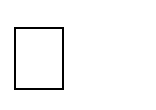        на создание развивающей образовательной среды, которая представляет собой систему условий социализации и индивидуализации детей;       создание организационно-педагогических условий в части воспитания, личностного развития и социализации детей дошкольного на основе базовых национальных ценностей (ценности семьи, гражданские ценности, нравственные ценности, ценности труда, ценности культуры, ценности истории, экологические ценности).Рабочая программа разработана в соответствии с:Федеральным законом от 29.12.2012 № 273-ФЗ «Об образовании в Российской Федерации»;Федеральным законом от 31 июля 2020 г. № 304-ФЗ «О внесении изменений в Федеральный закон «Об образовании в Российской Федерации»;Приказом Министерства образования и науки Российской Федерации от 17.10.2013 № 1155 г. Москвы «Об утверждении федерального государственного образовательного стандарта дошкольного образования»;Федеральными требованиями к образовательным учреждениям в части минимальной оснащенности учебного процесса и оборудования помещений (Пр. Минобразования и науки РФ от 04.10.2010 № 986);Санитарными правилами СП2.4.3648-20 «Санитарно-эпидемиологические требования к организациям воспитания и обучения, отдыха и оздоровления детей и молодежи», утвержденными постановлением Главного государственного санитарного врача РФ от 28.09.2020 № 28;Уставом МБДОУ детский сад № 6 г. Вязьма Смоленской области;Образовательной программой дошкольного образования МБДОУ детский сад № 6 г. Вязьма Смоленской области.Программа построена на основе учёта конкретных условий, образовательных потребностей и особенностей развития детей 4-5 лет, (средней группы). Создание индивидуальной педагогической модели образования осуществляется в соответствии с требованиями федеральных государственных образовательных стандартов дошкольного образования.Рабочая программа направлена на создание условий развития дошкольников, открывающих возможности для позитивной социализации ребёнка, его всестороннего личностного развития, развития инициативы и творческих способностей на основе сотрудничества со взрослыми и сверстниками в соответствующих дошкольному возрасту видах деятельности.Основные направления развития и образования детей: Социально-коммуникативное развитие; Познавательное развитие;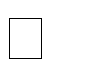 Речевое развитие;Художественно-эстетическое развитие; Физическое развитие.Основные направлениям воспитательной работы:Патриотическое направление воспитания;Социальное направление воспитания;Познавательное направление воспитания;Физическое и оздоровительное направление воспитания;Трудовое направление воспитания;Этико-эстетическое направление воспитания.ЦЕЛЬ И ЗАДАЧИ РЕАЛИЗАЦИИ ПРОГРАММЫРабочая программа обеспечивает развитие личности детей 4-5 лет в различных видах общения и деятельности с учетом их возрастных, индивидуальных психологических и физиологических особенностей и направлена на решение задач:охраны и укрепления физического и психического здоровья детей, в том числе их эмоционального благополучия;обеспечения равных возможностей для полноценного развития каждого ребенка в период дошкольного детства независимо от места жительства, пола, нации, языка, социального статуса, психофизиологических и других особенностей (в том числе ограниченных возможностей здоровья);обеспечения преемственности целей, задач и содержания образования, реализуемых в рамках образовательных программ различных уровней (далее - преемственность основных образовательных программ дошкольного и начального общего образования);создания благоприятных условий развития детей в соответствии с их возрастными и индивидуальными особенностями и склонностями, развития способностей и творческого потенциала каждого ребенка как субъекта отношений с самим собой, другими детьми, взрослыми и миром;объединения обучения и воспитания в целостный образовательный процесс на основе духовно-нравственных и социокультурных ценностей и принятых в обществе правил, и норм поведения в интересах человека, семьи, общества;формирования общей культуры личности детей, в том числе ценностей здорового образа жизни, развития их социальных, нравственных, эстетических, интеллектуальных, физических качеств, инициативности, самостоятельности и ответственности ребенка, формирования предпосылок учебной деятельности;обеспечения вариативности и разнообразия содержания Программ и организационных форм дошкольного образования, возможности формирования Программ различной направленности с учетом образовательных потребностей, способностей и состояния здоровья детей;формирования социокультурной среды, соответствующей возрастным, индивидуальным, психологическим и физиологическим особенностям детей;обеспечения психолого-педагогической поддержки семьи и повышения компетентности родителей (законных представителей) в вопросах развития и образования, охраны и укрепления здоровья детей.Общая цель воспитания в детском саду – личностное развитие дошкольников и создание условий для их позитивной социализации на основе базовых ценностей российского общества через:формирование ценностного отношения к окружающему миру, другим людям, себе;овладение первичными представлениями о базовых ценностях, а также выработанных обществом нормах и правилах поведения;приобретение   первичного   опыта    деятельности    и    поведения    в    соответствии с базовыми национальными ценностями, нормами и правилами, принятыми в обществе.Задачи воспитания формируются на основе планируемых результатов достижения цели воспитания и реализуются в единстве с развивающими задачами, определенными действующими нормативными правовыми документами в сфере ДО.ПРИНЦИПЫ И ПОДХОДЫ К ФОРМИРОВАНИЮ ПРОГРАММЫСодержание рабочей программы воспитателя средней группы (4-5 лет) составлено с учетом принципов и подходов к формированию образовательных программ, отраженных в Федеральном государственном образовательном стандарте дошкольного образования:полноценное проживание ребенком всех этапов детства (младенческого, раннего и дошкольного возраста), обогащение (амплификация) детского развития;построение образовательной деятельности на основе индивидуальных особенностей каждого ребенка, при котором сам ребенок становится активным в выборе содержания своего образования, становится субъектом образования (далее - индивидуализация дошкольного образования);содействие и сотрудничество детей и взрослых, признание ребенка полноценным участником (субъектом) образовательных отношений;поддержка инициативы детей в различных видах деятельности;сотрудничество Детского сада с семьей;приобщение детей к социокультурным нормам, традициям семьи, общества и государства;формирование	познавательных	интересов	и	познавательных	действий ребенка в разных видах детской деятельности;возрастная	адекватность	дошкольного	образования	(соответствие условий, требований, методов возрасту и особенностям развития);учет этнокультурной ситуации развития детей.ЗНАЧИМЫЕ ДЛЯ РАЗРАБОТКИ И РЕАЛИЗАЦИИ ПРОГРАММЫХАРАКТЕРИСТИКИСоциальный статус родителей (законных представителей) воспитанниковСоциальными заказчиками деятельности учреждения являются в первую очередь родители (законные представители) воспитанников.Социальный паспорт группы (см. Приложение 1) Уровень жизни семей удовлетворительный.В группе сплоченный детский коллектив, установились дружеские отношения между детьми, которые проявляются во всех видах деятельности. Дети активные, дружелюбные. Родители принимают участие в жизни группы и Детского сада.Возрастные особенности детей 4-5 летРебенок 4–5 лет социальные нормы и правила поведения всё ещё не осознаёт, однако у него уже начинают складываться обобщённые представления о том, как надо (не надо) себя вести. Ребенок может по собственной инициативе убирать игрушки, выполнять простые трудовые обязанности, доводить дело до конца. Тем не менее, следование таким правилам часто бывает неустойчивым – малыш легкоотвлекается на то, что им более интересно, а бывает, что ребёнок хорошо себя ведёт только в присутствии наиболее значимых для него людей.Дети хорошо выделяют несоответствие нормам и правилам не только в поведении другого, но и в своём собственном и эмоционально его переживают, что повышает их возможности регулировать поведение.Появляется сосредоточенность на своём самочувствии, ребёнка начинает волновать тема собственного здоровья. К 4-5 годам ребёнок способен элементарно охарактеризовать своё самочувствие, привлечь внимание взрослого в случае недомогания.Поведение ребёнка 4-5 лет не столь импульсивно и непосредственно, как в 3-4 года, хотя в некоторых ситуациях ему всё ещё требуется напоминание взрослого или сверстников о необходимости придерживаться тех или иных норм и правил. В этом возрасте происходит развитие инициативности и самостоятельности ребенка в общении со взрослыми исверстниками. У детей наблюдается потребность в уважении взрослых, их похвале, поэтому на замечания взрослых ребёнок реагирует повышенной обидчивостью.Общение со сверстниками по-прежнему тесно переплетено с другими видами детской деятельности (игрой, трудом и т. п., однако уже отмечаются и ситуации чистого общения.В этом возрасте у детей появляются представления о том, как положено себя вести девочкам, и как – мальчикам («Я мальчик, я ношу брючки, а не платьица, у меня короткая причёска», о половой принадлежности людей разного возраста (мальчик - сын, внук, брат, отец, мужчина; девочка - дочь, внучка, сестра, мать, женщина).К 5 годам дети имеют представления об особенностях наиболее распространённых мужских и женских профессий, о видах отдыха, специфике поведения в общении с другими людьми, об отдельных женских и мужских качествах, умеют распознавать и оценивать эмоциональные состояния и поступки взрослых людей разного пола. Но такой скачок в психическом развитии ребенка становится возможным благодаря развитию речи.На четвертом-пятом году жизни ребенок не просто активно овладевает речью - он творчески осваивает язык, он, по существу, занимается словотворчеством. Такое словотворчество позволяет ребенку к концу этого возрастного периода перейти к отвлеченной речи, пересказать сказку, рассказ, поделиться своими впечатлениями, переживаниями.В этом возрастном периоде характерной особенностью речи ребенка является использование ее для общения со сверстниками. А общение, в свою очередь, развивает речь. Ребенок задает вопросы, рассказывает сказки, рассуждает, фантазирует, пересказывает, обменивается впечатлениями и т. д. Теперь он может назвать качества предметов, их признаки, отношения и т. д. Его восприятие становится осмысленным, целенаправленным, анализирующим.Между четвертым и пятым годами ребенок может целенаправленно запоминать. Ни до, ни после этого периода ребенок не запоминает с такой легкостью самый разнообразный материал. Но память ребенка четвертого года жизни и начала пятого носит в основном характер непроизвольного запоминания. Все интересное для ребенка запоминается само собой. Трудно запоминаются отвлеченные понятия: дни недели, месяцы, времена года и т. д.Благодаря развитию речи, мышления, памяти, восприятия и, главным образом, воображения ребенок четырех-пяти лет воспринимает сказку и открывает в ней свое собственное решение насущных жизненных проблем. Ребенок не любит наставлений, и сказка не учит его напрямую. Сказка предлагает ребенку образы, которые ему нравятся и помогают решить моральные проблемы. В ней все герои либо хорошие, либо плохие.Это помогает ребенку отделить добро от зла и как-то упорядочить его собственные сложные чувства. Ребенок хочет походить на положительного героя, и таким образом сказка прививает ему доброту, чувство справедливости, умение сопереживать, то есть развивает в нем эмоциональное отношение к окружающему в соответствии с ценностями, идеалами и нормами жизни. Если взрослые постоянно читают дошкольникам детские книжки, чтение может стать устойчивой потребностью. Дети охотно отвечают на вопросы, связанные с анализом произведения, дают объяснения поступкам героев. Значительную роль в накоплении читательского опыта играют иллюстрации.В возрасте 4-5 лет дети способны долго рассматривать книгу, рассказывать по картинке о её содержании. Любимую книгу они легко находят среди других, могут запомнить название произведения, автора. Они стремятся перенести книжные ситуации в жизнь, подражают героям произведений, с удовольствием играют в ролевые игры, основанные на сюжетах сказок, рассказов. Дети зачастую придумывают собственные сюжетные повороты. Свои предложения они вносят и при инсценировке отдельных отрывков прочитанных произведений. 4-5 лет - важный период для развития детской любознательности.Дети активно стремятся к интеллектуальному общению со взрослыми, что проявляется в многочисленных вопросах (почему? зачем? для чего, стремятся получить новую информацию познавательного характера. Не «отмахивайтесь» от детских вопросов, ведь любознательный малыш активно осваивает окружающий его мир предметов и вещей, мир человеческих отношений.Ребенок 4-5 лет чрезвычайно вынослив и может совершать довольно длительные прогулки, во время которых получает много новых, интересных впечатлений, и таким образомего знания об окружающем мире значительно расширяются. Все совершенней становится его ручная умелость, он проявляет удивительную ловкость при выполнении различных действий.Ребенок постепенно овладевает координацией мелких движений рук и зрительного контроля. Что дает возможность совершенствования способностей к изобразительной деятельности.Ребенок четвертого и пятого года жизни не только самозабвенно рисует, но и играет. Игра становится все более сложной: она уже сюжетно-ролевая, моделирующая и групповая. Теперь дети могут играть самостоятельно. Они заранее придумывают сюжет, распределяют роли, подчиняются определенным правилам и жестко контролируют выполнение этих правил. В игре ребенок учится общению со сверстниками, учится контролировать свое поведение, подчиняясь правилам игры. То, что относительно легко удается ребенку в игре, гораздо хуже получается при соответствующих требованиях взрослых.В игре ребенок проявляет чудеса терпеливости, настойчивости, дисциплинированности. В игре ребенок развивает творческое воображение, сообразительность, волевые качества, нравственные установки. Ребенок этого возраста должен иметь возможность развивать игровую фантазию.Психологический портрет ребенка дошкольного возраста 4-5 летПознавательная сфераОсобенности памяти:начинает проявляться произвольное запоминание;развиваются перцептивные действия, опосредствующие мнемические процессы;способны удерживать в памяти при выполнении действий несложное условие.полное и точное воспроизведение удержанного в памяти материала.Особенности внимания:формируется произвольное внимание;внимание зависит от эмоциональной насыщенности и интереса;развивается устойчивость и возможность произвольного переключения;развитию произвольного внимания помогают рассуждения вслух.Особенности мышления:появляются зачатки мышления: ребенок устанавливает простейшие причинно-следственные связи типа «Что будет, если…?»;мышление перестает быть наглядно-действенным, оно освобождается от непосредственной ситуации;способны прослеживать связи предметов, которые не даны в непосредственном опыте;могут устанавливать простые причинно-следственные отношения между событиями и явлениями;начинает развиваться образное мышление, могут строить по схеме, решать лабиринтные задачи;речевая опосредованность мышления.Особенности воображения:активно развивается фантазирование;воображение яркое, воссоздающее, на основе образов, усвоенных от взрослого;воображаемые образы далеки от реальности;в процесс воображения включается планирование.Особенности речи:задают много вопросов, бессистемно, разнообразно по форме и содержанию;преобладает вопрос «Почему?»;могут общаться не только по поводу того, что прямо сейчас перед глазами, но и по поводу того, что только представляется.Особенности общения и поведенияВзаимодействие со сверстниками:ярко выражена непримиримость к оценке товарищей;проявляют сочувствие, эмпатию и любовь к сверстникам;конфликтуют в игровой деятельности из-за распределения ролей;взаимоотношения со сверстниками характеризуются избирательностью;появляются постоянные партнёры по играм;в группах начинают выделяться лидеры;появляются конкурентность, соревновательность.Взаимодействие с педагогами:возникает потребность в уважении взрослого;повышенная обидчивость и чувствительность к оценкам старших.Взаимодействие с родителями:авторитет взрослого;взрослый помогает удерживать цель, выполнять действия, контролирует и оценивает деятельность;под влиянием взрослого появляется целеполагание - способность удерживать поставленную задачу, исполнять с помощью взрослых, соотносить полученный результат с тем, что хотелось получить.Соблюдение социальных и этических норм:понимание социальных правил поведения.Саморегуляция поведения:начинает формироваться произвольное поведение.Особенности игровой деятельностиОсобенности мотивации:выражен познавательный мотив и познавательная активность;задают проблемно-поисковые вопросы.Особенности игровой деятельности:начинают передавать в игре не только действия но и элементы поведения тех лиц, которые совершили эти действия в жизни;осознают условность в игре («Это как будто», «Это понарошку»);содержанием игры становятся отношения между людьми;роли ярко очерчены и выделены;называют роль до начала игры;появляются игровые действия, которые передают отношение ребенка к другим участникам игры;действия в игре становятся свернутыми, короткими, уходят повторы, одно действие сменяется другим;игровое действие выполняется не ради самого себя, а ради отношения к другому играющему в соответствии с взятой на себя ролью.Особенности эмоционально-личностной сферыЛичностные характеристики:формируется потребность в общении и первое «предличностное» образование – активность;стремление к самостоятельности;повышенная обидчивость;поиск справедливого разрешения эмоциональных конфликтов.Отношение к себе (самооценка и принятие себя):более самодостаточны в получении удовольствия, в преодолении эмоциональных всплесков.Особенности эмоциональной сферы (страхи, переживания, состояния):появляются эмоции на основе удовлетворения социальных потребностей: радость от общения и недовольство его отсутствием, удовольствие от успехов и похвалы, обида и гнев при неудачах;поиск конструктивного снятия эмоционального напряжения (рисование или определенные игры);начинают	понимать	и	делать	рациональные	выводы	о	причинах	и	следствиях эмоционального состояния.ПЛАНИРУЕМЫЕ РЕЗУЛЬТАТЫ ОСВОЕНИЯ ПРОГРАММЫРеализация образовательных целей и задач Рабочей программы направлена на достижение целевых ориентиров дошкольного образования, которые описаны как основные характеристики развития ребенка. Основные характеристики развития ребенка представлены в виде изложения возможных достижений воспитанников на этапе завершения дошкольного образования.Целевые ориентиры на этапе завершения дошкольного образования:ребенок овладевает основными культурными способами деятельности, проявляет инициативу и самостоятельность в разных видах деятельности - игре, общении, познавательно-исследовательской деятельности, конструировании и др.; способен выбирать себе род занятий, участников по совместной деятельности;ребенок обладает установкой положительного отношения к миру, к разным видам труда, другим людям и самому себе, обладает чувством собственного достоинства; активно взаимодействует со сверстниками и взрослыми, участвует в совместных играх. Способен договариваться,учитывать интересы и чувства других, сопереживать неудачам и радоваться успехам других, адекватно проявляет свои чувства, в том числе чувство веры в себя, старается разрешать конфликты;ребенок обладает развитым воображением, которое реализуется в разных видах деятельности, и прежде всего в игре; ребенок владеет разными формами и видами игры, различает условную и реальную ситуации, умеет подчиняться разным правилам и социальным нормам;ребенок достаточно хорошо владеет устной речью, может выражать свои мысли и желания, может использовать речь для выражения своих мыслей, чувств и желаний, построения речевого высказывания в ситуации общения, может выделять звуки в словах, у ребенка складываются предпосылки грамотности;у ребенка развита крупная и мелкая моторика; он подвижен, вынослив, владеет основными движениями, может контролировать свои движения и управлять ими;ребенок способен к волевым усилиям, может следовать социальным нормам поведения и правилам в разных видах деятельности, во взаимоотношениях со взрослыми и сверстниками, может соблюдать правила безопасного поведения и личной гигиены;ребенок проявляет любознательность, задает вопросы взрослым и сверстникам, интересуется причинно-следственными связями, пытается самостоятельно придумывать объяснения явлениям природы и поступкам людей; склонен наблюдать, экспериментировать. Обладает начальными знаниями о себе, о природном и социальном мире, в котором он живет; знаком с произведениями детской литературы, обладает элементарными представлениями из области живой природы, естествознания, математики, истории и т.п.; ребенок способен к принятию собственных решений, опираясь на свои знания и умения в различных видах деятельности.Степень реального развития этих характеристик и способности ребенка их проявлять к моменту перехода на следующий уровень образования могут существенно варьировать у разных детей в силу различий в условиях жизни и индивидуальных особенностей развития конкретного ребенка.Рабочая программа строится на основе общих закономерностей развития личности детей дошкольного возраста с учетом сенситивных периодов в развитии.Дети с различными недостатками в физическом и/или психическом развитии могут иметь качественно неоднородные уровни речевого, познавательного и социального развития личности. Поэтому целевые ориентиры Рабочей программы, реализуемой с участием детей с ограниченными возможностями здоровья (далее - ОВЗ), учитывают не только возраст ребенка, но и уровень развития его личности, степень выраженности различных нарушений, а также индивидуально-типологические особенности развития ребенка.При реализации Рабочей программы может производиться оценка индивидуального развития детей.Формы и методы педагогической диагностики – наблюдение и анализ продуктов детской деятельности.Такая оценка производится в рамках педагогической диагностики (оценки индивидуального развития детей дошкольного возраста), связанной с оценкой эффективности педагогических действий и лежащей в основе их дальнейшего планирования.Результаты педагогической диагностики могут использоваться исключительно для решения следующих образовательных задач:индивидуализации образования;оптимизации работы с группой детей.Планируемые результаты воспитания носят отсроченный характер, но деятельность воспитателя нацелена на перспективу развития и становления   личности   ребенка. Поэтому результаты достижения цели воспитания даны в виде целевых ориентиров, представленных в виде обобщенных портретов ребенка к концу раннего и дошкольного возрастов. Основы личности закладываются в дошкольном детстве, и, если какие-либо линии развития не получат своего становления в детстве, это может отрицательно сказаться на гармоничном развитии человека в будущем.Целевые ориентиры воспитательной работы для детей дошкольного возраста (до 8 лет) Портрет ребенка дошкольного возраста (к 8-ми годам)СРОК РЕАЛИЗАЦИИ ПРОГРАММЫ2021-2022 учебный год (с 1 сентября 2021 года – по 31 мая 2022 года).Мониторинг достижений детьми планируемых результатов освоения программы проводится 2 раза в год – сентябрь 2021 г.; апрель 2022 г.ЧАСТЬ ПРОГРАММЫ, ФОРМИРУЕМАЯ УЧАСТНИКАМИ ОБРАЗОВАТЕЛЬНЫХ ОТНОШЕНИЙРабочая программа предусматривает реализацию парциальной образовательной программы «Юный эколог», С.Н. Николаевой для детей 3-7 лет (включительно), парциальной образовательной программы для детей дошкольного возраста «Мир Без Опасности» И.А. Лыковой с 3 до 7 лет (включительно), парциальной программы художественно-эстетического развития детей 2-7 лет в изобразительной деятельности (формирование эстетического отношения к миру) «Цветные ладошки» И.А. Лыковой.Парциальная образовательная программа «Юный эколог» С.Н. Николаевой направлена на формирование основ экологической культуры у детей 3-7 лет в условиях Детского сада, на развитие в детях гуманного отношения к живым существам, на формирование навыков ухода за обитателями уголка природы.Цели и задачи программыОсновная цель - воспитание экологической культуры дошкольников.Задачи:Расширить элементарные естественнонаучные знания о природе, ее многообразии, о целостности живого организма и особенностях приспособления к окружающей среде, образе жизни;Формировать элементарные экологические представления о взаимосвязях и взаимозависимости всех компонентов в природе;Формировать систему элементарных умений и навыков экологически целесообразного поведения, взаимодействия с природой, готовности участвовать в практических делах по поддержанию условий для растений и жизни животных своего ближайшего окружения;Воспитывать гуманное отношение к природе, осознание себя как части природы, любовь к родному краю;Развить эстетических чувств, желания и умения восторгаться явлениями и объектами природы, оберегать и по возможности приумножать красоту и богатство родной природы;Формировать экологическую направленность познавательной деятельности, речи, словарного запаса, развитие эмоционального и художественного восприятия мира природы в различные периоды ее жизни.Принципы:Принцип развивающего образования, в соответствии с которым главной целью дошкольного образования является развитие ребенка.Принцип интеграции содержания дошкольного образования в соответствии с возрастными возможностями и особенностями детей, спецификой и возможностями образовательных областей.Комплексно-тематический принцип построения образовательного процесса.Принцип учета возрастных и индивидуальных особенностей развития детей.Принцип деятельностного подхода к организации образования, включение познавательного компонента в разнообразные виды, формы организации детской деятельности.Планируемые результаты освоения программыПланируемые результаты по освоению программы «Юный эколог» на этапе завершения дошкольного образования соответствуют целевым ориентирам, обозначенными в ФГОС ДО, а именно:ребенок проявляет любознательность, задает вопросы взрослым и сверстникам, интересуется причинно-следственными связями, пытается самостоятельно придумывать объяснения явлениям природы и поступкам людей;ребенок склонен наблюдать, экспериментировать;обладает начальными знаниями о себе, о природном и социальном мире, в котором он живет;знаком с произведениями детской литературы, обладает элементарными представлениями из области живой природы, естествознания.Парциальная образовательная программа для детей дошкольного возраста «Мир Без Опасности» И.А. Лыковой направлена на формирование культуры безопасности личности в условиях развивающего дошкольного образования у детей с 3 до 7 лет (включительно).Цели и задачи программыОсновная цель – становление культуры безопасности личности в процессе активной деятельности, расширение социокультурного опыта растущего человека, содействие формированию эмоционально-ценностного отношения к окружающему миру и «Я- концепции».Задачи:Формировать культуру безопасности личности у дошкольников в процессе деятельностного познания ребенком окружающего мира (природы, общества, культуры) и самого себя (своего тела, здоровья, потребностей, особенностей, интересов, способностей);Расширить опыт и практические навыки безопасного поведения в различных жизненных ситуациях (дома, в детском саду, на улице, в транспорте, в общественных местах, в путешествии и др.);Создать условия для системного ознакомлений ребенка с разными видами безопасности (витальная, социальная, экологическая, дорожная, пожарная, информационная и др.);Создать условия для осмысления и практического освоения ребенком норм и правил безопасного поведения в организации своей жизни, в общении с природой и другими людьми, в процессе использования материалов, предметов, инструментов, оборудования как достижений культуры;Содействовать формированию эмоционально-ценностного отношения к окружающему миру во всем его многообразии и становлению в сознании ребенка целостной картины мира (опасно/безопасно, страшно/не страшно, болезнь/здоровье, больно/приятно, грустно/весело, слабый/сильный, разрушение/ созидание, движение/покой, жизнь/смерть, часть/целое и др.);Развивать восприятие, мышление, воображение как эмоционально-интеллектуальный процесс открытия ребенком окружающего мира и норм взаимодействия с другими людьми, природой, культурой;Поддержка активности, инициативы, самостоятельности с учетом возрастных, гендерных, индивидуальных особенностей каждого ребенка как уникальной личности.Принципы:Принцип культуросообразности, который интерпретируется как целесообразность проектирования образовательного процесса и пространства по модели развития человеческой культуры и общества;Принцип учета возрастных и индивидуальных особенностей развития детей;Принцип интеграции содержания образовательной деятельности;Принцип деятельностного подхода к организации образования.Планируемые результаты освоения программыПланируемые результаты по освоению программы «Мир Без Опасности» на этапе завершения дошкольного образования:ребенок имеет представления о разных видах безопасности: витальной (жизни и здоровья человека), социальной, экологической, дорожной, пожарной, информационной;ребенок имеет первичные представления об обществе, о государстве и принадлежности к нему;ребенок способен управлять своим поведением и планировать свои действия на основе первичных ценностных представлений, соблюдает элементарные общепринятые нормы и правила поведения;ребенок активно общается со сверстниками и взрослыми; может оценить свои и чужие поступки в соответствии с первичными ценностными представлениями о том, «что такое хорошо, а что такое плохо», обращая внимание также на мотивы и намерения, а не только на последствия и результаты действий;ребенок может осуществлять первичную общую самооценку на основе требований (критериев), предъявляемых взрослым к поведению или к результатам деятельности;ребенок может рассуждать о безопасности жизни и здоровья, о здоровом образе жизни (о некоторых особенностях строения и функционирования организма человека, о важности соблюдения режима дня, о рациональном питании, о значении двигательной активности, о полезных и вредных привычках и др.); о поведении во время болезни;ребенок самостоятельно выполняет доступные возрасту гигиенические процедуры, соблюдает элементарные правила здорового образа жизни; владеет основными культурно-гигиеническими навыками (быстро и правильно умывается, чистит зубы, поласкает рот после еды, моет уши, причесывается, правильно пользуется носовым платком, следит за своим внешним видом, самостоятельно одевается и раздевается, следит за чистотой одежды и обуви и т.п.); выполняет правила культуры еды;ребенок понимает, как нужно вести себя в опасных ситуациях, и при напоминании выполняет эти правила;ребенок знаком со способами обращения за помощью в опасных ситуациях, знает номер телефона вызова экстренной помощи; умеет привлечь внимание взрослого в случае травмы или недомогания;ребенок интересуется новым, неизвестным в окружающем мире (в природе, мире предметов и вещей, мире отношений и своем внутреннем мире); активно участвует в«открытии» новых знаний; испытывает положительные эмоции при «открытии» новых знаний; знает различные средства получения информации (в т.ч. Интернет, телевидение и т.п.), пытается их использовать;ребенок способен самостоятельно действовать (в различных видах детской деятельности, в повседневной жизни); стремится самостоятельно преодолевать ситуации затруднения разными способами;ребенок откликается на эмоции близких людей и друзей, понимает эмоциональные состояния окружающих, проявляет сочувствие, готовность помочь окружающим;адекватно использует вербальные и невербальные средства общения; способен изменять стиль общения со взрослым или сверстником в зависимости от ситуации;ребенок имеет представления о разных объектах неживой и живой природы и их взаимозависимости, может привести отдельные примеры приспособления животных и растений к среде обитания, может объяснить, почему нужно охранять растения и животных, проявляет к ним бережное отношение; понимает и может объяснить зависимость состояния окружающей среды от действий человека и от его личных действий (например, проблема мусора), знает о зависимости здоровья человека от состояния окружающей среды.Парциальная программа художественно-эстетического развития детей 2-7 лет в изобразительной деятельности (формирование эстетического отношения к миру)«Цветные ладошки» И.А. Лыковой ориентирована на создание оптимальных условий для формирования эстетического отношения к окружающему миру и творческое развитие ребенка с учетом его индивидуальности.Цели и задачи программыОсновная цель - воспитание у детей эстетической культуры в целях формирования эстетического отношения к окружающему миру и творческой самореализацииЗадачи:Раскрыть природу изобразительного искусства как результат творческой деятельности человека;Формировать эстетическое отношение к изобразительному искусству как отражению жизни во всем ее многообразии, к окружающей действительности в целом и к самому себе как части мироздания;Развивать эстетическое восприятие;Знакомить с деятельностью художника (и народного мастера) на всех его уровнях: восприятие – исполнительство – творчество;Формировать многоаспектный опыт художественной деятельности на основе освоения«языка искусства» и общей ручной умелости.Планируемые результаты освоения программыПланируемые результаты по освоению программы «Цветные ладошки» на этапе завершения дошкольного образования:Ребенок самостоятельно, свободно, увлеченно, с ярко выраженным и устойчивым интересом создает оригинальные образы и сюжетные композиции различной тематики из близкого окружения (семья, детский сад, бытовые общественные и природные явления, флора, фауна, деревня, город, праздники), а также на основе своего представления о «далеком» (природа и культура на других континентах, путешествия, космос), «прошлом» и «будущем» (приключения);Ребенок в творческих работах передает различными изобразительно-выразительными средствами свои личные впечатления об окружающем мире (грустный или веселый человечек, добрый или злой сказочный персонаж) и выражает свое эмоционально- ценностное отношение;Ребенок успешно реализует творческие замыслы, свободно сочетает разные виды художественно-продуктивной деятельности;Ребенок уверенно использует освоенные художественные техники и изобразительно- выразительные средства как особый «язык искусства»;Ребенок с интересом осваивает новые способы создания образа и изобретает свои в процессе художественного экспериментирования; умеет планировать работу;Ребенок охотно сотрудничает с другими детьми в процессе создания коллективной композиции;Ребенок интересуется изобразительным и декоративно-прикладным искусством;Ребенок выражает свое отношение к эстетическим объектам и явлениям (красиво, нравится, любуюсь).СОДЕРЖАТЕЛЬНЫЙ РАЗДЕЛСОДЕРЖАНИЕ ОБРАЗОВАТЕЛЬНОЙ ДЕЯТЕЛЬНОСТИ В СООТВЕТСТВИИ С НАПРАВЛЕНИЯМИ РАЗВИТИЯ РЕБЕНКАСОЦИАЛЬНО-КОММУНИКАТИВНОЕ РАЗВИТИЕПОЗНАВАТЕЛЬНОЕ РАЗВИТИЕСОДЕРЖАНИЕ ВОСПИТАТЕЛЬНОЙ РАБОТЫ ПО НАПРАВЛЕНИЯМ ВОСПИТАНИЯСодержание Рабочей программы реализуется в ходе освоения детьми дошкольного возраста всех образовательных областей, обозначенных во ФГОС ДО, одной из задач которого является объединение воспитания и обучения в целостный образовательный процесс на основе духовно-нравственных и социокультурных ценностей, принятых в обществе правил и норм поведения в интересах человека, семьи, общества:социально-коммуникативное развитие;познавательное развитие;речевое развитие;художественно-эстетическое развитие;физическое развитие.В пояснительной записке ценности воспитания соотнесены с направлениями воспитательной работы. Предложенные направления не заменяют и не дополняют собой деятельность по пяти образовательным областям, а фокусируют процесс усвоения ребенком базовых ценностей в целостном образовательном процессе.Требования ФГОС ДО к содержанию программы воспитания в соответствии с образовательными областямиПатриотическое направление воспитанияЦенности Родина и природа лежат в основе патриотического направления воспитания. Патриотизм – это воспитание в ребенке нравственных качеств, чувства любви, интереса к своей стране – России, своему краю, малой родине, своему народу и народу России в целом (гражданский патриотизм), ответственности, трудолюбия; ощущения принадлежности к своему народу.Патриотическое направление воспитания строится на идее патриотизма как нравственного чувства, которое вырастает из культуры человеческого бытия, особенностей образа жизни и ее уклада, народных и семейных традиций.Воспитательная работа в данном направлении связана со структурой самого понятия«патриотизм» и определяется через следующие взаимосвязанные компоненты:когнитивно-смысловой, связанный со знаниями об истории России, своего края, духовных и культурных традиций и достижений многонационального народа России;эмоционально-ценностный, характеризующийся любовью к Родине – России, уважением к своему народу, народу России в целом;регуляторно-волевой, обеспечивающий укоренение знаний в духовных и культурных традициях своего народа, деятельность на основе понимания ответственности за настоящее и будущее своего народа, России.Задачи патриотического воспитания:Формировать любовь к родному краю, родной природе, родному языку, культурному наследию своего народа;Воспитывать любовь, уважение к своим национальным особенностям и чувство собственного достоинства как представителя своего народа;Воспитывать уважительное отношение к гражданам России в целом, своим соотечественникам и согражданам, представителям всех народов России, к ровесникам, родителям, соседям, старшим, другим людям вне зависимости от их этнической принадлежности;Воспитывать любовь к родной природе, природе своего края, России, понимание единства природы и людей и бережного ответственного отношения к природе.При реализации указанных задач воспитатель ДОУ должен сосредоточить свое внимание на нескольких основных направлениях воспитательной работы:ознакомление детей с историей, героями, культурой, традициями России и своего народа;организация коллективных творческих проектов, направленных на приобщение детей к российским общенациональным традициям;формирование правильного и безопасного поведения в природе, осознанного отношения к растениям, животным, к последствиям хозяйственной деятельности человека.Социальное направление воспитанияЦенности семья, дружба, человек и сотрудничество лежат в основе социального направления воспитания.В дошкольном детстве ребенок открывает Личность другого человека и его значение в собственной жизни и жизни людей. Он начинает осваивать все многообразие социальных отношений и социальных ролей. Он учится действовать сообща, подчиняться правилам, нести ответственность за свои поступки, действовать в интересах семьи, группы. Формирование правильного ценностно-смыслового отношения ребенка к социальному окружению невозможно без грамотно выстроенного воспитательного процесса, в котором обязательно должна быть личная социальная инициатива ребенка в детско-взрослых и детских общностях. Важным аспектом является формирование у дошкольника представления о мире профессий взрослых, появление к моменту подготовки к школе положительной установки к обучению в школе как важному шагу взросления.Основная цель социального направления воспитания дошкольника заключается в формировании ценностного отношения детей к семье, другому человеку, развитии дружелюбия, создания условий для реализации в обществе.Выделяются основные задачи социального направления воспитания.Формировать у ребенка представления о добре и зле, позитивном образе семьи с детьми, о распределении ролей в семье, образах дружбы в фольклоре и детской литературе, примерах сотрудничества и взаимопомощи людей в различных видах деятельности (на материале истории России, ее героев), милосердия и заботы. Анализ поступков самих детей в группе в различных ситуациях.Формировать навыки, необходимые для полноценного существования в обществе: эмпатии (сопереживания), коммуникабельности, заботы, ответственности, сотрудничества, умения договариваться, умения соблюдать правила.Развивать способность поставить себя на место другого как проявление личностной зрелости и преодоление детского эгоизма.При реализации данных задач воспитатель ДОУ должен сосредоточить свое внимание на нескольких основных направлениях воспитательной работы:организация сюжетно-ролевых игр (в семью, в команду и т. п.), игр с правилами, традиционных народных игр и пр.;воспитание у детей навыков поведения в обществе;обучение детей сотрудничеству при организации групповых форм в продуктивных видах деятельности;обучение детей анализу поступков и чувств – свои и других людей;организация коллективных проектов заботы и помощи;создание доброжелательного психологического климата в группе.Познавательное направление воспитанияЦенность – знания. Цель познавательного направления воспитания – формирование ценности познания.Значимым для воспитания ребенка является формирование целостной картины мира, в которой интегрировано ценностное, эмоционально окрашенное отношение к миру, людям, природе, деятельности человека.Задачи познавательного направления воспитания:Развивать любознательность, формировать опыт познавательной инициативы;Формировать ценностное отношение к взрослому как источнику знаний;Приобщать ребенка к культурным способам познания (книги, интернет-источники, дискуссии и др.).Направления деятельности воспитателя:совместная деятельность воспитателя с детьми на основе наблюдения, сравнения, проведения опытов (экспериментирования), организации экскурсий, просмотра доступных для восприятия ребенка познавательных фильмов, чтения и просмотра книг;организация конструкторской и продуктивной творческой деятельности, проектной и исследовательской деятельности детей совместно со взрослыми;организация насыщенной и структурированной образовательной среды, включающей иллюстрации, видеоматериалы, ориентированные на детскую аудиторию; различного типа конструкторы и наборы для экспериментирования.Физическое и оздоровительное направление воспитанияЦенность – здоровье. Цель данного направления – сформировать навыки здорового образа жизни, где безопасность жизнедеятельности лежит в основе всего. Физическое развитие и освоение ребенком своего тела происходит в виде любой двигательной активности: выполнение бытовых обязанностей, игр, ритмики и танцев, творческой деятельности, спорта, прогулок.Задачи по формированию здорового образа жизни:Организовывать построение образовательного процесса физического воспитания детей (совместной и самостоятельной деятельности) на основе здоровье формирующих и здоровье сберегающих технологий, и обеспечение условий для гармоничного физического и эстетического развития ребенка;Закаливать, повышать сопротивляемость к воздействию условий внешней среды;Укреплять опорно-двигательного аппарата; развивать двигательные способности, обучать двигательным навыкам и умениям;Формировать элементарные представления в области физической культуры, здоровья и безопасного образа жизни;Организация сна, здорового питания, выстраивание правильного режима дня;Воспитывать экологическую культуру, обучать безопасности жизнедеятельности. Направления деятельности воспитателя:организация подвижных, спортивных игр, в том числе традиционных народных игр, дворовых игр на территории детского сада;создание детско-взрослых проектов по здоровому образу жизни;введение оздоровительных традиций в ДОУ.Формирование у дошкольников культурно-гигиенических навыков является важной частью воспитания культуры здоровья. Воспитатель должен формировать у дошкольников понимание того, что чистота лица и тела, опрятность одежды отвечают не только гигиенеи здоровью человека, но и социальным ожиданиям окружающих людей.Особенность культурно-гигиенических навыков заключается в том, что они должны формироваться на протяжении всего пребывания ребенка в ДОУ.В формировании культурно-гигиенических навыков режим дня играет одну из ключевых ролей. Привыкая выполнять серию гигиенических процедур с определеннойпериодичностью, ребенок вводит их в свое бытовое пространство, и постепенно они становятся для него привычкой.Формируя	у детей культурно-гигиенические навыки, воспитатель ДОУ должен сосредоточить свое внимание на нескольких основных направлениях воспитательной работы:формирование у ребенка навыков поведения во время приема пищи;формирование у ребенка представлений о ценности здоровья, красотеи чистоте тела;формирование у ребенка привычки следить за своим внешним видом;включение информации о гигиене в повседневную жизнь ребенка, в игру.Работа по формированию у ребенка культурно-гигиенических навыков должна вестись в тесном контакте с семьей.Трудовое направление воспитанияЦенность – труд. С дошкольного возраста каждый ребенок обязательно должен принимать участие в труде, и те несложные обязанности, которые он выполняет в детском саду и в семье, должны стать повседневными. Только при этом условии труд оказывает на детей	определенное воспитательное воздействие и подготавливает их к осознанию его нравственной стороны.Основная цель трудового воспитания дошкольника заключается в формировании ценностного отношения детей к труду, трудолюбия, а также в приобщении ребенка к труду. Можно выделить основные задачи трудового воспитания.Ознакомить с доступными детям видами труда взрослых и воспитывать положительное отношение к их труду, познание явлений и свойств, связанных с преобразованием материалов и природной среды, которое является следствием трудовой деятельности взрослых и труда самих детей.Формировать навыки, необходимые для трудовой деятельности детей, воспитывать навыки организации своей работы, формировать элементарные навыки планирования.Формировать трудовое усилие (привычки к доступному дошкольнику напряжению физических, умственных и нравственных сил для решения трудовой задачи).При реализации данных задач воспитатель ДОУ должен сосредоточить свое вниманиена нескольких направлениях воспитательной работы:показать детям необходимость постоянного труда в повседневной жизни, использовать его возможности для нравственного воспитания дошкольников;воспитывать у ребенка бережливость (беречь игрушки, одежду, труд и старания родителей, воспитателя, сверстников), так как данная черта непременно сопряжена с трудолюбием;предоставлять детям самостоятельность в выполнении работы, чтобы они почувствовалиответственность за свои действия;собственным примером трудолюбия и занятости создавать у детей соответствующее настроение, формировать стремление к полезной деятельности;связывать развитие трудолюбия с формированием общественных мотивов труда, желанием приносить пользу людям.Этико-эстетическое направление воспитанияЦенности – культура и красота. Культура поведения в своей основе имеет глубоко социальное нравственное чувство – уважение к человеку, к законам человеческого общества. Культура отношений является делом не столько личным, сколько общественным. Конкретные представления о культуре поведения усваиваются ребенком вместе   с   опытом поведения,с накоплением нравственных представлений.Можно выделить основные задачи этико-эстетического воспитания:Воспитывать культуру общения, поведения, этических представлений;Формировать представления о значении опрятности и красоты внешней, ее влияниина внутренний мир человека;Развивать предпосылки ценностно-смыслового восприятия и понимания произведений искусства, явлений жизни, отношений между людьми;Воспитывать любовь к прекрасному, уважение к традициям и культуре родной страны и других народов;Развивать творческое отношение к миру, природе, быту и к окружающей ребенка действительности;Формировать у детей эстетический вкус, стремление окружать себя прекрасным, создавать его.Для того чтобы формировать у детей культуру поведения, воспитатель ДОУ должен сосредоточить свое внимание на нескольких основных направлениях воспитательной работы:учить детей уважительно относиться к окружающим людям, считаться с их делами, интересами, удобствами;воспитывать культуру общения ребенка, выражающуюся в общительности, этикет вежливости, предупредительности, сдержанности, умении вести себя в общественных местах;воспитывать культуру речи: называть взрослых на «вы» и по   имени   и отчеству; не перебивать говорящих и выслушивать других; говорить четко, разборчиво, владеть голосом;воспитывать культуру деятельности, что подразумевает умение	обращаться с игрушками, книгами, личными вещами, имуществом ДОУ; умение подготовиться к предстоящей деятельности, четко и последовательно выполнять и заканчивать ее, после завершения привести в порядок рабочее место, аккуратно убрать все за собой; привести в порядок свою одежду.Цель эстетического воспитания   –   становление   у   ребенка   ценностного отношения к красоте. Эстетическое воспитание через обогащение чувственного опыта и развитие эмоциональной сферы личности влияет на становление нравственной и духовной составляющей внутреннего мира ребенка.Направления деятельности воспитателя по эстетическому воспитанию предполагают следующее:выстраивание взаимосвязи художественно-творческой деятельности самих детей с воспитательной работой через развитие восприятия, образных   представлений, воображения и творчества;уважительное отношение к результатам творчества детей, широкое включение их произведений в жизнь ДОУ;организацию выставок, концертов, создание эстетической развивающей среды и др.;формирование чувства прекрасного на основе восприятия	художественного	слова на русском и родном языке;реализация вариативности содержания, форм и методов работы с детьми по разным направлениям эстетического воспитания.Задачи воспитания формируются на основе планируемых результатов достижения цели воспитания и реализуются в единстве с развивающими задачами, определенными действующими нормативными правовыми документами в сфере ДО. Задачи воспитания соответствуют основным направлениям воспитательной работы.ОСОБЕННОСТИ РЕАЛИЗАЦИИ ВОСПИТАТЕЛЬНОГО ПРОЦЕССАВ соответствии с Федеральным Законом от 29.12.2012 №273-ФЗ «Об образовании в Российской Федерации» дошкольное образование направлено на формирование общей культуры, развитие физических, интеллектуальных, нравственных, эстетических и личностных качеств, формирование предпосылок учебной деятельности, сохранение и укрепление здоровья детей дошкольного возраста.Воспитание осуществляется на основе интериоризации (способности оперировать образами предметов, которые в данный момент отсутствуют в поле зрения) ценностей и смыслов, путем их усвоения, а также путем проявления инициативы детей, связанной с реализацией этих ценностей.Основой организации воспитательного процесса в дошкольном возрасте и его психологического обеспечения являются представления об особенностях конкретного возраста и тех психологических механизмах, которые лежат в основе формирования личности на разных возрастных этапах дошкольного детства.Ведущей в воспитательном процессе является игровая деятельность. В дошкольном возрасте выделены следующие виды деятельности:игровая деятельность (включая сюжетно-ролевую игру как ведущую деятельность детей дошкольного возраста, а также игру с правилами и другие ее виды);коммуникативная (общение и взаимодействие со взрослыми и сверстниками);восприятие художественной литературы и фольклора (беседа по художественному произведению, драматизация, заучивание и др.);познавательно-исследовательская	(исследование	объектов	окружающего	мира	и экспериментирование с ними);самообслуживание и элементарный бытовой труд (в помещении и на улице);конструирование из разного материала, включая конструкторы, модули, бумагу, природный и иной материал;изобразительная (рисование, лепка, аппликация);музыкальная (восприятие и понимание смысла музыкальных произведений, пение, музыкально-ритмические движения, игры на детских музыкальных инструментах);двигательная (овладение основными движениями).Отдельное внимание уделяется самостоятельной деятельности воспитанников. Ее содержание и уровень зависят от возраста и опыта детей, уровня развития творческого воображения, самостоятельности, инициативы, организаторских способностей, а также от имеющейся развивающей предметно-пространственной среды и качества педагогического руководства. Организованное проведение этой формы работы обеспечивается как непосредственным, так и опосредованным руководством со стороны воспитателя.Индивидуальная работа с детьми проводится в свободные часы (во время утреннего приема, прогулок и т.п.) в помещениях и на свежем воздухе. Она организуется с целью активизации пассивных воспитанников, организации дополнительных занятий с отдельными детьми, которые нуждаются в дополнительном внимании и контроле, например, часто болеющими и т.д.В реализации воспитательного потенциала образовательной деятельности педагогам важно ориентироваться на целевые приоритеты, связанные с возрастными особенностями их воспитанников:установление доверительных отношений между педагогом и воспитанниками, способствующих позитивному восприятию детьми требований и просьб педагога, привлечению их внимания к обсуждаемой на занятии информации, активизации их познавательной деятельности;побуждение дошкольников соблюдать в детском саду общепринятые нормы поведения, правила общения со старшими (педагогами) и сверстниками (дошкольниками), принципы дисциплины и самоорганизации;привлечение внимания дошкольников к лексической теме, организация их работы с получаемой на занятии социально значимой информацией - инициирование ее обсуждения;использование воспитательных возможностей содержания обучения через демонстрацию детям примеров ответственного, гражданского поведения, проявления человеколюбия и добросердечности, через подбор соответствующих текстов для чтения, проблемных ситуаций для обсуждения с воспитанниками;применение на занятии интерактивных форм работы с детьми:интеллектуальных игр, стимулирующих познавательную мотивацию дошкольников;дидактического театра, где полученные на занятии знания обыгрываются в театральных постановках;групповой работы, которая учат дошкольников взаимодействию с другими детьми;включение в занятия игровых ситуаций, которые помогают поддержать мотивацию детей к получению знаний, налаживанию позитивных межличностных отношений в группе, помогают установлению доброжелательной атмосферы во время жизнедеятельности в ДОУ;инициирование и поддержка исследовательской деятельности дошкольников в рамках реализации ими индивидуальных и групповых исследовательских проектов.Воспитательный процесс в группе организуется в развивающей предметно- пространственной среде, которая образуется совокупностью природных, предметных, социальных условий и пространством собственного «Я» ребенка. Среда обогащается за счет не только количественного накопления, но и через улучшение качественных параметров: эстетичности, гигиеничности, комфортности, функциональной надежности и безопасности, открытости изменениям и динамичности, соответствия возрастным и половым особенностям детей, проблемной насыщенности и т.п. Воспитатели заботятся о том, чтобы дети свободно ориентировались в созданной среде, имели свободный доступ ко всем ее составляющим, умели самостоятельно действовать в ней, придерживаясь норм и правил пребывания в различных помещениях и пользования материалами, оборудованием.Окружающая ребенка развивающая предметно-пространственная среда, при условии ее грамотной организации, обогащает внутренний мир дошкольника, способствует формированию у него чувства вкуса и стиля, создает атмосферу психологического комфорта, поднимает настроение, предупреждает стрессовые ситуации, способствует позитивному восприятиюребенком детского сада.Воспитывающее влияние на ребенка осуществляется через такие формы работы с развивающей предметно-пространственной средой как:оформление интерьера дошкольных помещений (групп, спален, коридоров, залов, лестничных пролетов и т.п.) и их периодическая переориентация;размещение на стенах ДОУ регулярно сменяемых экспозиций;озеленение территории, разбивка клумб, посадка деревьев, оборудование спортивных и игровых площадок, доступных и приспособленных для дошкольников разных возрастных категорий, разделяющих свободное пространство ДОО на зоны активного и тихого отдыха;регулярная организация и проведение конкурсов, творческих проектов по благоустройству различных участков территории;акцентирование внимания дошкольников посредством стендов, плакатов, инсталляции на важных для воспитания ценностях детского сада, его традициях, правилах.Значительное внимание в воспитании детей уделяется нравственно-патриотическому и физическому воспитанию дошкольников.Нравственно-этическое воспитание - это усвоение детьми норм и ценностей, принятых в обществе, воспитание моральных и нравственных качеств ребенка, формирование умения правильно оценивать свои поступки и поступки сверстников. Повседневный опыт общения с окружающими служит источником как положительных, так и отрицательных примеров поведения. Работа по патриотическому воспитанию направлена на формирование у детейобраза героя, защитника своего государства; на привитие любви к Отечеству, родному краю, родному городу, своему детскому саду, своей семье; на воспитание чувства гордости за историю становления страны и потребности защищать Родину.Успех этих направлений зависит от правильной организации режима дня, двигательного, санитарно-гигиенического режимов, всех форм работы с детьми и других факторов. Двигательный режим в течение дня, недели, определяется комплексно, в соответствии с возрастом детей. Оптимизация двигательного режима обеспечивается путем проведения различных подвижных, спортивных игр, упражнений, занятий физкультурой, самостоятельной двигательной деятельности.Приоритетным в воспитательном процессе является труд. Воспитательная деятельность направлена на формирование эмоциональной готовности к труду, элементарных умений и навыков в различных видах труда, интереса к миру труда взрослых людей. Важным аспектом является индивидуальный и дифференцированный подходы к детской личности (учет интересов, предпочтений, способностей и т.д.) и моральная мотивация детского труда.Экологическое воспитание в группе подразумевает воспитание осознанно-правильного отношения к явлениям, к объектам живой и неживой природы. Такое отношение к природе формируется у ребенка в ходе систематических занятий с использованием различных методов и приемов, а также современных педагогических технологий, таких как технология проектной деятельности, технология проблемного обучения, квест-технология.Воспитание в режимных моментах.Режимные   моменты   занимают    значительную   часть   времени   пребывания   детей в детском саду. Режимные моменты в целом структурируют время ребенка, разбивая его на знакомые ему ситуации, что важно для формирования устойчивой картины миры, в которой ребенок способен ориентироваться и использовать как отправную точку в своей активности. Осуществляя режимные моменты, педагогами учитываются индивидуальные особенности детей.Развивающее общение при проведении режимных моментов позволяет воспитателю не только формировать у детей социально-коммуникативные навыки, но и расширить их представления об окружающем мире, обогатить словарный запас, развивать соответствующие навыки самообслуживания.Специфика национальных, социокультурных и иных условийПостроение воспитательного процесса основывается на адекватных возрасту формах работы с детьми. Выбор форм работы зависит от возрастных возможностей и индивидуальных различий (индивидуальных траекторий развития) детей.ДЕЯТЕЛЬНОСТИ И КУЛЬТУРНЫЕ ПРАКТИКИЦели и задачи развития и воспитания реализуются во всех видах деятельности дошкольника, обозначенных во ФГОС ДО. В качестве средств реализации целей развития и воспитания могут выступать следующие основные виды деятельности и культурные практики:предметно-целевая (виды деятельности, организуемые взрослым, в которых он открывает ребенку смысл и ценность человеческой деятельности, способы ее реализации совместно с родителями, воспитателями, сверстниками);культурные практики (активная, самостоятельная апробация каждым ребенком инструментального и ценностного содержаний, полученных от взрослого, и способов их реализации в различных видах деятельности через личный опыт);свободная инициативная деятельность ребенка (его спонтанная самостоятельная активность, в рамках которой он реализует свои базовые устремления: любознательность, общительность, опыт деятельности на основе усвоенных ценностей).Особенности образовательной деятельности разных видов и культурных практикСогласно федеральному государственному образовательному стандарту дошкольного образования, содержание образовательной программы дошкольного образования должно обеспечивать развитие личности, мотивации и способностей детей в различных видах деятельности и охватывать следующие образовательные области: коммуникативное развитие, познавательное развитие, речевое развитие, художественно-эстетическое развитие, физическое развитие.В свою очередь содержание образовательных областей зависит от возрастных и индивидуальных особенностей детей, определяется целями и задачами образовательной программы дошкольного образования и может реализовываться в различных видах деятельности (общении, игре, познавательно-исследовательской деятельности – как сквозных механизмах развития ребенка).Так для детей дошкольного возраста (3–7 лет (включительно) – это ряд видов деятельности, таких как:игровая, включая сюжетно-ролевую игру, игру с правилами и другие виды игры,коммуникативная (общение и взаимодействие со взрослыми и сверстниками),познавательно-исследовательская	(исследования	объектов	окружающего	мира	и экспериментирования с ними),восприятие художественной литературы и фольклора,самообслуживание и элементарный бытовой труд (в помещении и на улице),конструирование из разного материала, включая конструкторы, модули, бумагу, природный и иной материал, изобразительная (рисование, лепка, аппликация),музыкальная (восприятие и понимание смысла музыкальных произведений,пение,	музыкально-ритмические	движения,	игры	на	детских	музыкальных инструментах),двигательная (овладение основными движениями) формы активности ребенка.Современные методы образования дошкольников, рекомендации по их применению в воспитательно-образовательном процессеМетоды по характеру образовательной деятельности детейСовременные технологии в воспитательно-образовательном процессе детского садаПроектная деятельностьПроектная деятельность – это целенаправленная деятельность с| определенной целью, по определенному плану для решения поисковых, исследовательских, практических задач по любому направлению содержания образования в воспитательно-образовательном процессе.В средней группе проектная деятельность носит характер сотрудничества, в котором принимают участие дети, педагоги Детского сада, родители (законные представители) воспитанников. В проектной деятельности развивается и обогащается социально-личностный опыт детей посредством включения их в сферу межличностного взаимодействия.Проблемно-поисковая (исследовательская) деятельностьВоспитатель создает педагогическую проблемную ситуацию, требующую исследования и разрешения. Дети с помощью педагога или самостоятельно решают проблему.Цель исследовательской деятельности в группе - формирование у дошкольников способности к исследовательскому типу мышления.Использование этой технологии позволяет ребенку наблюдать и познавать такие свойства и связи, которые недоступны непосредственному восприятию в повседневной жизни (свойства магнита, светового луча, движение воздуха, агрегатное состояние воды и др.). Экспериментирование, элементарные опыты помогают детям осмыслить явления окружающего мира, расширить кругозор, понять существующие взаимосвязи. У детей развиваются наблюдательность, элементарные аналитические умения стремление сравнивать, сопоставлять, высказывать предположение.В группе практикуются следующие виды исследовательской деятельности:Практическое экспериментирование и исследовательские действия направлены на постижение всего многообразия окружающего мира посредством реальных опытов с реальными предметами и свойствами. Благодаря практическому экспериментированию дети могут определять плавучесть предметов, свойства воды, луча света, магнита и пр.Создавая проблемные ситуации, педагоги побуждают детей выдвигать гипотезы, делать выводы, приучаем не бояться допускать ошибки. Очень важно, чтобы ребенок почувствовал вкус к получению новых, неожиданных сведений об окружающих его предметах и явлениях.Технология проблемно-игрового обучения — создание проблемно-игровых ситуаций, организация активной самостоятельной деятельности детей по их разрешению. Технология способствует развитию мыслительных способностей и личностных качеств ребенка в усло- виях эмоционального комфорта.Игровые технологии — методы и приемы организации педагогического процесса в форме различных педагогических игр с четко виденными целями обучения и соответствующими им педагогическими результатами. В игре создаются благоприятные условия для развития воображения, речи, элементов логического мышления, формирования способностей производить действия в умственном плане. Эти технологии - одни из самых эффективных в развитии детей дошкольного возраста.ТРИЗ (теория решения изобретательских задач)Цель данной технологии - развитие творческого воображения ребенка. Кроме этого, развиваются такие качества мышления, как гибкость, подвижность, системность, диалектичность, а также развитие речи. Основная задача использования ТРИЗ-технологии в дошкольном возрасте - привить ребенку радость творческих открытий.Метод моделированияМоделирование - процесс создания модели (образца) объекта познания (или явления) или использование имеющейся модели. В ней в отличие от самого объекта более выпукло представлены свойства и связи. В основе моделирования лежит процесс замещения реальных объектов познания условными - предметами или изображениями.Интегрированное обучениеИспользование интеграции детских видов деятельности наравне с интеграцией содержания образовательных областей позволяет детям воспринимать окружающий мир целостно, что соответствует их возрастным особенностям. Образовательный процесс становится интересным и содержательным.Комплексное воздействие образовательных компонентов на восприятие детей значительно эффективнее и наиболее целесообразно по сравнению с изолированным влиянием отдельных компонентов.Интеграция пронизывает все структурные составляющие образовательного процесса:реализация целей и задач воспитания и развития личности на основе формирования целостных представлений об окружающем мире;установление внутривидовой интеграции - связей между образовательными областями и внутри образовательной области (интеграция видов деятельности в образовательной области);построение системы применяемых методов и приемов в организации образовательной работы;обеспечение взаимосвязи и взаимопроникновения видов детской деятельности и форм их организации как совместной деятельности взрослого и детей, так и самостоятельной деятельности детей.Здоровьесберегающие технологииЗдоровьесберегающие технологии обеспечивают ребенку сохранение физического и психического здоровья, формируют у него необходимые знания, умения, навыки по здоровому образу жизни.Медико-профилактические технологии направлены на сохранение здоровья детей под руководством медицинского персонала, на профилактические мероприятия, обеспечение контроля за питанием детей и здоровьесберегающей среды в детском саду.Физкультурно-оздоровительные технологии направлены на физическое развитие, развитие физических качеств и закаливания (технологии В.Г. Алямовской, М.Д. Маханевой, Л.Д. Глазыриной).Технологии обучения здоровому образу жизни: психогимнастика (М.И. Чистяковой); пальчиковая гимнастика (М.С. Рузиной), коррекционная (Н.H. Ефименко).Технологии социально-психологического благополучия (технологии психолого- педагогического сопровождения развития ребенка в педагогическом процессе) обеспечивают психическое и социальное здоровье ребенка (Е.О. Смирновой)Способы и направления поддержки детской инициативыРабочая программа направлена на создание условий развития ребенка, на его социализацию и личностное развитие, развитие инициативы и творческих способностей.Одна из характеристик личностного развития дошкольника - проявление детской инициативы.Основанием для выделения сторон инициативы послужила собственно предметно- содержательная направленность активности ребенка.Стороны инициативы:Творческая (включенность в сюжетную игру как основную творческую деятельность ребенка, где развиваются воображение, образное мышление и т.д.).Проявляется в том, что у ребенка возникают разнообразные игровые замыслы; он активно создает предметную обстановку «под замысел»; комбинирует (связывает) в процессе игры разные сюжетные эпизоды в новое целое, выстраивая оригинальный сюжет; может при этом осознанно использовать смену ролей; замысел также имеет тенденцию воплощаться преимущественно в речи (словесное придумывание историй), или в предметном макете воображаемого «мира» (с мелкими игрушками-персонажами), может фиксироваться в продукте (сюжетные композиции в рисовании, лепке, конструировании).Инициатива как целеполагание и волевое усилие (включенность в разные виды продуктивной деятельности - рисование, лепку, конструирование, требующие усилий по преодолению «сопротивления» материала, где развиваются произвольность, планирующая функция речи).Проявляется в том, что ребенок имеет конкретное намерение — цель; работает над материалом в соответствии с целью; конечный результат фиксируется, демонстрируется (если удовлетворяет) или уничтожается (если не удовлетворяет); самостоятельно подбирает образцы для копирования («Хочу сделать такое же») — в разных материалах (лепка, рисование, конструирование).Коммуникативная (включенность ребенка во взаимодействие со сверстниками, где развиваются эмпатии, коммуникативная функция речи. Проявляется в том, что ребенок инициирует действия 2-3 сверстников, словесно развертывая исходные замыслы, целинесколько начальных действий («Давайте так играть, рисовать …»), использует простой договор («Я буду..., а вы будете...»), не ущемляя интересы и желания других; может встроиться в совместную деятельность других детей, подобрав подходящие по смыслу игровые роли, материалы; легко поддерживает диалог в конкретной деятельности; может инициировать и поддержать простой диалог со сверстником на отвлеченную тему; избирателен в выборе партнеров; осознанно стремится не только к реализации замысла, но и к взаимодействию, поддержанию слаженного взаимодействия с партнерами.Познавательная - любознательность (включенность в экспериментирование, простую познавательно-исследовательскую деятельность, где развиваются способности устанавливать пространственно-временные, причинно-следственные и родовидовые отношения).ОСОБЕННОСТИ ВЗАИМОДЕЙСТВИЯ ПЕДАГОГИЧЕСКОГО КОЛЛЕКТИВА С СЕМЬЯМИ ВОСПИТАННИКОВСистема работы с родителями (законными представителями) воспитанников средней группы включает:ознакомление семей воспитанников с результатами работы на родительских собраниях, на сайте Детского сада, через открытую образовательную деятельность;ознакомление родителей (законных представителей) с содержанием работы группы, направленной на физическое, психическое и социально-эмоциональное развитие ребенка;участие в спортивных и культурно-массовых мероприятиях;ознакомление с конкретными приемами и методами воспитания и развития ребенка в разных видах детской деятельности на консультациях.Характеристика взаимодействия с семьями воспитанников средней группы № 8 на 2021 – 2022 учебный годСОДЕРЖАНИЕ ОБРАЗОВАТЕЛЬНОЙ ДЕЯТЕЛЬНОСТИ ПО РЕАЛИЗАЦИИ ЧАСТИ ПРОГРАММЫ, ФОРМИРУЕМОЙ УЧАСТНИКАМИ ОБРАЗОВАТЕЛЬНЫХОТНОШЕНИЙЧасть Рабочей программы, формируемая участниками образовательных отношений, основывается на содержании:Парциальной образовательной программы «Юный эколог», 3-7 лет С.Н. Николаевой, направленной на формирование основ экологической культуры у детей 3-7 лет (включительно);Парциальной образовательной программы для детей дошкольного возраста «Мир Без Опасности» И.А. Лыковой, направленной на формирование культуры безопасности личности в условиях развивающего дошкольного образования у детей с 3 до 7 лет (включительно);Парциальной программы художественно-эстетического развития детей 2-7 лет в изобразительной деятельности «Цветные ладошки» И.А. Лыковой, ориентированной на формирование у дошкольников эстетического отношения к окружающему миру.Одно из важных условий развития личности ребенка это возможность выбора занятий по интересам, возможность самореализации. Этому помогает наличие разнообразных программ дополнительного образования, которые ведут воспитатели и специалисты детского сада.Формы организации дополнительного образованияДанный компонент реализуется на основе следующего программно-методического обеспечения:- «Учусь правильно говорить» - кружок социально-педагогической направленности (речевое развитие) для детей 4-5 лет, использует пособие Колесниковой Е.В. «Развитие фонематического слуха у детей 4-5 лет».В дошкольном возрасте формируются предпосылки гражданских качеств, представления о человеке, обществе культуре. Очень важно привить в этом возрасте чувство любви и привязанности к природным и культурным ценностям родного края, так как именно на этой основе воспитывается патриотизм.В средней группе в образовательном процессе используются разнообразные методы и формы организации детской деятельности: народные подвижные игры и забавы, дидактические игры, слушание музыки, наблюдения в природе, чтение детской литературы, знакомство с народно-прикладным искусством и т.д.Специфика национальных, социокультурных и иных условийПостроение образовательного процесса в средней группе основывается на адекватных возрасту формах работы с детьми. Выбор форм работы зависит от возрастных возможностей и индивидуальных различий (индивидуальных траекторий развития) детей, а также особенностей развития детей с ограниченными возможностями здоровья.Содержание части программы, формируемой участниками образовательныхотношенийФормы, приемы организации образовательного процессаРеализация части, формируемой участниками образовательных отношений, предъявляет особые требования к организации развивающей предметно-пространственной среды в группе. Предлагаемый детям материал в обязательном порядке меняется в зависимости от изучаемых тематических блоков. Пополнены дидактические материалы по ознакомлению детей с живой природой родного края (птицы, животные, растения, деревья и т.п.)В группе имеется подборка художественного и иллюстративного материала региональной тематики и т.д.Осуществляется работа с родителями (законными представителями): в группе проводятся тематические родительские собрания, семьи воспитанников привлекаются к участию в выставках семейного творчества региональной направленности, участвуют в экологических акциях.Расписание организованной образовательной деятельности составляется на основе, реализуемой образовательной программы дошкольного образования Детского сада. Образовательная деятельность регионального содержания реализуется через организацию различных видов детской деятельности или их интеграцию с использованием разнообразных форм и методов работы, выбор которых осуществляется педагогами самостоятельно в зависимости от контингента детей и решения конкретных образовательных задач в соответствии с планом воспитательно-образовательной работы.Региональный компонент по своей природе многогранен, он объединяет все стороны личности: нравственное, умственное, эстетическое и физическое развитие. Предполагает воздействие на каждую из сторон для получения единого результата. Этому способствует совместная деятельность, интегрируемая в разных сочетаниях образовательных областей, включая праздники и развлечения.Традиции средней группы № 8:Игровая программа «С Днем рождения, Детский сад!»;Празднование дней рождения воспитанников группы;Акции «Птицы – наши друзья!»;Конкурс чтецов «Разукрасим мир стихами»;Развлечение «К далеким планетам»;Фольклорный досуг «Мы зиму провожаем и весну встречаем!»;	Детская профориентационная олимпиада для детей 4-7 лет (включительно) «Мир профессий»;«Неделя здоровья», посвященная всемирному Дню здоровья;Праздник «День семьи», посвященный Международному дню семьи;Беседа-игра «Урок дорожной безопасности»;Беседа-игра «Осторожно будь с огнем!»;День открытых дверей;Музыкально-спортивное развлечение ко Дню защиты детей.ОРГАНИЗАЦИОННЫЙ РАЗДЕЛ3.1. ОБЕСПЕЧЕНИЕ МЕТОДИЧЕСКИМИ МАТЕРИАЛАМИ И СРЕДСТВАМИ ОБУЧЕНИЯ И ВОСПИТАНИЯОбразовательная деятельность в средней группе в 2021-2022 учебном году выстраивается с опорой на образовательную программу дошкольного образования муниципального бюджетного дошкольного образовательного учреждения детский сад № 6.Методические пособияОбразовательная область «Социально-коммуникативное развитие»Буре Р.С. Социально-нравственное воспитание дошкольников (3-7 лет) Петрова В.И., Стульник Т.Д. Этические беседы с детьми 4-7 лет.Куцакова Л.В. Трудовое воспитание в детском саду: Для занятий с детьми 3-7 лет Белая К.Ю. Формирование основ безопасности у дошкольников (3-7 лет)Саулина Т.Ф. Знакомим дошкольников с правилами дорожного движения (3-7 лет) Н.Ф. Губанова Развитие игровой деятельности. Средняя группаОбразовательная область «Познавательное развитие»Развитие познавательно-исследовательской деятельностиВеракса Н.Е., Веракса А.Н. Проектная деятельность дошкольников.Веракса Н.Е., Галимов О.Р. Познавательно-исследовательская деятельность дошкольников (4-7 лет)Куцакова Л.В. Конструирование и художественный труд в детском саду. Шиян О.А. Развитие творческого мышления. Работаем по сказке (3-7 лет)Формирование элементарных математических представленийПомораева	И.	А.,	Позина	В.	А.	Формирование	элементарных	математических представлений. Средняя группа (4-5 лет)Ознакомление с предметным окружением и социальным миромО.В. Дыбина Ознакомление с предметным и социальным окружением. Средняя группа (4-5 лет)О.Л. Князева, М.Д. Маханева Парциальной образовательной программы «Приобщениедетей к истокам русской народной культуры» (3-7 лет)Смоленский край в литературе и фольклоре: учебное пособие/ под общей редакцией В.В. Ильина. – Смоленск: Траст-Имаком, 1995.Иллюстрированная история Смоленска. – Смоленск: Русич, 2016.Растим патриотов России: сборник материалов по итогам конкурса. Сост. Н.В. Нищева. – СПб.: ООО «Издательство «ДЕТСТВО-ПРЕСС», 2016.Ознакомление с миром природыСоломенникова О.А. Ознакомление с природой в детском саду. Средняя группа (4-5 лет) С.Н. Николаева. Парциальная программа «Юный эколог» (3-7 лет).С.Н. Николаева. Система работы в средней группе детского сада (4-5 лет)Образовательная область «Речевое развитие»Гербова В. В. Развитие речи в детском саду. Средняя группа (4-5 лет)М.Д. Маханева. Парциальная программа «Подготовка к обучению грамоте детей 4-5 лет» Хрестоматия для чтения в детском саду и дома: 4-5 летОбразовательная область «Художественно-эстетическое развитие»Комарова Т.С. Детское художественное творчество (2-7 лет)Т.С. Комарова Изобразительная деятельность в детском саду. Средняя группа Д.Н. Колдина «Рисование с детьми 4-5 лет»Д.Н. Колдина «Аппликация с детьми 4-5 лет» Д.Н. Колдина «Лепка с детьми 4-5 лет»Зацепина М.Б. Музыкальное воспитание в детском саду.Образовательная область «Физическое развитие»Пензулаева. Л.И. Физическое развитие в детском саду. Средняя группа (4-5 лет) Борисова М.М. Малоподвижные игры и игровые упражнения. Для детей 3-7 лет. Сборник	подвижных	игр:	Методическое	пособие/	Автор-составитель	Э.Я.Степаненкова3.2 РЕЖИМ ДНЯРежим дня средней группы составлен с расчетом на 12-часовое пребывание ребенка в детском саду.В представленном режиме дня выделено специальное время для чтения детям. Для детей 4-5 лет длительность чтения художественной литературы, с обсуждением прочитанного рекомендуется до 20 минут. При этом ребенка не следует принуждать, надо предоставить ему свободный выбор - слушать либо заниматься своим делом. Часто дети, играя рядом с воспита- телем, незаметно для себя увлекаются процессом слушания.Гибкий режим реализации образовательных областей в процессе детской деятельности.Режим дня детей в средней группе № 8(холодный период)Режим дня детей в средней группе(теплый период)ОСОБЕННОСТИ ТРАДИЦИОННЫХ СОБЫТИЙ, ПРАЗДНИКОВ, МЕРОПРИЯТИЙПостроение всего образовательного процесса в средней группе (4-5 года) вокруг одной центральной темы дает большие возможности для развития детей. Темы помогают организовать информацию оптимальным способом. У дошкольников появляются многочисленные возможности для практики, экспериментирования, развития основных навыков, понятийного мышления.Выделение основной темы периода не означает, что абсолютно вся деятельность детей должна быть посвящена этой теме. Цель введения основной темы периода – интегрировать образовательную деятельность иизбежать неоправданного дробления детской деятельности по образовательным областям.Тематический принцип построения образовательного процесса позволяет органично вводить региональный компонент, учитывая специфику дошкольного учреждения.Одной теме следует уделять не менее недели. Тема отражается в подборе материалов, находящихся в группе и центрах развития.Календарно-тематическое планирование в средней группе № 8 на 2021-2022 учебный годКалендарный план воспитательной работы в средней группе № 8на 2021-2022 учебный годКалендарный план воспитательной работы строится на основе направлений воспитания и календарно-тематического плана Образовательной программы дошкольного образования МБДОУ «Детский сад № 79 «Соловушка» на 2021-2022 учебный год.Мероприятия проводятся как для всего детского сада, так и внутри групп.Мероприятия для всего детского сада разрабатываются специалистами (музыкальные руководители, инструктор по физической культуре, учителя-логопеды, старший воспитатель)Для мероприятий внутри группы воспитатель самостоятельно разрабатывает конкретные формы реализации воспитательного цикла.В ходе разработки должны быть определены смысл и действия взрослых, а также смысл и действия детей в каждой из форм.ОРГАНИЗАЦИЯ РАЗВИВАЮЩЕЙ ПРЕДМЕТНО-ПРОСТРАНСТВЕННОЙ СРЕДЫ В ГРУППЕРазвивающая предметно-пространственная среда в средней группе построена на следующих принципах:Насыщенность;Трансформируемость;Полифункциональность;Вариативной;Доступность;Безопасность.Насыщенность среды соответствует возрастным возможностям детей и содержанию Программы.Образовательное пространство оснащено средствами обучения и воспитания, соответствующими материалами, игровым, спортивным, оздоровительным оборудованием, инвентарем, которые обеспечивают:игровую, познавательную, исследовательскую и творческую активность всех воспитанников, экспериментирование с доступными детям материалами (в том числе с песком и водой);двигательную активность, в том числе развитие крупной и мелкой моторики, участие в подвижных играх и соревнованиях;эмоциональное благополучие детей во взаимодействии с предметно-пространственным окружением;возможность самовыражения детей.Трансформируемость пространства дает возможность изменений предметно- пространственной среды в зависимости от образовательной ситуации, в том числе от меняющихся интересов и возможностей детей;Полифункциональность материалов позволяет разнообразно использовать различные составляющих развивающей предметно-пространственной среды: детскую мебель, маты, мягкие модули, ширмы, природные материалы, пригодные в разных видах детской активности (в том числе в качестве предметов-заместителей в детской игре).Вариативность предметно-пространственной среды позволяет создать различные пространства (для игры, конструирования, уединения и пр.), а также разнообразный материал, игры, игрушки и оборудование, обеспечивают свободный выбор детей.Игровой материал периодически сменяется, что стимулирует игровую, двигательную, познавательную и исследовательскую активность детей.Доступность развивающей среды создает условия для свободного доступа детей к играм, игрушкам, материалам, пособиям, обеспечивающим все основные виды детской активности; исправность и сохранность материалов и оборудования.Безопасность предметно-пространственной среды обеспечивает соответствие всех ее элементов требованиям по надежности и безопасности их использования.Созданы безопасные, здоровьесберегающие, эстетически привлекательные и развивающие условия. Мебель соответствует росту и возрасту детей, игрушки - обеспечивают максимальный для данного возраста развивающий эффект.Пространство группы организовано в виде разграниченных зон («центров»), оснащенных достаточным количеством развивающих материалов (книги, игрушки, материалы для творчества, развивающее оборудование и пр.). Все предметы находятся в доступности детей.Оснащение центров меняется в соответствии с календарно-тематическим планированием образовательного процесса.Важнейшим условием реализации Рабочей программы является создание развивающей, эмоционально комфортной для ребенка предметно-пространственной среды группы и Детского сада.Развивающая среда участка средней группы № 7 Участок группы оснащен специальным оборудованием:теневой навес с оборудованием для игр детей;песочница;стол для настольных игр;скамейки;спортивные комплексы;клумба;игровое оборудование.СПИСОК ЛИТЕРАТУРЫОбразовательная программа дошкольного образования МБДОУ «Детский сад № 79 «Соловушка», 2021ОТ РОЖДЕНИЯ ДО ШКОЛЫ. Инновационная программа дошкольного образования / Под ред. Н. Е. Вераксы, Т. С. Комаровой, Э.М. Дорофеевой – М.: МОЗАИКА-СИНТЕЗ, 2019К.Ю. Белая Формирование основ безопасности у дошкольников. Для занятий с детьми 2-7 лет. - М.: МОЗАИКА-СИНТЕЗ, 2015Куцакова Л.В. Трудовое воспитание в детском саду. Для занятий с детьми 3-7 лет. – М.: МОЗАИКА-СИНТЕЗ, 2015Лыкова И.А. Парциальная программа «Мир Без Опасности» - Издательский дом«Цветной мир», Москва, 2017Саулина Т.Ф. Знакомим дошкольников с правилами дорожного движения: Для занятий с детьми 3-7 лет. - М.: МОЗАИКА-СИНТЕЗ, 2016Губанова	Н.Ф.	Развитие	игровой	деятельности:	Средняя	группа.	-	М.: МОЗАИКА-СИНТЕЗ, 2016Николаева С.Н. Парциальная программа «Юный эколог»: Для работы с детьми 3-7 лет. - М.: МОЗАИКА-СИНТЕЗ, 2016Николаева С.Н. Парциальная программа «Юный эколог». Система работы в средней группе детского сада. - М.: МОЗАИКА-СИНТЕЗ, 2016	Кондрашова В. П. Введение дошкольников в мир профессий: Учебно- методическое пособие/ В.П. Кондрашов. – Балашов: Изд-во «Николаев», 200474ПРИНЯТОПедагогическим советомМБДОУ детский сад № 6 г. Вязьмы Смоленской областиПротокол от «31» августа 2021 г. № 1УТВЕРЖДЕНОприказом МБДОУдетский сад № 6г. Вязьмы Смоленской области от «31» августа 2021 г. № 41заведующий Е.Н. Моторина1.Целевой разделстр.31.1.Пояснительная запискастр.31.2.Цели и задачи реализации программыстр.41.3.Принципы и подходы к формированию программыстр.51.4.Значимые для разработки и реализации программыстр.51.4.характеристикистр.51.5.Планируемые результаты освоения программыстр.91.6.Часть программы, формируемая участниками образовательныхстр.111.6.отношенийстр.112.Содержательный разделстр.162.1.Содержание образовательной деятельности в соответствии сстр.162.1.направлениями развития ребенкастр.162.2.Содержание воспитательной работы по направлениям воспитаниястр.292.2.1.Патриотическое направление воспитаниястр.292.2.2.Социальное направление воспитаниястр.302.2.3.Познавательное направление воспитаниястр.312.2.4.Физическое и оздоровительное направление воспитаниястр.312.2.5.Трудовое направление воспитаниястр.322.2.6.Этико-эстетическое направление воспитаниястр.322.3.Особенности реализации воспитательного процессастр.372.4.Деятельности и культурные практикистр.462.5.Особенности взаимодействия педагогического коллектива с семьями воспитанниковстр.502.6.Содержание образовательной деятельности по реализациичасти программы, формируемой участниками образовательныхотношенийстр.523.Организационный разделстр.563.1.Обеспечение методическими материалами и средствамистр.563.1.обучения и воспитаниястр.563.2.Режим днястр.573.3.Особенности традиционных событий, праздников, мероприятийстр.593.4.Организация развивающей предметно-пространственной среды встр.683.4.группестр.683.5.Список литературыстр.74ТрудовоеТрудПонимающий ценность труда в семье и в обществе на основе уважения к людям труда, результатам ихдеятельности, проявляющий трудолюбие при выполнении поручений и в самостоятельнойдеятельности.Этико-эстетическоеКультура икрасотаСпособный воспринимать и чувствоватьпрекрасное в быту, природе, поступках, искусстве, стремящийся к отображению прекрасного в продуктивных видах деятельности, обладающий зачатками художественно-эстетического вкуса.Социализация, развитие общения, нравственное воспитаниеСпособствовать формированию личностного отношения ребенка к соблюдению (и нарушению) моральных норм: взаимопомощи, сочувствия обиженному и несогласия с действиями обидчика; одобрения действий того, кто поступил справедливо, уступил по просьбе сверстника (разделил кубики поровну).Продолжать работу по формированию доброжелательных взаимоотношений между детьми, обращать внимание детей на хорошие поступки друг друга. Учить коллективным играм, правилам добрых взаимоотношений. Воспитывать скромность, отзывчивость, желание быть справедливым, сильным и смелым; учить испытывать чувство стыда за неблаговидный поступок.Напоминать детям о необходимости здороваться, прощаться, называть работников дошкольного учреждения по имени и отчеству, не вмешиваться в разговор взрослых, вежливо выражатьсвою просьбу, благодарить за оказанную услугу.Ребенок в семье и сообществеОбраз Я. Формировать представления о росте и развитии ребенка, его прошлом, настоящем и будущем («я был маленьким, я расту, я буду взрослым»). Формировать первичные представления детей об их правах (на игру, доброжелательное отношение, новые знания и др.) и обязанностях в группе детского сада, дома, на улице (самостоятельно кушать, одеваться, убирать игрушки и др.). Формировать у каждого ребенка уверенность в том, что он хороший, что его любят.Формировать первичные гендерные представления (мальчики сильные, смелые; девочки нежные, женственные).Семья. Углублять представления детей о семье, ее членах. Дать первоначальные представления о родственных отношениях (сын, мама, папа, дочь и т. д.).Интересоваться тем, какие обязанности по дому есть у ребенка (убирать игрушки, помогать накрывать на стол и т. п.).Детский сад. Продолжать знакомить детей с детским садом и его сотрудниками. Совершенствовать умение свободно ориентироваться в помещениях детского сада. Закреплять у детей навыки бережного отношения к вещам, учить использовать их по назначению, ставить на место.Знакомить с традициями детского сада. Закреплять представления ребенка о себе как о члене коллектива, развивать чувство общности с другими детьми. Формировать умение замечать изменения в оформлении группы и зала, участка детского сада (как красиво смотрятся яркие, нарядные игрушки, рисунки детей ит. п.). Привлекать к обсуждению и посильному участию в оформлении группы, к созданию ее символики и традиций.Самообслуживание, самостоятельность, трудовое воспитаниеКультурно-гигиенические навыки. Продолжать воспитывать у детей опрятность, привычку следить за своим внешним видом.Воспитывать привычку самостоятельно умываться, мыть руки с мылом перед едой, по мере загрязнения, после пользования туалетом.Закреплять умение пользоваться расческой, носовым платком; при кашле и чихании отворачиваться, прикрывать рот и нос носовым платком. Совершенствовать навыки аккуратного приема пищи: умение брать пищу понемногу, хорошо пережевывать, есть бесшумно, правильно пользоваться столовыми приборами (ложка,вилка), салфеткой, полоскать рот после еды.Самообслуживание. Совершенствовать умение самостоятельно одеваться, раздеваться. Приучать аккуратно складывать и вешатьодежду, 56 с помощью взрослого приводить ее в порядок (чистить, просушивать). Воспитывать стремление быть аккуратным, опрятным.Приучать самостоятельно готовить свое рабочее место и убирать его после окончания занятий рисованием, лепкой, аппликацией (мыть баночки, кисти, протирать стол и т. д.)Общественно-полезный труд. Воспитывать у детей положительное отношение к труду, желание трудиться. Формировать ответственное отношение к порученному заданию (умение и желание доводить дело до конца, стремление сделать его хорошо).Воспитывать умение выполнять индивидуальные и коллективные поручения, понимать значение результатов своего труда для других; формировать умение договариваться с помощью воспитателя о распределении коллективной работы, заботиться о своевременном завершении совместного задания. Поощрять инициативу в оказании помощи товарищам, взрослым.Приучать детей самостоятельно поддерживать порядок в групповой комнате и на участке детского сада: убирать на место строительный материал, игрушки; помогать воспитателю подклеивать книги, коробки. Учить детей самостоятельно выполнять обязанности дежурных по столовой: аккуратно расставлять хлебницы, чашки с блюдцами, глубокие тарелки, ставить салфетницы, раскладывать столовые приборы (ложки, вилки, ножи).Труд в природе. Поощрять желание детей ухаживать за растениями, поливать растения (при участии воспитателя).В весенний, летний и осенний периоды привлекать детей к посильной работе на огороде и в цветнике (посев семян, полив, сбор урожая); в зимний период - к расчистке снега.Приобщать детей к подкормке зимующих птиц.Формировать стремление помогать воспитателю приводить в порядок используемое в трудовой деятельности оборудование (очищать, просушивать, относить в отведенное место).Уважение к труду взрослых. Знакомить детей с профессиями близких людей, подчеркивая значимость их труда. Формироватьинтерес к профессиям родителей.Формирование основ безопасностиБезопасное поведение в природе.   Продолжать знакомить смногообразием животного и растительного мира, с явлениями неживой природы.Формировать элементарные представления о способах взаимодействия с животными и растениями, о правилах поведения в природе.Формировать        понятия:         «съедобное»,         «несъедобное»,«лекарственные растения».Знакомить с опасными насекомыми и ядовитыми растениями. Безопасность на дорогах. Развивать наблюдательность, умение ориентироваться в помещении и на участке детского сада, в ближайшей местности.Продолжать    знакомить    с    понятиями    «улица»,    «дорога»,«перекресток», «остановка общественного транспорта» и элементарными правилами поведения на улице. Подводить детей косознанию    необходимости    соблюдать    правила    дорожногодвижения.Уточнять знания детей о назначении светофора и работе полицейского. Знакомить с различными видами городского транспорта, особенностями их внешнего вида и назначения («Скорая помощь», «Пожарная», машина МЧС, «Полиция», трамвай, троллейбус, автобус).Знакомить со знаками дорожного движения «Пешеходный переход», «Остановка общественного транспорта».Формировать навыки культурного поведения в общественном транспорте. Безопасность собственной жизнедеятельности. Знакомить с правилами безопасного поведения во время игр. Рассказывать о ситуациях, опасных для жизни и здоровья.Знакомить с назначением, работой и правилами пользования бытовыми электроприборами (пылесос, электрочайник, утюг и др.).Закреплять умение пользоваться столовыми приборами (вилка, нож), ножницами.Знакомить с правилами езды на велосипеде.Знакомить с правилами поведения с незнакомыми людьми. Рассказывать детям о работе пожарных, причинах возникновенияпожаров и правилах поведения при пожаре.Формирование элементарных математических представленийКоличество и счет. Дать детям представление о том, что множество («много») может состоять из разных по качеству элементов: предметов разного цвета, размера, формы; учить сравнивать части множества, определяя их равенство или неравенство на основе составления пар предметов (не прибегая к счету). Вводить в речь детей выражения: «Здесь много кружков, одни — красного цвета, а другие — синего; красных кружков больше, чем синих, а синих меньше, чем красных» или «красных и синих кружков поровну».Учить считать до 5 (на основе наглядности), пользуясь правильными приемами счета: называть числительные по порядку; соотносить каждое числительное только с одним предметом пересчитываемой группы; относить последнее числительное ко всем пересчитанным предметам, например: «Один, два, три — всего три кружка». Сравнивать две группы предметов, именуемые числами 1–2, 2–2, 2–3, 3–3, 3–4, 4–4, 4–5, 5–5.Формировать представления о порядковом счете, учить правильно пользоваться количественными и порядковыми числительными, отвечать на вопросы «Сколько?», «Который по счету?», «На котором месте?».Формировать представление о равенстве и неравенстве групп на основе счета: «Здесь один, два зайчика, а здесь одна, две, три елочки. Елочек больше, чем зайчиков; 3 больше, чем 2, а 2 меньше, чем 3».Учить уравнивать неравные группы двумя способами, добавляя к меньшей группе один (недостающий) предмет или убирая из большей группы один (лишний) предмет («К 2 зайчикам добавили 1 зайчика, стало 3 зайчика и елочек тоже 3. Елочек и зайчиков поровну— 3 и 3» или: «Елочек больше (3), а зайчиков меньше (2). Убрали 1 елочку, их стало тоже 2. Елочек и зайчиков стало поровну: 2 и 2»).Отсчитывать предметы из большего количества; выкладывать, приносить определенное количество предметов в соответствии собразцом или заданным числом в пределах 5 (отсчитай 4 петушка,принеси 3 зайчика).На основе счета устанавливать равенство (неравенство) групп предметов в ситуациях, когда предметы в группах расположены на разном расстоянии друг от друга, когда они отличаются по размерам, по форме расположения в пространстве.Величина. Совершенствовать умение сравнивать два предмета по величине (длине, ширине, высоте), а также учить сравнивать два предмета по толщине путем непосредственного наложения или приложения их друг к другу; отражать результаты сравнения в речи, используя прилагательные (длиннее — короче, шире — уже, выше— ниже, толще — тоньше или равные (одинаковые) по длине, ширине, высоте, толщине).Учить сравнивать предметы по двум признакам величины (красная лента длиннее и шире зеленой, желтый шарфик короче и уже синего).Устанавливать размерные отношения между 3–5 предметами разной длины (ширины, высоты), толщины, располагать их в определенной последовательности — в порядке убывания или нарастания величины. Вводить в активную речь детей понятия, обозначающие размерные отношения предметов (эта (красная) башенка — самая высокая, эта (оранжевая) — пониже, эта (розовая) — еще ниже, а эта (желтая) — самая низкая» и т. д.).Форма. Развивать представление детей о геометрических фигурах: круге, квадрате, треугольнике, а также шаре, кубе. Учить выделять особые признаки фигур с помощью зрительного и осязательно- двигательного анализаторов (наличие или отсутствие углов, устойчивость, подвижность и др.).Познакомить детей с прямоугольником, сравнивая его с кругом, квадратом, треугольником. Учить различать и называть прямоугольник, его элементы: углы и стороны.Формировать представление о том, что фигуры могут быть разных размеров: большой — маленький куб (шар, круг, квадрат, треугольник, прямоугольник).Учить соотносить форму предметов с известными геометрическими фигурами: тарелка — круг, платок — квадрат, мяч — шар, окно, дверь — прямоугольник и др.Ориентировка в пространстве. Развивать умения определять пространственные направления от себя, двигаться в заданном направлении (вперед — назад, направо — налево, вверх — вниз); обозначать словами положение предметов по отношению к себе (передо мной стол, справа от меня дверь, слева — окно, сзади на полках — игрушки).Познакомить с пространственными отношениями: далеко — близко (дом стоит близко, а березка растет далеко).Ориентировка во времени. Расширять представления детей о частях суток, их характерных особенностях, последовательности (утро — день — вечер — ночь).Объяснить значение слов: «вчера», «сегодня», «завтра».Познавательно- исследовательская деятельностьПознавательно-исследовательская деятельность. Продолжать знакомить детей с обобщенными способами исследования разныхобъектов с помощью специально разработанных систем сенсорных эталонов, помогать осваивать перцептивные действия. Формировать умение получать сведения о новом объекте в процессе его практического исследования.Формировать умение выполнять ряд последовательных действий всоответствии с задачей и предлагаемым алгоритмом деятельности. Учить понимать и использовать в познавательно-исследовательскойдеятельности модели, предложенные взрослым.Сенсорное развитие. Продолжать работу по сенсорному развитию в разных видах деятельности. Обогащать сенсорный опыт, знакомя детей с широким кругом предметов и объектов, с новыми способами их обследования. Закреплять полученные ранее навыки обследования предметов и объектов.Совершенствовать восприятие детей путем активного использования всех органов чувств (осязание, зрение, слух, вкус, обоняние). Обогащать чувственный опыт и умение фиксировать полученные впечатления в речи.Продолжать знакомить с геометрическими фигурами (круг, треугольник, квадрат, прямоугольник, овал), с цветами (красный, синий, зеленый, желтый, оранжевый, фиолетовый, белый, серый).Развивать осязание. Знакомить с различными материалами на ощупь, путем прикосновения, поглаживания (характеризуя ощущения: гладкое, холодное, пушистое, жесткое, колючее и др.).Формировать образные представления на основе развития образного восприятия в процессе различных видов деятельности. Развивать умение использовать эталоны как общепринятые свойства и качества предметов (цвет, форма, размер, вес и т. п.); подбирать предметы по 1–2 качествам (цвет, размер, материал и т. п.).Проектная деятельность. Развивать первичные навыки в проектно- исследовательской деятельности, оказывать помощь в оформлении ее результатов и создании условий для их презентации сверстникам. Привлекать родителей к участию в исследовательской деятельности детей.Дидактические игры. Учить детей играм, направленным на закрепление представлений о свойствах предметов, совершенствуя умение сравнивать предметы по внешним признакам, группировать; составлять целое из частей (кубики, мозаика, пазлы).Совершенствовать тактильные, слуховые, вкусовые ощущения детей («Определи на ощупь (по вкусу, по звучанию)»). Развивать наблюдательность и внимание («Что изменилось?», «У кого колечко?»).Помогать детям осваивать правила простейших настольно-печатных игр («Домино», «Лото»).Ознакомление с предметным окружениемСоздавать условия для расширения представлений детей об объектах окружающего мира. Рассказывать о предметах, необходимых детям вразных видах деятельности (игре, труде, рисовании, аппликации и т. д.). Расширять знания детей об общественном транспорте (автобус, поезд, самолет, теплоход).Продолжать знакомить детей с признаками предметов, побуждать определять	их	цвет,	форму,	величину,	вес.	Рассказывать	о материалах (стекло, металл, резина, кожа, пластмасса), из которых сделаны	предметы,		об		их	свойствах	и	качествах.	Объяснять целесообразность		изготовления		предмета		из		определенного материала (корпус машин — из металла, шины — из резины и т. п.). Формировать элементарные представления об изменении видов человеческого труда и быта на примере истории игрушки и предметов обиходаОзнакомление с социальныммиромРасширять представления о правилах поведения в общественных местах.Расширять знания детей об общественном транспорте (автобус,поезд, самолет, теплоход).Формировать первичные представления о школе.Продолжать знакомить с культурными явлениями (театром, цирком, зоопарком, вернисажем), их атрибутами, людьми, работающими в них, правилами поведения.Рассказывать о самых красивых местах родного города, его достопримечательностях. Дать детям доступные их пониманию представления о государственных праздниках. Рассказывать о Российской армии, о воинах, которые охраняют нашу Родину (пограничники, моряки, летчики).Дать элементарные представления о жизни и особенностях труда в городе и в сельской местности (с опорой на опыт детей). Продолжать знакомить с различными профессиями (шофер, почтальон, продавец, врач и т. д.); расширять и обогащать представления о трудовых действиях, орудиях труда, результатах труда.Познакомить детей с деньгами, возможностями их использования. Продолжать воспитывать любовь к родному краю.Дать детям доступные их пониманию представления о государственных праздниках.Рассказывать о Российской армии, о воинах, которые охраняют нашуРодину (пограничники, моряки, летчики).Ознакомление с миром природыРасширять   представления    детей    о    природе.   Знакомить   сдомашними животными, декоративными рыбками (с золотыми рыбками, кроме вуалехвоста и телескопа, карасем и др.), птицами (волнистые попугайчики, канарейки и др.).Знакомить детей с представителями класса пресмыкающихся (ящерица, черепаха), их внешним видом и способами передвижения (у ящерицы продолговатое тело, у нее есть длинный хвост, который она может сбросить; ящерица очень быстро бегает).Расширять представления детей о некоторых насекомых (муравей, бабочка, жук, божья коровка).Расширять представления о фруктах (яблоко, груша, слива, персик и др.), овощах (помидор, огурец, морковь, свекла, лук и др.) и ягодах (малина, смородина, крыжовник и др.), грибах (маслята, опята, сыроежки и др.).Закреплять знания детей о травянистых и комнатных растениях (бальзамин, фикус, хлорофитум, герань, бегония, примула и др.); знакомить со способами ухода за ними.Учить узнавать и называть 3–4 вида деревьев (елка, сосна, береза, клен и др.).В процессе опытнической деятельности расширять представления детей о свойствах песка, глины и камня.Организовывать наблюдения за птицами, прилетающими на участок (ворона, голубь, синица, воробей, снегирь и др.), подкармливать их зимой.Закреплять представления детей об условиях, необходимых для жизни людей, животных, растений (воздух, вода, питание и т. п.).Учить детей замечать изменения в природе. Рассказывать об охране растений и животных. Сезонные наблюденияОсень. Учить детей замечать и называть изменения в природе: похолодало, осадки, ветер, листопад, созревают плоды и корнеплоды, птицы улетают на юг.Устанавливать   простейшие   связи   между   явлениями   живой   инеживой природы (похолодало — исчезли бабочки, жуки; отцвелицветы и т. д.).Привлекать к участию в сборе семян растений.Зима. Учить детей замечать изменения в природе, сравнивать осенний и зимний пейзажи.Наблюдать за поведением птиц на улице и в уголке природы. Рассматривать и сравнивать следы птиц на снегу. Оказывать помощь зимующим птицам, называть их.Расширять	представления	детей	о	том,	что	в	мороз	вода превращается в лед, сосульки; лед и снег в теплом помещении тают. Привлекать к участию в зимних забавах: катание с горки на санках, ходьба на лыжах, лепка поделок из снега.Весна. Учить детей узнавать и называть время года; выделять признаки весны: солнышко стало теплее, набухли почки на деревьях, появилась травка, распустились подснежники, появились насекомые. Рассказывать детям о том, что весной зацветают многие комнатные растения.Формировать представления детей о работах, проводимых в весенний период в саду и в огороде. Учить наблюдать за посадкой и всходами семян.Привлекать детей к работам в огороде и цветниках.Лето. Расширять представления детей о летних изменениях в природе: голубое чистое небо, ярко светит солнце, жара, люди легко одеты, загорают, купаются.В процессе различных видов деятельности расширять представления детей о свойствах песка, воды, камней и глины.Закреплять знания о том, что летом созревают многие фрукты,овощи, ягоды и грибы; у животных подрастают детеныши.РЕЧЕВОЕ РАЗВИТИЕРазвитие речиРазвивающая речевая среда. Обсуждать с детьми информацию о предметах, явлениях, событиях, выходящих за пределы привычногоим ближайшего окружения.Выслушивать детей, уточнять их ответы, подсказывать слова, более точно отражающие особенность предмета, явления, состояния, поступка; помогать логично и понятно высказывать суждение.Способствовать развитию любознательности.Помогать детям доброжелательно общаться со сверстниками, подсказывать, как можно порадовать друга, поздравить его, как спокойно высказать свое недовольство его поступком, как извиниться.Формирование словаря. Пополнять и активизировать словарь детей на основе углубления знаний о ближайшем окружении. Расширять представления о предметах, явлениях, событиях, не имевших места в их собственном опыте.Активизировать употребление в речи названий предметов, их частей, материалов, из которых они изготовлены.Учить использовать в речи наиболее употребительные прилагательные, глаголы, наречия, предлоги.Вводить в словарь детей существительные, обозначающие профессии; глаголы, характеризующие трудовые действия.Продолжать учить детей определять и называть местоположение предмета (слева, справа, рядом, около, между), время суток. Помогать   заменять   часто   используемые   детьми   указательныеместоимения и наречия (там, туда, такой, этот) более точнымивыразительными словами; употреблять слова-антонимы (чистый — грязный, светло — темно).Учить употреблять существительные с обобщающим значением (мебель, овощи, животные и т. п.).Звуковая культура речи. Закреплять правильное произношение гласных и согласных звуков, отрабатывать произношение свистящих, шипящих и сонорных (р, л) звуков. Развивать артикуляционный аппарат.Продолжать работу над дикцией: совершенствовать отчетливое произнесение слов и словосочетаний.Развивать фонематический слух: учить различать на слух и называть слова, начинающиеся на определенный звук.Совершенствовать интонационную выразительность речи. Грамматический строй речи. Продолжать формировать у детей умение	согласовывать	слова	в	предложении,	правильно использовать предлоги в речи; образовывать форму множественного числа существительных, обозначающих детенышей животных (по аналогии), употреблять эти существительные в именительном и винительном падежах (лисята — лисят, медвежата — медвежат); правильно употреблять форму множественного числа родительного падежа существительных (вилок, яблок, туфель).Напоминать правильные формы повелительного наклонения некоторых глаголов (Ляг! Лежи! Поезжай! Беги! и т. п.), несклоняемых существительных (пальто, пианино, кофе, какао).Поощрять характерное для пятого года жизни словотворчество, тактично подсказывать общепринятый образец слова.Побуждать детей активно употреблять в речи простейшие виды сложносочиненных и сложноподчиненных предложений.Связная речь. Совершенствовать диалогическую речь: учить участвовать в беседе, понятно для слушателей отвечать на вопросы и задавать их.Учить детей рассказывать: описывать предмет, картину; упражнять в составлении рассказов по картине, созданной ребенком с использованием раздаточного дидактического материала.Упражнять детей в умении пересказывать наиболее выразительные и динамичные отрывки из сказок.Приобщениек художественной литературеПродолжать    приучать     детей     слушать     сказки,     рассказы,стихотворения; запоминать небольшие и простые по содержанию считалки. Помогать им, используя разные приемы и педагогические ситуации, правильно воспринимать содержание произведения, сопереживать его героям.Зачитывать по просьбе ребенка понравившийся отрывок из сказки, рассказа, стихотворения, помогая становлению личностного отношения к произведению.Поддерживать внимание и интерес к слову в литературном произведении.Продолжать работу по формированию интереса к книге. Предлагать вниманию детей иллюстрированные издания знакомых произведений. Объяснять, как важны в книге рисунки; показывать, как много интересного можно узнать, внимательно рассматривая книжные иллюстрации. Познакомить с книжками, оформленными Ю. Васнецовым, Е. Рачевым, Е. Чарушиным.ХУДОЖЕСТВЕННО-ЭСТЕТИЧЕСКОЕ РАЗВИТИЕХУДОЖЕСТВЕННО-ЭСТЕТИЧЕСКОЕ РАЗВИТИЕПриобщение кПриобщать детей к восприятию искусства, развивать интерес кискусствунему. Поощрять выражение эстетических чувств, проявлениеэмоций при рассматривании предметов народного и декоративно-прикладного	искусства,	прослушивании	произведениймузыкального фольклора.Познакомить	детей	с	профессиями	артиста,	художника,композитора.Побуждать узнавать и называть предметы и явления природы,окружающей	действительности	в	художественных	образах(литература, музыка, изобразительное искусство).Учить различать жанры и виды искусства: стихи, проза, загадки(литература),	песни,	танцы,	музыка,	картина	(репродукция),скульптура (изобразительное искусство), здание и сооружение(архитектура).Учить выделять и называть основные средства выразительности(цвет, форма, величина, ритм, движение, жест, звук) и создаватьсвои художественные образы в изобразительной, музыкальной,конструктивной деятельности.Познакомить детей с архитектурой. Формировать представления отом, что дома, в которых они живут (детский сад, школа, другиездания), - это архитектурные сооружения; дома бывают разные поформе, высоте длине, с разными окнами, с разным количествомэтажей, подъездов и др.Вызывать	интерес	к	различным	строениям,	расположеннымвокруг детского сада (дома, в которых живут ребенок и его друзья,школа, кинотеатр).Привлекать внимание детей к сходству и различиям разныхзданий, поощрять самостоятельное выделение частей здания, егоособенностей. Закреплять умение замечать различия в сходных поформе и строению зданиях (форма и величина входных дверей,окон и других частей).Поощрять стремление детей изображать в рисунках, аппликацияхреальные и сказочные строения.Организовать	посещение	музея	(совместно	с	родителями),рассказать о назначении музея.Развивать интерес к посещению кукольного театра, выставок.Закреплять	знания	детей	о	книге,	книжной	иллюстрации.Познакомить	с	библиотекой	как	центром	хранения	книг,созданных писателями и поэтами.Знакомить с произведениями народного   искусства   (потешки,сказки, загадки, песни, хороводы, заклички, изделия народногодекоративно-прикладного искусства).Воспитывать бережное отношение к произведениям искусства.ИзобразительнаяПродолжать	развивать	интерес	детей	к	изобразительнойдеятельностьдеятельности. Вызывать положительный эмоциональный откликна предложение рисовать, лепить, вырезать и наклеивать.Продолжать	развивать	эстетическое	восприятие,	образныепредставления,	воображение,	эстетические	чувства,художественно-творческие способности.Продолжать формировать умение рассматривать и обследоватьпредметы, в том числе с помощью рук.Обогащать представления детей об изобразительном искусстве(иллюстрации к произведениям детской литературы, репродукции произведений живописи, народное декоративное искусство,скульптура малых форм и др.) как основе развития творчества. Учить детей выделять и использовать средства выразительности в рисовании, лепке, аппликации.Продолжать формировать умение создавать коллективные произведения в рисовании, лепке, аппликации.Закреплять умение сохранять правильную позу при рисовании: не горбиться, не наклоняться низко над столом, к мольберту; сидеть свободно, не напрягаясь. Приучать детей быть аккуратными: сохранять свое рабочее место в порядке, по окончании работы убирать все со стола.Учить проявлять дружелюбие при оценке работ других детей. Рисование. Продолжать формировать у детей умение рисовать отдельные предметы и создавать сюжетные композиции, повторяя изображение одних и тех же предметов (неваляшки гуляют, деревья на нашем участке зимой, цыплята гуляют по травке) и добавляя к ним другие (солнышко, падающий снег и т. д.).Формировать и закреплять представления о форме предметов (круглая, овальная, квадратная, прямоугольная, треугольная), величине, расположении частей.Помогать детям при передаче сюжета располагать изображения на всем листе в соответствии с содержанием действия и включенными в действие объектами. Направлять внимание детей на передачу соотношения предметов по величине: дерево высокое, куст ниже дерева, цветы ниже куста.Продолжать закреплять и обогащать представления детей о цветах и оттенках окружающих предметов и объектов природы. К уже известным цветам и оттенкам добавить новые (коричневый, оранжевый, светло-зеленый); формировать представление о том, как можно получить эти цвета. Учить смешивать краски для получения нужных цветов и оттенков.Развивать желание использовать в рисовании, аппликации разнообразные цвета, обращать внимание на многоцветие окружающего мира.Закреплять умение правильно держать карандаш, кисть, фломастер, цветной мелок; использовать их при создании изображения.Учить детей закрашивать рисунки кистью, карандашом, проводя линии и штрихи только в одном направлении (сверху вниз или слева направо); ритмично наносить мазки, штрихи по всей форме, не выходя за пределы контура; проводить широкие линии всей кистью, а узкие линии и точки — концом ворса кисти. Закреплять умение чисто промывать кисть перед использованием краски другого цвета. К концу года формировать у детей умение получать светлые и темные оттенки цвета, изменяя нажим на карандаш.Формировать умение правильно передавать расположение частей при рисовании сложных предметов (кукла, зайчик и др.) и соотносить их по величине.Декоративное рисование. Продолжать формировать умение создавать декоративные композиции по мотивам дымковских, филимоновских узоров. Использовать дымковские и филимоновские изделия для развития эстетического восприятия прекрасного и в качестве образцов для создания узоров в стилеэтих росписей (для росписи могут использоваться вылепленныедетьми игрушки и силуэты игрушек, вырезанные из бумаги). Познакомить детей с городецкими изделиями. Учить выделятьэлементы городецкой росписи (бутоны, купавки, розаны, листья); видеть и называть цвета, используемые в росписи.Лепка. Продолжать развивать интерес детей к лепке; совершенствовать умение лепить из глины (из пластилина, пластической массы). Закреплять приемы лепки, освоенные в предыдущих группах; учить прищипыванию с легким оттягиванием всех краев сплюснутого шара, вытягиванию отдельных частей из целого куска, прищипыванию мелких деталей (ушки у котенка, клюв у птички). Учить сглаживать пальцами поверхность вылепленного предмета, фигурки.Учить приемам вдавливания середины шара, цилиндра для получения полой формы. Познакомить с приемами использования стеки. Поощрять стремление украшать вылепленные изделия узором при помощи стеки.Закреплять приемы аккуратной лепки.Аппликация. Воспитывать интерес к аппликации, усложняя ее содержание и расширяя возможности создания разнообразных изображений.Формировать у детей умение правильно держать ножницы и пользоваться ими. Обучать вырезыванию, начиная с формирования навыка разрезания по прямой сначала коротких, а затем длинных полос. Учить составлять из полос изображения разных предметов (забор, скамейка, лесенка, дерево, кустик и др.). Учить вырезать круглые формы из квадрата и овальные из прямоугольника путем скругления углов; использовать этот прием для изображения в аппликации овощей, фруктов, ягод, цветов и т. п.Продолжать расширять количество изображаемых в аппликации предметов (птицы, животные, цветы, насекомые, дома, как реальные, так и воображаемые) из готовых форм. Учить детей преобразовывать эти формы, разрезая их на две или четыре части (круг — на полукруги, четверти; квадрат — на треугольники и т. д.).Закреплять навыки аккуратного вырезывания и наклеивания. Поощрять проявление активности и творчества.Конструктивно- модельная деятельностьОбращать внимание детей на различные здания и сооружениявокруг их дома, детского сада. На прогулках в процессе игр рассматривать с детьми машины, тележки, автобусы и другие виды транспорта, выделяя их части, называть их форму и расположение по отношению к самой большой части.Продолжать развивать у детей способность различать и называть строительные детали (куб, пластина, кирпичик, брусок); учить использовать их с учетом конструктивных свойств (устойчивость, форма, величина). Развивать умение устанавливать ассоциативные связи, предлагая вспомнить, какие похожие сооружения дети видели.Учить анализировать образец постройки: выделять основные части, различать и соотносить их по величине и форме, устанавливать пространственное расположение этих частей относительно друг друга (в домах — стены, вверху — перекрытие, крыша; в автомобиле — кабина, кузов и т. д.).Учить самостоятельно измерять постройки (по высоте, длине иширине),      соблюдать      заданный      воспитателем      принципконструкции («Построй такой же домик, но высокий»).Учить сооружать постройки из крупного и мелкого строительного материала, использовать детали разного цвета для создания и украшения построек.Обучать конструированию из бумаги: сгибать прямоугольный лист бумаги пополам, совмещая стороны и углы (альбом, флажки для украшения участка, поздравительная открытка), приклеивать к основной форме детали (к дому — окна, двери, трубу; к автобусу— колеса; к стулу — спинку).Приобщать детей к изготовлению поделок из природного материала: коры, веток, листьев, шишек, каштанов, ореховой скорлупы, соломы (лодочки, ежики и т. д.). Учить использовать для закрепления частей клей, пластилин; применять в поделках катушки, коробки разной величины и другие предметы.ФИЗИЧЕСКОЕ РАЗВИТИЕФИЗИЧЕСКОЕ РАЗВИТИЕФИЗИЧЕСКОЕ РАЗВИТИЕФормирование начальных представлений о здоровом образе жизниПродолжать знакомство детей с частями тела и органами чувствчеловека.Формировать представление о значении частей тела и органов чувств для жизни и здоровья человека (руки делают много полезных дел; ноги помогают двигаться; рот говорит, ест; зубы жуют; язык помогает жевать, говорить; кожа чувствует; нос дышит, улавливает запахи; уши слышат).Воспитывать потребность в соблюдении режима питания, употреблении в пищу овощей и фруктов, других полезных продуктов.Формировать представление о необходимых человеку веществах и витаминах. Расширять представления о важности для здоровья сна, гигиенических процедур, движений, закаливания.Знакомить детей с понятиями «здоровье» и «болезнь».Развивать умение устанавливать связь между совершаемым действием и состоянием организма, самочувствием («Я чищу зубы — значит, они у меня будут крепкими и здоровыми», «Я промочил ноги на улице, и у меня начался насморк»).Формировать умение оказывать себе элементарную помощь при ушибах, обращаться за помощью к взрослым при заболевании, травме.Формировать представления о здоровом образе жизни; о значении физических упражнений для организма человека. Продолжать знакомить с физическими упражнениями на укреплениеразличных органов и систем организма.Физическое развитиеФормировать правильную осанку.Развивать и совершенствовать двигательные умения и навыки детей, умение творчески использовать их в самостоятельной двигательной деятельности.Закреплять и развивать умение ходить и бегать с согласованными движениями рук и ног. Учить бегать легко, ритмично, энергично отталкиваясь носком.Учить ползать, пролезать, подлезать, перелезать через предметы. Учить перелезать с одного пролета гимнастической стенки на другой (вправо, влево).Учить энергично отталкиваться и правильно приземляться в прыжках на двух ногах на месте и с продвижением вперед,ориентироваться в пространстве. В прыжках в длину и высоту сОбразовательнаяобластьПланируемые результаты воспитанияСоциально- коммуникативное развитиеУсвоение норм и ценностей, принятых в обществе, включая моральные и нравственные ценности; развитие общения и взаимодействия ребенка со взрослыми и сверстниками; становлениесамостоятельности, целенаправленности и саморегуляции собственных действий; развитие социального и эмоционального интеллекта, эмоциональной отзывчивости, сопереживания, формирование готовности к совместной деятельности со сверстниками, формирование уважительного отношения и чувства принадлежности к своей семье и ксообществу детей и взрослых в Организации; формирование позитивныхустановок к различным видам труда и творчества; формирование основ безопасного поведения в быту, социуме, природе.Познавательное развитиеРазвитие интересов детей, любознательности и познавательной мотивации; формирование познавательных действий, становлениесознания; развитие воображения и творческой активности; формирование первичных представлений о себе, других людях, объектах окружающего мира, о свойствах и отношениях объектов окружающего мира (форме, цвете, размере, материале, звучании, ритме, темпе, количестве, числе, части и целом, пространствеи времени, движении и покое, причинах и следствиях и др.), о малой родине и Отечестве, представлений о социокультурных ценностях нашего народа, об отечественных традициях и праздниках, о планете Земля как общем доме людей, об особенностях ее природы, многообразии стран и народов мира.Речевое развитиеВладение речью как средством общения и культуры; обогащение активного словаря; развитие связной, грамматически правильнойдиалогической и монологической речи; развитие речевого творчества; знакомство с книжной культурой.Художественно- эстетическоеразвитиеРазвитие предпосылок ценностно-смыслового восприятияи понимания произведений искусства (словесного, музыкального, изобразительного), мира природы; становление эстетического отношения к окружающему миру; формирование элементарных представлений о видах искусства; восприятие музыки, художественной литературы, фольклора; стимулированиесопереживания персонажам художественных произведений.Физическое развитиеСтановление целенаправленности и саморегуляции в двигательной сфере; становление ценностей здорового образа жизни, овладение его элементарными нормами и правилами (в питании, двигательном режиме,закаливании, при формировании полезных привычек и др.).Направление воспитанияЗадачи воспитанияВозрастной период: 4 - 5 летВозрастной период: 4 - 5 летПатриотическоеВоспитывать уважительное отношение и чувство принадлежности к своей семье, любовь и уважение к родителям.Дать детям представление о том, что такое семья (это все, кто живет вместе с ребенком), дать детям первоначальные представления о родственных отношениях (сын, мама, папа, дочь и т.д.).Интересоваться тем, какие обязанности есть у ребенка по дому (убирать игрушки, помогать накрывать на стол и т.п.).Учить детей знать и называть своих ближайших родственников.Продолжать воспитывать любовь к родному краю; знакомить с названиями улиц, на которых живут дети, рассказывать о самыхкрасивых местах родного города (поселка), его достопримечательностях.Воспитывать любовь и уважение к нашей Родине - России. Воспитывать уважение к государственным символам, дать детям доступные их пониманию представления о государственных праздниках.Рассказывать о Российской армии, о воинах, которые охраняют нашу Родину.Знакомить с некоторыми родами войск (морской флот, ракетные войска).СоциальноеПродолжать формировать у детей основы культуры поведения и вежливого общения; напоминать о необходимости здороваться,прощаться, называть работников дошкольного учреждения по имени и отчеству, не вмешиваться в разговор взрослых, вежливо выражать свою просьбу, благодарить за оказанную услугу.Способствовать формированию личностного отношения ребенка к соблюдению (и нарушению) моральных норм: взаимопомощь, сочувствие обиженному и несогласие с действиями обидчика; одобрения действий того, кто поступил справедливо, уступил по просьбе сверстника, поделился игрушками и пр.Воспитывать скромность, отзывчивость, желание быть добрым и справедливым.Учить испытывать чувство стыда за неблаговидный поступок; учить искренне извиняться перед сверстником за причиненную обиду.Воспитывать в ребенке самоуважение, чувство собственного достоинства, уверенность в себе, в том, его любят, что он хороший. Избегать публичной оценки неблаговидного поступка ребенка, замечания делать очень тактично, так как дети пятого года жизни обидчивы.Развитие общения, готовности к сотрудничеству.Учить детей доброжелательно общаться со сверстниками, подсказывать, как можно порадовать друга, поздравить его, как спокойно высказать свое недовольство его поступком, как извиниться. Учить коллективным играм, правилам добрых взаимоотношений (как играть, чтобы всем было интересно и никому не было обидно), развивать умение считаться с интересами товарищей, поступать в соответствии с правилами и общим игровым замыслом.Формирование детско-взрослого сообщества.Развивать чувство принадлежности к сообществу детей и взрослых в детском саду.Знакомить с традициями детского сада.Закреплять представления ребенка о себе как о члене коллектива, развивать чувство общности с другими детьми, привлекать детей к обсуждению и созданию символики и традиций группы, детского сада. Воспитывать дружеские взаимоотношения между детьми, обращать внимание детей на то, чем хорош каждый из воспитанников группы (так как в этом возрасте отношение детей друг к другу во многом определяется мнением воспитателя).Формировать у детей положительное отношение к детскому саду. Продолжать знакомить детей с детским садом и его сотрудниками. Совершенствовать умение свободно ориентироваться в помещениях детского сада.Развитие игровой деятельности.Развивать интерес к сюжетно-ролевым играм, игровые умения. Расширять область самостоятельных действий детей в выборе роли, разработке и осуществлении замысла, использовании атрибутов; развивать социальные отношения играющих за счет осмысления профессиональной деятельности взрослых.Развивать умение детей объединяться в сюжетной игре, распределять роли (мать, отец, дети), выполнять игровые действия в соответствии с выбранной ролью и общим сценарием.Продолжать работу по развитию и обогащению сюжетов игр, используя косвенные методы руководства, подводить детей к самостоятельному созданию игровых замыслов.Учить подбирать предметы и атрибуты для игры.В совместных с воспитателем играх, содержащих 2-3 роли, совершенствовать умение детей объединяться в игре, распределять роли (мать, отец, дети), выполнять игровые действия, поступать всоответствии с правилами и общим игровым замыслом.ПознавательноеПоощрять детей к совместному выполнению проектов, поручений,формировать умение договариваться (с помощью воспитателя) о распределении коллективной работы, заботиться о своевременном завершении совместного задания. Поддерживать проявление детской инициативы, помогать реализовать ее, способствовать пониманиюзначения результатов своего труда для других.Физическое и оздоровительноеРазвитие навыков самообслуживания.Продолжать развивать навыки самообслуживания. Совершенствовать умение самостоятельно одеваться, раздеваться.Приучать аккуратно складывать и вешать одежду, с помощью взрослого приводить ее в порядок (чистить, просушивать).Воспитывать стремление быть аккуратным, опрятным. Формировать умение самостоятельно заправлять кровать.Приучать самостоятельно готовить свое рабочее место и убирать его после окончания занятий рисованием, лепкой, аппликацией (мыть баночки, кисти, протирать стол и т.д.), прибираться после игр с песком и водой.Формирование основ безопасности.Формировать элементарные навыки безопасного поведения в природе. Знакомить с безопасными способами взаимодействия с животными и растениями (без разрешения взрослых не рвать растения, не трогать и не кормить животных и пр.); с правилами поведения в природе (не отходить от взрослых, без разрешения взрослых не подходить к водоемам, не пить из ручья, не купаться и пр.).Дать представления о съедобных, несъедобных и ядовитых растениях и грибах.Продолжать формировать навыки безопасного поведения на дорогах: продолжать знакомить с понятиями «улица», «дорога», «перекресток»; знакомить со знаками дорожного движения «Пешеходный переход»,«Остановка общественного транспорта»; закреплять знание значения сигналов светофора. Продолжать знакомить детей с элементарными правилами поведения на улице, с правилами перехода через дорогу. Подводить детей к осознанному соблюдению правил дорожного движения.Закреплять знания правил дорожного движения в сюжетно-ролевых играх.Расширять представления о правилах поведения в общественныхместах.Формировать навыки культурного поведения в общественном транспорте.Формировать элементарные навыки безопасности собственной жизнедеятельности: знакомить с правилами безопасного поведения во время игр, использования игрового оборудования; с правилами поведения с незнакомыми людьми.Закреплять у детей знание своего имени, фамилии, возраста, имен родителей, формировать представления о правилах поведения всложных ситуациях (потерялся, ушибся, проголодался и пр.).ТрудовоеПриобщение к труду.Продолжать приобщать детей к доступной трудовой деятельности, воспитывать положительное отношение к труду, желание трудиться. Формировать ответственное отношение к порученному заданию (умение и желание доводить дело до конца, стремление сделать его хорошо).Приучать детей самостоятельно поддерживать порядок в групповой комнате и на участке детского сада: убирать на место строительный материал, игрушки, помогать воспитателю (выполнять его поручения), приводить в порядок (очищать, просушивать, относить в отведенное место) используемое ими в трудовой деятельности оборудование.Учить детей самостоятельно выполнять обязанности дежурных по столовой: аккуратно расставлять хлебницы, чашки с блюдцами, тарелки, салфетницы, раскладывать столовые приборы (ложки, вилки, ножи).Поддерживать инициативу детей при выполнении посильной работы (ухаживать за комнатными растениями, поливать их, расчищать снег, подкармливать зимующих птиц и пр.).Продолжать воспитывать ценностное отношение к собственному труду, труду других людей.Знакомить детей с профессиями близких людей, подчеркивать значимость их труда. Формировать интерес к профессиям родителей. Формировать первичные представления детей об их правах (на игру, доброжелательное отношение, новые знания и др.) и обязанностях в группе детского сада, дома, на улице (самостоятельно есть, одеваться, убирать игрушки и др.). Интересоваться тем, какие обязанности по дому есть у ребенка (убирать игрушки, помогать накрывать на стол и т.п.).Закреплять навыки бережного отношения к вещам, учить использовать их по назначению, ставить на место.Этико- эстетическоеУчить замечать изменения в оформлении группы и зала, участкадетского сада, обсуждать с детьми предполагаемые изменения (перестановки мебели, покупка игрушек, оформление группы и пр.), привлекать их для посильного участия в оформлении и украшении группы, чтобы детям было уютно и хорошо, чтобы они воспринимали детский сад как свой общий дом и чувствовали себя там хозяевами.Формировать умение эстетически оценивать окружающую среду, высказывать оценочные суждения, обосновывать свое мнение.Воспитывать восприятие пространства детского сада как «второго дома» с соответствующими правами и обязанностями.Воспитывать читателя, способного испытывать сострадание и сочувствие к героям книги, отождествлять себя с полюбившимся персонажем.Развивать у детей чувство юмора.Обращать внимание детей на выразительные средства (образные слова и выражения, эпитеты, сравнения); помогать почувствовать красоту ивыразительность языка произведения; прививать чуткость к поэтическому слову.Режимный моментЗадачи воспитателя приорганизации режимного моментаОжидаемый результатУтреннего приема детей.В теплое время года прием детей проводить на улице.Встречать детей приветливо, доброжелательно, здороваясь персонально с каждым ребенком.Пообщаться с родителями, обменяться необходимой информацией.Эмоциональный комфорт и положительный заряд на день.Развитие навыков вежливого общения.Вовлеченность родителей ввоспитательно- образовательный процесс.Утренняя гимнастика.Утренняя гимнастика проводится под музыку или детские песенки, в игровой форме. В теплое время года утренняя гимнастика проводить на улице.Утренняя гимнастикав детском саду - это не только занятие физкультурой, но и организационный моментв начале дня, нацеленныйна создание положительного эмоционального настрояи сплочение детскогоколлектива.Положительный эмоциональный заряд.Сплочение детского коллектива, развитие добрых взаимоотношений между детьми, умения взаимодействовать.Музыкальное и физическоеразвитие.Дежурство.Правило, по которому определяются дежурные,1. Позаботиться о том, чтобы все знали, кто сегодня дежурит: обозначить именадежурных на стенде, выдатьПриобщение к труду, воспитание ответственности и самостоятельности.Воспитание умения ценитьвоспитатель вырабатывает вместе с детьми и онопонятно всем детям. Дежурство - это почетно, это важно, это интересно, это ответственно. Именно такое отношение к общественно- полезным занятиям формируется у детей.им необходимые атрибуты, объявить дежурныхна утреннем круге.Давать дежурным посильное задание, чтобы они знали свои обязанности и чтобы могли успешно с ними справиться.Формировать у дежурных ответственное отношениек порученному делу, стремление сделать его хорошо.чужой труд, заботу, умения быть благодарным.- Формирование привычки пользоваться «вежливыми» словами.Подготовка к приему пищи.При формировании привычки мыть руки перед едой воспитатель использует игры-занятия, игры-беседы, пример. Помогают в этом потешки, песенки, плакаты.Учить детей быстро и правильно мыть руки.Приучать детейк самостоятельности (мыть руки самостоятельно, без напоминаний).Обсуждать с детьми, почему так важно мыть руки, чтобы дети понимали, что чистота рук - это жизненная необходимость для сохраненияздоровья.Воспитание культурно- гигиенических навыков,навыков самообслуживания.Формирование навыков здорового образа жизни.Выработка привычки мыть руки перед едой без напоминаний (развитие самостоятельностии саморегуляции).Прием пищи.Организация детского питания напрямую связана со столовым этикетом и решением воспитательных задач – формированием у детей культуры поведения за столом с учетом их возрастных особенностей.Создавать условия для того, чтобы дети поели спокойно,в своем темпе, с аппетитом.Поощрять детей есть самостоятельно в соответствии со своими возрастными возможностями.Воспитывать культуру поведения за столом, формировать привычку пользоваться «вежливыми» словами.Обращать внимание детейна то, как вкусно приготовлена пища, формировать у детей чувство признательностиповарам за их труд.Формирование культуры поведения за столом,навыков вежливого общения.Развитие умения есть самостоятельно,в соответствии со своими возрастными возможностями.Воспитание умения ценить чужой труд, заботу, умения быть благодарным.Утренний круг.Утренний круг - это начало дня, когда дети собираются все вместе для того, чтобы вместе порадоваться предстоящему дню, поделиться впечатлениями, узнать новости (что интересного будет сегодня?), обсудить совместные планы, проблемы, договоритьсяо правилах и т. д. Утренний круг проводится в формеПланирование:соорганизовать детей для обсуждения планов реализации совместных дел (проектов, мероприятий, событий и пр.).Информирование: сообщить детям новости, которые могут быть интересны и/или полезны для них (появились новые игрушки, у кого-то день рождения и т. д.).Проблемная ситуация: предложить для обсужденияРазвитие навыковобщения, умения доброжелательно взаимодействовать со сверстниками, готовности к совместной деятельности, умение вести диалог (слушать собеседника, аргументированно высказывать свое мнение).Развитие познавательного интереса, умения формулировать свою мысль,ставить задачи, искать путиразвивающего общения (развивающего диалога), вкотором зарождается и обсуждается новое приключение(образовательное событие), уточняются правила группы (нормотворчество) и т. д.«проблемную ситуацию», интересную детям, всоответствии с воспитательными задачамиРазвивающий диалог: вести дискуссию в формате развивающего диалога, т.е. направлять дискуссию недирективными методами, стараться задавать открытые вопросы (т. е. вопросы, на которые нельзя ответить однозначно), не давать прямых объяснений и готовых ответов, а подводить детей к тому, чтобы они рассуждали и«сами» пришли к правильному ответу.Детское сообщество: учить детей быть внимательными друг к другу, поддерживать атмосферу дружелюбия, создавать положительный эмоциональный настрой.Навыки общения: учить детей культуре диалога (говорить по очереди, не перебивать, слушать друг друга, говорить по существу, уважать чужое мнение и пр.).Равноправие и инициатива: поддерживать детскую инициативу, создавая при этом равные возможности для самореализации всем детям (и тихим, и бойким, и лидерам, искромным и т. д.).решения.Развитие умения соблюдать установленные нормы и правила, подчинять свои интересы интересам сообщества, планировать свою и совместнуюдеятельность.Воспитание взаимной симпатии и дружелюбного отношения детей друг к другу.Обеспечение эмоционального комфорта: создание положительного настроя на день, положительного отношения к детскому саду.Игры, занятия.Время в режиме дня, обозначенное как «игры, занятия», предназначено для разнообразных детскихдеятельностей, как с участием, так и без участия взрослого.Игры, занятия после завтрака.Это время для организованной образовательной деятельности, для совместных дел (проектов), образовательных событий, а также для самостоятельной игровойдеятельности.Игры, занятия после прогулки. Это время для свободных игр и самостоятельных занятийв центрах активности. Следует позаботиться, чтобы дети перед обедом игралив спокойные игры.Игры, занятия после дневногоРазвитие навыковобщения, умения доброжелательно взаимодействовать со сверстниками, готовности к совместной деятельности, умение вести диалог (слушать собеседника, аргументированно высказывать свое мнение).Развитие познавательного интереса, умения формулировать свою мысль, ставить задачи, искать пути решения.Развитие умения соблюдать установленныенормы и правила, подчинятьсна. Во второй половине дня больше возможностей длясамореализации детей - самостоятельных игр, индивидуальных занятий, совместной проектнойи событийной деятельности.свои интересы интересам сообщества, планироватьсвою и совместную деятельность.- Воспитание взаимной симпатии и дружелюбного отношения детей друг к другу.Подготовка к прогулке(возвращение с прогулки).Учить детей самостоятельноодеваться на прогулку, после прогулки самостоятельно раздеваться, убирать свою одежду в шкафчик.Развивать доброжелательность, готовность детей помочь друг другу.Использовать воспитательные возможностиво время режимного момента.Развитие навыковсамообслуживания, умения самостоятельно одеватьсяи раздеваться в соответствии со своими возрастными возможностями.Развитие доброжелательности, готовность помочь сверстнику.Прогулка.Для укрепления здоровья детей, удовлетворения их потребности в двигательной активности, профилактики утомления необходимы ежедневные прогулки. Для оптимального развития детей необходимо тщательно продумывать содержание прогулки, насыщать ее интересными видами деятельности, обеспечивать условия для самостоятельных подвижных и сюжетных игр (игрушки, игровоеи спортивное оборудование и пр.).Позаботиться о том, чтобыпрогулка была интересной и содержательной.Обеспечить наличие необходимого инвентаря (для сюжетных и спортивных игр, исследований, трудовойдеятельности и пр.).Организовывать подвижные и спортивные игрыи упражненияПриобщать детей к культуре«дворовых игр» - учить их различным народным подвижным играм.Способствовать сплочению детского сообщества.Максимально использовать воспитательные возможности прогулки.Укрепление здоровьядетей, профилактика утомления.Удовлетворение потребности в двигательной активности.Физическое развитие, приобщение к подвижным и спортивным играм.Сплочение детского сообщества, развитие доброжелательности, умения взаимодействовать со сверстниками.Развитие игровых навыков.Развитие разновозрастного общения.Подготовка ко сну. Дневной сон.Для полноценного дневного сна в помещении, где спят дети, создается спокойная, тихая обстановка. Быстрому засыпанию и глубокому сну способствуют полноценная двигательная активность дошкольников в течение дня и спокойные тихие игры,снимающиеСоздавать условия для полноценного дневного снадетей (свежий воздух, спокойная, доброжелательная обстановка, тихая музыкаи пр.).Учить детей самостоятельно раздеваться, складывать одежду в определенном порядке.Использовать воспитательные возможностиво время режимного момента.Укрепление здоровья детей, профилактикаутомления.Развитие навыков самообслуживания.перевозбуждение, незадолго до сна.Постепенный подъем. Профилактическиефизкультурно- оздоровительные процедуры.Правильно организованный подъем детей после дневного сна не только создает положительный эмоциональный фон,но и дает большой оздоровительный эффект. Приятная пробуждающая музыка, гимнастика после дневного сна, ходьбапо массажным коврикам, воздушныеванны способствуют оздоровлениюи комфортному переходу детей от сна к активнойдеятельности.Организовать постепенный подъем детей (по мерепробуждения).Провести гимнастику после сна и закаливающие процедуры, так, чтобы детям было интересно.Обсуждать с детьми, зачем нужна гимнастика и закалка.Формирование у детей ценностного отношенияк собственному здоровью (как хорошо закаляться, быть здоровым).Комфортный переход от сна к активнойдеятельности.Укрепление здоровья детей, профилактика заболеваний.Вечерний круг.Вечерний круг проводится в форме рефлексии - обсуждения с детьми наиболее важных моментов прошедшего дня. Вечерний круг помогает детям научиться осознаватьи анализировать свои поступки и поступки сверстников. Дети учатся справедливости, взаимному уважению, умению слушать и понимать друг друга. В теплое время года вечерний круг можно проводить на улице.Рефлексия. вспомнить сдетьми прошедший день, все самое хорошее и интересное, чтобы у детей формировалось положительное отношение друг к другу и к детскому саду в целом.Обсуждение проблем. обсудить проблемные ситуации, если в течение дня таковые возникали, подвести детей к самостоятельному разрешению и урегулированию проблемы, организовать обсуждение планов реализации совместных дел (проектов, мероприятий, событий и пр.).Развивающий диалог: предложить для обсуждения проблемную ситуацию, интересную детям, в соответствии с воспитательными задачами.Детское сообщество: учить детей быть внимательными друг к другу, поддерживать атмосферу дружелюбия, создавать положительныйэмоциональный настрой.Развитие навыковобщения, умения доброжелательно взаимодействовать со сверстниками, готовности к совместной деятельности.Развитие познавательного интереса, умения формулировать свою мысль, ставить задачи, искать пути решения.Развитие умения соблюдать установленные нормы и правила, подчинять свои интересы интересам сообщества, планировать свою и совместнуюдеятельность.Воспитание взаимной симпатии и дружелюбного отношения детей друг к другу, положительного отношения к детскому саду.Обеспечение эмоционального комфорта, создание хорошего настроения, формирование у детей желания прийти в детский сад на следующийдень.5. Навыки общения: учить детей культуре диалога(говорить по очереди, не перебивать, слушать друг друга, говорить по существу,уважать чужое мнение и пр.).Уход домой.Когда ребенок уходит домой, важно, чтобы воспитатель лично попрощался с ребенком, называя его по имени; похвалил его перед родителем, повышая его самооценку, формируя желание вновь прийтив детский сад. С родителем необходимо поговоритьо ребенке, рассказать, как прошел день, сообщить необходимую информацию. Важно, чтобы родитель был в курсе того, что происходит в детском саду, чувствовал себя участником воспитательно- образовательного процесса.Попрощаться с каждым ребенком доброжелательно,чтобы у ребенка формировалась уверенность в том, в детском саду еголюбят и ждут, всегда ему рады.Пообщаться с родителями, сообщить необходимую информацию, способствовать вовлечению родителейв воспитательно- образовательный процесс, формированию у них ощущения причастности к делам группы и детского сада.Эмоциональный комфорт.Формирование у ребенка желания прийти в детский сад на следующий день.Приобщение родителей к образовательному процессу.Обеспечение единства воспитательных подходов в семье и в детском саду.НаправлениявоспитанияФормы работы, содержание мероприятияПатриотическоеИгры дидактические, сюжетно-ролевые, подвижные, театрализованные по краеведческим материалам;Просмотры презентаций, фильмов о труде жителей города Смоленска и Смоленского края;Беседы «День города Смоленска», «Улицы родного города», «Моя дорога в детский сад», «Родина большая и малая», «Наиболееизвестные памятники города Смоленска», «Главные символы большой и малой Родины»Беседы «Заповедные места Смоленской области», «Красная книга Смоленской области»;Встречи с работниками культуры;Проектная деятельность краеведческого содержания. Ознакомление с природой родного края:прогулки по экологической тропе Детского сада;экологические акции, проекты по краеведению.СоциальноеОзнакомление с окружающим миром:экскурсии по Детскому саду;экскурсии по улицам города, в природу (в сопровождении родителей(законных представителей);посещение ближайшего окружения (улицы, парки, скверы, памятные места и др.) в сопровождении родителей (законных представителей)Участие в праздниках, фестивалях, выставках, конкурсах, акцияхкраеведческой тематики.ПознавательноеОзнакомление с прошлым родного края:посещение музея «Русский быт» Детского сада;беседы «Жилище и предметы быта», «Как одевались в старину»,«Костюм Смоленской губернии»;беседа «Народные праздники, особенности их проведения»;рассматривание иллюстраций, фотографий о прошлом родного края;рассказы воспитателя об интересных фактах и событиях города Смоленска и Смоленского края;викторина «Их имена – в названиях улиц нашего города».Физическое и оздоровительноеФизкультурные досуги «Игры наших бабушек и дедушек», «Игры нашего двора»;Проведение Дней здоровья;Участие детей вместе с родителями (законными представителями) вспортивных мероприятиях города Смоленска.ТрудовоеПроектная деятельность;Создание макетов, коллекций и их оформление;Познавательно-исследовательская деятельность;Беседы «Профессии моих родителей».Этико-эстетическоеЗнакомство с фольклором Смоленского края:легенды и предания Смоленского края;чтение и обсуждение произведений детской литературы: стихов, рассказов, сказок Смоленского края;создание альбомов, книг краеведческого содержания;литературные викторины «Знай свой край», «Смоленск-город ключ»; Знакомство с творчеством современных писателей и поэтов Смоленщины:литературный вечер «Родной край в поэзии смоленских поэтов».игры-путешествия по родному краю;виртуальные экскурсии по городу Смоленску и Смоленскому краю;проектная деятельность краеведческого содержания;беседы по фотографиям, иллюстрациям о Смоленском крае. Ознакомление с изобразительным искусством Смоленского края:рассматривание репродукций картин художников Смоленского края;ознакомление с народным творчеством: игрушкой, гнездовской керамикой;беседы «Смоленская керамика», «Смоленская игрушка, вышивка»творческие проекты;посещение выставок (в сопровождении родителей (законных представителей);развлечения, досуги на краеведческом материале;слушание и обсуждение народной, классической музыки смоленских композиторов, пение, танцы, хороводы Смоленского края;оформление выставок работ народных мастеров, книг с иллюстрациями, фотоматериалов, детского творчества и др.;участие в праздниках, фестивалях, конкурсах, акциях.Название методаОпределение методаРекомендация по их применениюМетоды по источнику знанийМетоды по источнику знанийМетоды по источнику знанийСловесныеВиды: рассказ, объяснение, беседаСловесные методы позволяют в кратчайший срок передать информацию детямНаглядныеГруппы наглядных методов: иллюстраций и демонстраций.Наглядные методы используются во взаимосвязи со словесными и практическими методами обученияМетод иллюстраций предполагает показ детям иллюстративных пособий:плакатов, картин, зарисовок на доске и пр.Метод демонстраций связан с показом презентаций и т.п.ПрактическиеПрактические методы обученияоснованы на практическойдеятельности детей и формируют практические умения и навыкиУпражнения могут проводиться нетолько в организованной образо- вательной, но и в самостоятельной деятельностиИнформационно- рецептивныйВоспитатель сообщает готовую информацию; дети воспринимают, осознают и фиксируют в памятиОдин из наиболее экономных способов передачи информации. Однако использование умений инавыков в новых или изменившихся условиях затрудненоРепродуктивныйМетод состоит в много- кратном повторении способа деятельности детей по образцу воспитателяДеятельность воспитателя заключается в разработке и сообщении образца, а деятельность детей - в выполнении действий по образцу. Использование умений и навыков в новых или изменившихся условиях затрудненоЧастично- поисковыйВоспитатель расчленяет проблемную задачу на подпроблемы, а дети осуществляют отдельные шаги поиска ее решенияКаждый шаг предполагает творческую деятельность, но целостное решение проблемы пока отсутствуетИсследовательскийВ основе исследовательской деятельности лежит познавательный интерес.Воспитатель создает условиядля удовлетворения интереса ребенкаВ процессе образовательной деятельности дети овладевают способами познания,прогнозирования, предвосхищения событий, способности ксамостоятельной постановке вопросовАктивныеАктивные методы предо- ставляют дошкольникам возможность обучаться на собственном опыте.В группу активных методов образования входят дидактические игры — специально разработанные, моделирующие реальность и приспособленные для целейобученияАктивные методы обучения предполагают использование в образо- вательном процессе определенной последовательности выполнения заданий: начиная с анализа и оценки конкретных ситуаций, дидактических игр. Активные методы должны применяться по мере их усложнения№п/пМероприятияДата1РОДИТЕЛЬСКИЕ СОБРАНИЯРОДИТЕЛЬСКИЕ СОБРАНИЯ1.1Общее родительское собраниеТема: «О приоритетных направлениях деятельности учреждения в 2021-2022 учебном году»сентябрь1.2«Итоги 2021-2022 учебного года. Перспективы на следующий учебный год. Организация летнего периода»май1.3Групповые родительские собранияГрупповые родительские собрания1.3.1Тема: «Особенности физического и психологического развития детей.Задачи воспитательно-образовательной работы»сентябрь1.3.2Тема: «Детский сад и семья – единое образовательное пространство»декабрь1.3.3Тема: «Перелистывая страницы учебного года»апрель2КОНСУЛЬТАЦИИ ДЛЯ РОДИТЕЛЕЙ (ЗАКОННЫХ ПРЕДСТАВИТЕЛЕЙ)КОНСУЛЬТАЦИИ ДЛЯ РОДИТЕЛЕЙ (ЗАКОННЫХ ПРЕДСТАВИТЕЛЕЙ)2.1Тема: «Режим и его значение в жизни ребенка»сентябрь2.2Тема: «Конструкторы для детей дошкольного возраста»сентябрь2.3Тема: «Развитие наблюдательности во время прогулок»октябрь2.4Тема: «Читаем детям сказки»ноябрь2.5Тема: «Зимние травмы у детей»декабрь2.6Тема: «Как помочь детям овладеть правилами дорожного движения»декабрь2.7Тема: «Полезные советы по развитию речи у ребёнка»январь2.8Тема: «Труд – серьезная форма воспитания»февраль2.9Тема: «Формирование привычки к здоровому образу жизни у детей»март2.10Тема: «Безопасность ребенка в быту»апрель2.11Тема: «Безопасность детей летом - забота взрослых»май3ПАПКИ-ПЕРЕДВИЖКИ, РЕКОМЕНДАЦИИ, ПАМЯТКИПАПКИ-ПЕРЕДВИЖКИ, РЕКОМЕНДАЦИИ, ПАМЯТКИ3.1Тема: «Возрастные особенности детей»сентябрь3.2Тема: «Изготовление игрушек из природного материала – одна из форм общения с природой»сентябрь3.3Тема: «Сказки в жизни детей»октябрь3.4Тема: «Детям о пожарной безопасности»ноябрь3.5Тема: «Развитие музыкальности ребенка в условиях семьи»декабрь3.6Тема: «В игры играем память развиваем»январь3.7Тема: «Экспериментирование с детьми в домашних условиях»февраль3.8Тема: «Распорядок дня – одно из условий охраны и укрепленияздоровья ребенка»март3.9Тема: «Читаем вместе с детьми дошкольного возраста»апрель3.10Тема: «Веселая математика дома»май4АНКЕТИРОВАНИЕ РОДИТЕЛЕЙ (ЗАКОННЫХ ПРЕДСТАВИТЕЛЕЙ)АНКЕТИРОВАНИЕ РОДИТЕЛЕЙ (ЗАКОННЫХ ПРЕДСТАВИТЕЛЕЙ)4.1Анкетирование родителей (законных представителей) для выявлениязапросов, интересов и пожеланий при организации образовательной деятельности в учрежденииавгуст4.2Анкетирование родителей (законных представителей) «Ваше мнение по ранней профориентации дошкольников»сентябрь4.3Анкетирование родителей (законных представителей) «Развитие речи ребенка дошкольника»ноябрь4.4Анкетирование «Удовлетворенность родителей (законныхпредставителей) работой МБДОУ «Детский сад № 79 «Соловушка» и его коллектива»январь4.5Анкетирование родителей (законных представителей) «Как берегут здоровье в Вашей семье?»февраль5СЕМЕЙНЫЕ КОНКУРСЫ, ВЫСТАВКИСЕМЕЙНЫЕ КОНКУРСЫ, ВЫСТАВКИ5.1Конкурс поделок из природного материала «Осенняя ярмарка Эколят-дошколят»сентябрь5.2Выставка семейного творчества «Игрушка для ёлки Эколят-дошколят»декабрь5.3Выставка семейного творчества к празднику «Веселая Масленица»февраль5.4Конкурс технических поделок «Космические аппараты»апрель5.5Выставка семейного творчества «День Победы! Мы этой памятиверны»май6ВЫСТАВКИ ДЕТСКОГО ТВОРЧЕСТВАВЫСТАВКИ ДЕТСКОГО ТВОРЧЕСТВА6.1Выставка коллективных работ детей «Славься, город Смоленск!»сентябрь6.2Выставка детского технического творчества «Юные конструкторы»октябрь6.3Выставка детского творчества «Однажды, в Новый год…»декабрь6.4Выставка рисунков по пожарной безопасности «Останови огонь!»апрель6.5Сотрудничество с ГБУК «Смоленская областная библиотека для детейи молодежи им. И.С. Соколова-Микитова»втечение года6.6Участие в городских мероприятиях (выставках, конкурсах)втечение годаОбразовательнаяЗадачиобластьЗадачиСоциально- коммуникативное развитиеВоспитывать у детей чувство любви и привязанности к малой Родине, родному дому, проявлением на этой основе ценностных идеалов, гуманных чувств, нравственных отношений к окружающему миру и сверстникам.Использовать знания о родном крае в игровой деятельности. Вызывать интерес и уважительное отношение к культуре и традициям Смоленщины, стремление сохранять национальные ценностиПознавательное развитиеПриобщать детей к истории Смоленска. Формировать представления о традиционной культуре родного края через ознакомление с природойРечевое развитиеРазвивать речь, мышление, первичное восприятие диалектной речи через знакомство с культурой СмоленскаХудожественно- эстетическоеразвитиеПриобщать детей к музыкальному творчеству родного края; воспитывать любовь в родной земле через слушание музыки,разучивание песен, хороводов, традиций. Формировать практические умения по приобщению детей к различным народным декоративно-прикладным видам деятельностиФизическое развитиеРазвивать эмоциональную свободу, физическую выносливость, смекалку, ловкость через традиционные игры и забавыОбразовательнаяобластьФормы работы, содержание мероприятияСоциально- коммуникативное развитиеигры дидактические, сюжетно-ролевые, подвижные, театрализованные по краеведческим материалам;просмотры презентаций, фильмов о труде жителей города Смоленскабеседы «Профессии моих родителей»встречи с деятелями культуры, интересными людьми;проектная деятельность краеведческого содержания.Познавательное развитиеОзнакомление с природой родного края:сбор коллекций;прогулки по экологической тропе Детского сада;экологические акции, проекты по краеведению. Ознакомление с окружающим миром:экскурсии по Детскому саду;экскурсии по улицам города, в природу (в сопровождении родителей (законных представителей);посещение ближайшего окружения (улицы, парки, скверы, памятные места и др.) в сопровождении родителей (законных представителей);беседы «День города Смоленска», «Улицы родного города», «Моя дорога в детский сад», «Главные символы большой и малой Родины»;участие в праздниках, фестивалях, выставках, конкурсах, акциях краеведческой тематики;проектная деятельность;создание макетов, коллекций и их оформление;познавательно-исследовательская деятельность Ознакомление с прошлым родного края:посещение музея «Русский быт» Детского сада;беседы «Жилище и предметы быта», «Как одевались в старину»беседа «Народные праздники, особенности их проведения»;рассматривание иллюстраций, фотографий о прошлом родного края;рассказы воспитателя об интересных фактах и событиях города СмоленскаРечевое развитиеЗнакомство с фольклором Смоленского края:легенды и предания Смоленского края;чтение и обсуждение произведений детской литературы стихов, рассказов, сказок Смоленского края;создание альбомов, книг краеведческого содержания;литературные викторины «Знай свой край», «Смоленск-город ключ»;игры-путешествия по родному краю;виртуальные экскурсии по городу Смоленску и Смоленскому краю;проектная деятельность краеведческого содержания.беседы по фотографиям, иллюстрациям о Смоленском краеХудожественно-эстетическое развитиеОзнакомление с изобразительным искусством Смоленского края:рассматривание репродукций картин художников Смоленского края;ознакомление с народным творчеством: игрушкой, гнездовской керамикой;посещение выставок (в сопровождении родителей (законных представителей);развлечения, досуги на краеведческом материале;слушание и обсуждение народной, классической музыки смоленских композиторов, пение, танцы, хороводы Смоленского края;оформление выставок работ народных мастеров, книг с иллюстрациями, фотоматериалов, детского творчества и др.Физическое развитиевиртуальные экскурсии;физкультурные досуги «Игры наших бабушек и дедушек»проведение Дней здоровья№п/пТемаСредняя группа1Я, моя семьяПонятия «семья», «родной дом». Семья - группа живущих вместеродственников. Значение семьи для человека. Семейные традиции.2Родной город.Понятия «Родина», «малая родина». Путешествие в прошлое родного края. Исторические памятники родного города.Крестьянские и городские постройки. Крепостная стена. Символика Смоленска. Особенности городской и сельской местности.3Природа родного краяРастительный и животный мир области.Охрана природы. Зеленая аптека (лекарственные растения). Особенности ландшафта Смоленщины4Смоленск -город мастеровСмоленские украсы. Костюмы. Фабрики и заводы.5Быт, традицииФункциональное предназначение предметов русского быта.6Русский народный костюмСочетание сезонного труда и развлечений - нравственная норма народной жизни. Традиционные народные праздники. Народный календарь. Традиционные обрядные праздники, особенности их празднования в Смоленской области, традиционные праздничныеблюда.7НароднаяигрушкаИгрушки-скатки: обрядовые, пасхальная кукла-крестец, куклаплодородия. Соломенные и деревянные игрушки.8НародныеигрыНародные обрядовые игры. Разучивание считалок, слов к играм.Старинные и современные народные игрыПриём детей, самостоятельная деятельность7.00 – 8.00Утренняя гимнастика8.00 – 8.10Подготовка к завтраку. Завтрак8.10 – 8.50Самостоятельная деятельность8.50 – 9.00Организованная образовательная деятельность9.00 – 9.209.30 – 9.50Самостоятельная деятельность, подготовка ко второму завтраку. Второйзавтрак09.50 – 10.20Подготовка к прогулке. Прогулка10.20 – 12.10Возвращение с прогулки, самостоятельная деятельность, подготовка кобеду12.10 – 12.20Обед12.20 – 12.50Подготовка ко сну. Дневной сон12.50 – 15.00Постепенный подъём, гимнастика после сна, гигиенические процедуры15.00 – 15.20Полдник15.20 – 15.40Организованная образовательная деятельность(1 раз в неделю)/Игры, чтение художественной литературы15.40 – 16.00Подготовка к прогулке. Прогулка16.00 – 17.20Возвращение с прогулки, самостоятельная деятельность, подготовка кужину17.20 – 17.40Ужин17.40 – 18.10Самостоятельная деятельность, уход детей домой18.10 – 19.00Общая длительность прогулки3 часа 10 минутОбщая длительность дневного сна2 часа 10 минутПродолжительность непрерывной образовательной деятельности20 минутСамостоятельная деятельность3 часа 20 минутКоличество приемов пищи5Утренняя прогулка с родителями к детскому саду6.30 – 8.00(в среднем около ½ часа)В дошкольном учрежденииВ дошкольном учреждении«Здравствуйте, я пришёл!»Утренний приём детей на воздухе, осмотр, игры. Утренняя гимнастика7.00 – 8.25«Приятного аппетита!»Подготовка к завтраку. Завтрак8.25 – 8.55«Мои любимые дела»Игры, самостоятельная деятельность.8.55 – 09.30«Приятного аппетита!»Подготовка ко второму завтраку. Второй завтрак09.30 – 9.40«Вместе с друзьями»Подготовка к прогулке. Прогулка.Эстетически-оздоровительная деятельность (физическое, художественно-эстетическое развитие)09.40 – 12.10Возвращение с прогулки, самостоятельная деятельность,подготовка к обеду12.10 – 12.20«Приятного аппетита!»Обед12.20 – 12.40«Сладкие сновидения»Подготовка ко сну. Дневной сон12.40 – 15.10«Улыбка»Постепенный подъём, гимнастика после сна, гигиенические процедуры15.10 – 15.20«Приятного аппетита!»Полдник15.20 – 15.30«Хочу всё знать!»Игры, чтение художественной литературы, самостоятельнаядеятельность детей15.30 – 15.50«Вместе весело играть»Подготовка к прогулке. Прогулка.15.50 – 17.25«Приятного аппетита!»Возвращение с прогулки, самостоятельная деятельность, подготовка к ужину. Ужин.17.25 – 17.55Игры, самостоятельная деятельность, уход детей домой17.55 – 19.00«До свидания»Вечерняя прогулка с родителями домой18.00 – 19.30(в среднем около часа)МесяцПериодТемаЦельИтоговое мероприятиеАдаптация детей к условиямЛисты адаптацииновой группы. ФормированиеПедагогическая101.09 – 03.09«Здравствуй, детский сад»интереса к труду сотрудников детского сада, о детском саде как ближайшем социуме иположительного отношения кдиагностика Профилактическая акция «Безопаснаядорога!»ним. Определение уровняиндивидуального развития детейРасширение представлений детейСпортивноео себе, своей семье.развлечение по ПДДСентябрь206.09 – 10.09«Я в мире человек»Формирование положительнойсамооценки, представлений о родственных отношениях в семье.Игровой досуг«Я и моя семья» ПедагогическаяОпределение уровнядиагностикаиндивидуального развития детейФормирование представленийКонкурс поделок из313.09 –«Краски осени»детей о мире природы, о сезонныхизменениях осеньюприродногоматериала «Осенняя17.09ярмарка Эколят-дошколят»Расширение представлений детейВыставка420.09 – 24.09«Мой дом, мой город!»о доме, о городе Смоленске, его истории, интерес к прошлому инастоящему. Развитие творческихколлективных работ детей «Славься, городСмоленск!»способностей детей127.09 – 01.10«Все профессии нужны, все профессии важны!»Формирование представлений детей о различных профессиях, их значимости; о том, где работают родители, как важен для общества их трудРеализация проектнойдеятельности по формированию у дошкольниковпредставлений опрофессиях взрослых204.10 – 08.10«Юные исследователи»Формирование и расширение представлений детей об познавательно-исследовательской деятельности (исследованияобъектов окружающего мира и экспериментирования с ними)Выставка детского технического творчества «Юные конструкторы»Октябрь311.10 – 15.10«Я вырасту здоровым!»Формирование представлений детей о здоровье, здоровом образе жизни, ответственности за свое здоровье и здоровье другихДень здоровья Игровой досуг «Я здоровым быть хочу» Проект «Моя семья за здоровый образжизни» с детьми 4-7 лет (включительно)418.10 – 22.10«Человек и животный мир»Формирование представлений детей об окружающем мире. Расширение знаний о животных и птицах, их детенышах, местах обитанияЦелевое практическое мероприятие«Олимпиада Природолюбия» в рамках проекта«Эколята-дошколята»525.10 – 29.10«Осенние мотивы»Расширение представлений детей об отображении осени в произведениях искусства (поэтического, изобразительного,музыкального)Развлечение «В гостях у Осени»Формирование и расширениеИнтегрированная беседа «Наша страна - Россия»знаний детей о стране,Интегрированная беседа «Наша страна - Россия»1«Деньгосударственных праздниках.Интегрированная беседа «Наша страна - Россия»01.11 –народногоВоспитание положительныхИнтегрированная беседа «Наша страна - Россия»03.11единства»чувств по отношению друг кИнтегрированная беседа «Наша страна - Россия»другу, любви и уважения к другимИнтегрированная беседа «Наша страна - Россия»народамИнтегрированная беседа «Наша страна - Россия»Ноябрь208.11 – 12.11«Неделя добрых дел»Формирование и расширение представлений детей о народных традициях, о «добре» и «зле».Развитие воображения иАкция «Птицы – наши друзья!»творческой активности315.11 – 19.11«Человек и мир вещей»Формирование представлений детей об объектах окружающего мира, о свойствах и отношенияхобъектов окружающего мира422.11 – 26.11«День матери»Развитие у детей социальных представлений о семейных отношениях, традициях, усвоение норм и ценностей, принятых в обществе. Формирование позитивных установок к различным видам труда итворчестваРеализация проектнойдеятельности по формированию у дошкольников представлений о семьеФормирование представленийЛитературноедетей о мире природы, о сезонныхпутешествие129.11 – 03.12«Здравствуй, зимушка, зима!»изменениях зимой, о взаимосвязи жизни растений и животных ссезонными изменениями зимой. Расширение представлений детей«Загадки бабушки Зимы»о правилах безопасного поведениялюдей зимойФормирование представленийТеатрализованнаяДекабрь206.12 – 10.12«Театральная неделя»детей о театре. Развитиетворческих способностей детей через театрализованнуюдеятельность детей 4-7 лет (включительно)деятельность.Формирование и развитиеВыставка семейного313.12 – 17.12«Чудеса под Новый год»представлений детей о празднике- Новый год; расширение представлений о традиционныхтворчества «Игрушка для ёлки Эколят-дошколят»народных праздникахФормирование и развитиеВыставка детского420.12 – 24.12«Зимние забавы»представлений детей о здоровье,здоровом образе жизни, об играх зимойтворчества«Однажды, в Новый год…»Новогодний утренникФормирование начальныхСпортивная досугпредставлений детей о некоторых«Мой друг – мяч!»3«Мама, папа, я –видах спорта, овладение10.01 –спортивнаяподвижными играми с правилами;14.01семья»»становление целенаправленностии саморегуляции в двигательнойЯнварьсфереЯнварь417.01 – 21.01«Открытия и изобретения»Формирование и расширение представлений детей о науке, еезначении в жизни человекаПроект «Такая разная вода»524.01 – 28.01«Заповедный мир дикой природы»Формирование представлений детей о дикой природе, заповедниках и их обитателяхВикторина «Жители национального парка«СмоленскоеПоозерье»Февраль131.01 – 04.02«Неделя родного языка»Формирование интереса к детской литературе, развитие речи как средства общения и культуры, развитие речевого творчества детейОрганизованная образовательная деятельность по речевому развитие детей посредством применения технологии продуктивного чтения.Участие в конкурсе чтецов «Разукрасиммир стихами»Февраль207.02 – 11.02«Безопасность окружающего мира»Формирование и развитие представлений детей об основах безопасного поведения в быту,социуме, природеИгровой досуг«Безопасный город»Февраль314.02 – 18.02«Мастера и мастерицы»Формирование позитивных установок к различным видам труда и творчества. Развитие творческих способностей детей (коммуникативная деятельность, конструктивно-модельнаядеятельность, художественно- эстетическая деятельность)Изготовление подарков, сувениров для пап и дедушекФевраль421.02 – 25.02«День защитника Отечества»Формирование представлений детей о мужчине, как о защитнике, о Российской армии,ее значенииКвест-игра «День защитника Отечества»Март128.02 – 05.03«Народные традиции»Расширение представлений о традиционном народном празднике - МасленицаВыставка семейного творчества к празднику «Веселая Масленица» Фольклорный досуг«Мы зиму провожаеми весну встречаем!»Март209.03 – 11.03«Праздник 8 Марта»Формирование и расширение представлений детей о празднике- Международный женский день; воспитание уважения, любви к женщинам, желание помогать ими заботиться о нихПраздник «8 Марта» Изготовление подарков, сувениров для мам и бабушекМарт314.03 – 18.03«Удивительные места нашей планеты»Формирование и расширение представлений детей о видовом разнообразии растительного иживотного мира разных климатических зонИнтерактивная беседа«Удивительная планета»Март521.03 – 25.03«Неделя искусства»Развитие творческих способностей у детей. Формирование навыков восприятия произведенийразличных видов искусств в их жанровом многообразии.Игровой досуг«Музыкальная сказка» с детьми 3-5 летАпрель128.03 – 01.04«Тайны третьей планеты»Формирование представлений детей о планете Земля как общем доме людей, об особенностях ее природы, многообразии стран инародов мираКраткосрочный детский проект по теме неделиАпрель204.04 – 08.04«Здоровый образ жизни»Формирование и расширение знаний детей о здоровом образе жизни, умение заботиться освоём здоровьеНеделя здоровьяАпрель311.04 – 15.04«Я хочу быть космонавтом»Формирование представлений детей о здоровье, здоровом образе жизни, овладение его элементарными нормами и правилами (в питании, двигательном режиме, закаливании, формировании полезных привычек).Формирование и расширение представлений детей о космосе, жизни космонавтов на космической станции, их трудеОпределение уровня индивидуального развития детейРазвлечение«К далеким планетам»Апрель418.04 – 22.04«Права детей»Формирование и расширение правовых знаний детей, знаний своих обязанностейПедагогическая диагностика Волонтерскоемероприятие «Добрые дела дошколят»Апрель525.04 – 30.04«Неделя безопасности»Формирование элементарных правил безопасного поведения дома, на улице, в общественных местах, в том числе вэкстремальных ситуацияхВыставка рисунков по пожарной безопасности«Останови огонь!»Май104.05 – 06.05«День Победы»Формирование и расширение представлений детей о празднике- День Победы; воспитание нравственно-патриотических чувств дошкольниковВыставка семейного творчества «День Победы! Мы этой памяти верны».Проект «Книга Памяти»Май211.05 – 13.05«Моя семья»Формирование и расширение представлений детей о своей семье, нормах и правилах поведения в семье; воспитание эмоциональной отзывчивости насостояние близких людей, заботливого отношения к нимКраткосрочный детский проект по теме недели316.05 – 20.05«Книжкина неделя»Развитие у детей предпосылок ценностно-смысловоговосприятия и понимания текстов различных жанров детской литературы. Стимулированиесопереживания персонажам художественных произведенийИгровой досуг «В гостях у сказки»423.05 – 31.05«На пороге лета»Формирование представлений детей о мире природы, о сезонных изменениях летом, о взаимосвязижизни растений и животных с сезонными изменениями летомКонкурс рисунка на асфальте «Я дружу с Природой!»МесяцТемы мероприятий по направлениям воспитания:развитие основ нравственной культуры; формирование основ семейных и гражданских ценностей; формирование основ гражданской идентичности; формирование основ социокультурных ценностей; формирование основ межэтнического взаимодействия; формирование основ информационной культуры; формирование основ экологической культуры; воспитание культуры труда.Темы мероприятий по направлениям воспитания:развитие основ нравственной культуры; формирование основ семейных и гражданских ценностей; формирование основ гражданской идентичности; формирование основ социокультурных ценностей; формирование основ межэтнического взаимодействия; формирование основ информационной культуры; формирование основ экологической культуры; воспитание культуры труда.Темы мероприятий по направлениям воспитания:развитие основ нравственной культуры; формирование основ семейных и гражданских ценностей; формирование основ гражданской идентичности; формирование основ социокультурных ценностей; формирование основ межэтнического взаимодействия; формирование основ информационной культуры; формирование основ экологической культуры; воспитание культуры труда.Темы мероприятий по направлениям воспитания:развитие основ нравственной культуры; формирование основ семейных и гражданских ценностей; формирование основ гражданской идентичности; формирование основ социокультурных ценностей; формирование основ межэтнического взаимодействия; формирование основ информационной культуры; формирование основ экологической культуры; воспитание культуры труда.Темы мероприятий по направлениям воспитания:развитие основ нравственной культуры; формирование основ семейных и гражданских ценностей; формирование основ гражданской идентичности; формирование основ социокультурных ценностей; формирование основ межэтнического взаимодействия; формирование основ информационной культуры; формирование основ экологической культуры; воспитание культуры труда.Темы мероприятий по направлениям воспитания:развитие основ нравственной культуры; формирование основ семейных и гражданских ценностей; формирование основ гражданской идентичности; формирование основ социокультурных ценностей; формирование основ межэтнического взаимодействия; формирование основ информационной культуры; формирование основ экологической культуры; воспитание культуры труда.Темы мероприятий по направлениям воспитания:развитие основ нравственной культуры; формирование основ семейных и гражданских ценностей; формирование основ гражданской идентичности; формирование основ социокультурных ценностей; формирование основ межэтнического взаимодействия; формирование основ информационной культуры; формирование основ экологической культуры; воспитание культуры труда.Темы мероприятий по направлениям воспитания:развитие основ нравственной культуры; формирование основ семейных и гражданских ценностей; формирование основ гражданской идентичности; формирование основ социокультурных ценностей; формирование основ межэтнического взаимодействия; формирование основ информационной культуры; формирование основ экологической культуры; воспитание культуры труда.СентябрьМладшая группаМладшая группаСредняя группаСредняя группаСтаршая группаСтаршая группаПодготовительная группаПодготовительная группаСентябрьРазвлечение «Первый праздник сентября» Развлечение «Первый праздник сентября» Развлечение «Чему учат в школе» Развлечение «Чему учат в школе» СентябрьДень здоровья Природоохранная акция «Помоги природе» Месячник безопасности «Безопасное детство»День здоровья Природоохранная акция «Помоги природе» Месячник безопасности «Безопасное детство»День здоровья Природоохранная акция «Помоги природе» Месячник безопасности «Безопасное детство»День здоровья Природоохранная акция «Помоги природе» Месячник безопасности «Безопасное детство»День здоровья Природоохранная акция «Помоги природе» Месячник безопасности «Безопасное детство»День здоровья Природоохранная акция «Помоги природе» Месячник безопасности «Безопасное детство»День здоровья Природоохранная акция «Помоги природе» Месячник безопасности «Безопасное детство»День здоровья Природоохранная акция «Помоги природе» Месячник безопасности «Безопасное детство»СентябрьСпортивный  праздник  ( рус. нар. игры, сценки, шутки) «Петрушка в гостях у ребят»  Спортивный  праздник  ( рус. нар. игры, сценки, шутки) «Петрушка в гостях у ребят»  Спортивный  праздник  ( рус. нар. игры, сценки, шутки) «Петрушка в гостях у ребятСпортивный  праздник  ( рус. нар. игры, сценки, шутки) «Петрушка в гостях у ребятСпортивный  праздник  «Петрушка в гостях у ребятМеждународная интернет-олимпиада «Солнечный свет» «Здоровье и безопасность» Международная интернет-олимпиада «Солнечный свет» по правилам дорожного движенияСпортивный  праздник  «Петрушка в гостях у ребятМеждународная интернет-олимпиада «Солнечный свет» «Здоровье и безопасность» Международная интернет-олимпиада «Солнечный свет» по правилам дорожного движенияСпортивный  праздник  «Петрушка в гостях у ребятМеждународная интернет-олимпиада «Солнечный свет» «Здоровье и безопасность» Международная интернет-олимпиада «Солнечный свет» по правилам дорожного движенияСпортивный  праздник  «Петрушка в гостях у ребятМеждународная интернет-олимпиада «Солнечный свет» «Здоровье и безопасность» Международная интернет-олимпиада «Солнечный свет» по правилам дорожного движенияСентябрьДень хорошего воспитания. Беседы в группах «Что такое хорошо и что такое плохо?»День хорошего воспитания. Беседы в группах «Что такое хорошо и что такое плохо?»День хорошего воспитания. Беседы в группах «Что такое хорошо и что такое плохо?»День хорошего воспитания. Беседы в группах «Что такое хорошо и что такое плохо?»День хорошего воспитания. Беседы в группах «Что такое хорошо и что такое плохо?»День хорошего воспитания. Беседы в группах «Что такое хорошо и что такое плохо?»День хорошего воспитания. Беседы в группах «Что такое хорошо и что такое плохо?»День хорошего воспитания. Беседы в группах «Что такое хорошо и что такое плохо?»СентябрьТематический досуг «В гостях у зубной Феи»Тематический досуг «В гостях у зубной Феи»Тематический досуг «В гостях у зубной Феи»Тематический досуг «В гостях у зубной Феи»Тематический досуг «В гостях у зубной Феи»Тематический досуг «В гостях у зубной Феи»Тематический досуг «В гостях у зубной Феи»Тематический досуг «В гостях у зубной Феи»СентябрьКонкурс поделок из бросового материала «Что бы в дело шли отходы, для спасения природы!»Конкурс поделок из бросового материала «Что бы в дело шли отходы, для спасения природы!»Конкурс поделок из бросового материала «Что бы в дело шли отходы, для спасения природы!»Конкурс поделок из бросового материала «Что бы в дело шли отходы, для спасения природы!»Конкурс поделок из бросового материала «Что бы в дело шли отходы, для спасения природы!»Конкурс поделок из бросового материала «Что бы в дело шли отходы, для спасения природы!»Конкурс поделок из бросового материала «Что бы в дело шли отходы, для спасения природы!»Конкурс поделок из бросового материала «Что бы в дело шли отходы, для спасения природы!»ОктябрьОсеннее развлечение «Золотая осень»Осеннее развлечение «Золотая осень»Осенний праздник «День осенний так хорош»Осенний праздник «День осенний так хорош»Осенний праздник «Осень разноцветная»Осенний праздник «Осень разноцветная»Праздник  «Загадки Золотой Осени» Праздник  «Загадки Золотой Осени» ОктябрьВолонтерское движение «Белая лапка друга», Волонтерское движение «Белая лапка друга», Волонтерское движение «Белая лапка друга», Волонтерское движение «Белая лапка друга», Волонтерское движение «Белая лапка друга», Волонтерское движение «Белая лапка друга», Волонтерское движение «Белая лапка друга», Волонтерское движение «Белая лапка друга», ОктябрьВыставка поделок из природного материала «Краски осени»Выставка поделок из природного материала «Краски осени»Выставка поделок из природного материала «Краски осени»Выставка поделок из природного материала «Краски осени»Выставка поделок из природного материала «Краски осени»Выставка поделок из природного материала «Краски осени»Выставка поделок из природного материала «Краски осени»Выставка поделок из природного материала «Краски осени»ОктябрьДень пожилого человека. Выставка рисунком «Бабушка рядышком с дедушкой»День пожилого человека. Выставка рисунком «Бабушка рядышком с дедушкой»День пожилого человека. Выставка рисунком «Бабушка рядышком с дедушкой»День пожилого человека. Выставка рисунком «Бабушка рядышком с дедушкой»День пожилого человека. Выставка рисунком «Бабушка рядышком с дедушкой»День пожилого человека. Выставка рисунком «Бабушка рядышком с дедушкой»День пожилого человека. Выставка рисунком «Бабушка рядышком с дедушкой»День пожилого человека. Выставка рисунком «Бабушка рядышком с дедушкой»Октябрь- Природоохранная акция«Зеленый друг» - Природоохранная акция«Зеленый друг» - Природоохранная акция«Зеленый друг» - Природоохранная акция«Зеленый друг» - Природоохранная акция«Зеленый друг» - Природоохранная акция«Зеленый друг» - Природоохранная акция«Зеленый друг» - Природоохранная акция«Зеленый друг» ОктябрьСпортивный праздник ПДД «Наш друг Светофор» Спортивный праздник ПДД «Наш друг Светофор» Спортивный праздник ПДД «Детям знать положено правила дорожные!»    Спортивный праздник ПДД «Детям знать положено правила дорожные!»    Клуб «Здоровячков» «Знай свое тело и ухаживай за ним»Клуб «Здоровячков» «Знай свое тело и ухаживай за ним»Спортивный праздник «Приключения в Стране дорожных знаков» Спортивный праздник «Приключения в Стране дорожных знаков» ноябрьДень народных песен, стихов и потешек (Фольклорный праздник)День народных песен, стихов и потешек (Фольклорный праздник)День народных песен, стихов и потешек (Фольклорный праздник)День народных песен, стихов и потешек (Фольклорный праздник)ноябрь- Экологическая акция «Птичья столовая!»- Экологическая акция «Птичья столовая!»- Экологическая акция «Птичья столовая!»- Экологическая акция «Птичья столовая!»- Экологическая акция «Птичья столовая!»- Экологическая акция «Птичья столовая!»- Экологическая акция «Птичья столовая!»- Экологическая акция «Птичья столовая!»ноябрьУчасти в  акции «Носи светоотражатель!»Участи в  акции «Носи светоотражатель!»Участи в  акции «Носи светоотражатель!»Участи в  акции «Носи светоотражатель!»Участи в  акции «Носи светоотражатель!»Участи в  акции «Носи светоотражатель!»Участи в  акции «Носи светоотражатель!»ноябрьПраздник «Россия великая наша держава»Праздник «Россия великая наша держава»Праздник «Россия великая наша держава»Праздник «Россия великая наша держава»Праздник «Россия великая наша держава»Праздник «Россия великая наша держава»Праздник «Россия великая наша держава»Праздник «Россия великая наша держава»ноябрьФольклорное развлечение «Ладушки-ладушки»Фольклорное развлечение «Ладушки-ладушки»Фольклорное развлечение «Карусель»Фольклорное развлечение «Карусель»Клуб «Здоровячков» «Забота о глазах»Клуб «Здоровячков» «Забота о глазах»Спортивные соревнования «Не попадись!»Спортивные соревнования «Не попадись!»ноябрьМастерская «Вместе с мамой»Мастерская «Вместе с мамой»Мастерская «Вместе с мамой»Мастерская «Вместе с мамой»Мастерская «Вместе с мамой»Мастерская «Вместе с мамой»Мастерская «Вместе с мамой»Мастерская «Вместе с мамой»ноябрьДень матери, досуги в группах « Самая лучшая мама на свете»День матери, досуги в группах « Самая лучшая мама на свете»День матери, досуги в группах « Самая лучшая мама на свете»День матери, досуги в группах « Самая лучшая мама на свете»День матери, досуги в группах « Самая лучшая мама на свете»День матери, досуги в группах « Самая лучшая мама на свете»День матери, досуги в группах « Самая лучшая мама на свете»День матери, досуги в группах « Самая лучшая мама на свете»декабрьКонкурс «Елки праздничный наряд!» (изготовление елочных игрушек)Конкурс «Елки праздничный наряд!» (изготовление елочных игрушек)Конкурс «Елки праздничный наряд!» (изготовление елочных игрушек)Конкурс «Елки праздничный наряд!» (изготовление елочных игрушек)Конкурс «Елки праздничный наряд!» (изготовление елочных игрушек)Конкурс «Елки праздничный наряд!» (изготовление елочных игрушек)Конкурс «Елки праздничный наряд!» (изготовление елочных игрушек)Конкурс «Елки праздничный наряд!» (изготовление елочных игрушек)декабрьНовогодние праздники «Новогодний карнавал на лесной полянкеНовогодние праздники «Новогодний карнавал на лесной полянке«Подарки Дедушки Мороза»«Подарки Дедушки Мороза»«Сказочный Новый год»«Карнавал в Новогоднюю ночь»«Карнавал в Новогоднюю ночь»«Карнавал в Новогоднюю ночь»декабрьПравославный мультзал  «Сказка в еловых лапах»Игры духовно-нравственной направленности Выставка  «Рождественский вертеп». Фотовыставка «Рождество Христово в моей семьеПравославный мультзал  «Сказка в еловых лапах»Игры духовно-нравственной направленности Выставка  «Рождественский вертеп». Фотовыставка «Рождество Христово в моей семьеПравославный мультзал  «Сказка в еловых лапах»Игры духовно-нравственной направленности Выставка  «Рождественский вертеп». Фотовыставка «Рождество Христово в моей семьеПравославный мультзал  «Сказка в еловых лапах»Игры духовно-нравственной направленности Выставка  «Рождественский вертеп». Фотовыставка «Рождество Христово в моей семьеПравославный мультзал  «Сказка в еловых лапах»Игры духовно-нравственной направленности Выставка  «Рождественский вертеп». Фотовыставка «Рождество Христово в моей семьеПравославный мультзал  «Сказка в еловых лапах»Игры духовно-нравственной направленности Выставка  «Рождественский вертеп». Фотовыставка «Рождество Христово в моей семьеПравославный мультзал  «Сказка в еловых лапах»Игры духовно-нравственной направленности Выставка  «Рождественский вертеп». Фотовыставка «Рождество Христово в моей семьеПравославный мультзал  «Сказка в еловых лапах»Игры духовно-нравственной направленности Выставка  «Рождественский вертеп». Фотовыставка «Рождество Христово в моей семьедекабрьФизкультурное игровое развлечение «Весела была игра!» Физкультурное игровое развлечение «Весела была игра!» Физкультурное спортивно- игровое развлечение «Играй, не зевай!»  Физкультурное спортивно- игровое развлечение «Играй, не зевай!»  Клуб «Здоровячков» «Уход за ушами»Клуб «Здоровячков» «Уход за ушами»Игры – соревнования с элементами народного фольклора. «Надо нам скорей играть, свою удаль показать!» Игры – соревнования с элементами народного фольклора. «Надо нам скорей играть, свою удаль показать!» ЯнварьПравославный мультзал «Чудо на Рождество»День  Милосердия. Беседы и моделирование жизненных ситуаций о милосердии, доброте, любви к ближним.Православный мультзал «Чудо на Рождество»День  Милосердия. Беседы и моделирование жизненных ситуаций о милосердии, доброте, любви к ближним.Православный мультзал «Чудо на Рождество»День  Милосердия. Беседы и моделирование жизненных ситуаций о милосердии, доброте, любви к ближним.Православный мультзал «Чудо на Рождество»День  Милосердия. Беседы и моделирование жизненных ситуаций о милосердии, доброте, любви к ближним.Православный мультзал «Чудо на Рождество»День  Милосердия. Беседы и моделирование жизненных ситуаций о милосердии, доброте, любви к ближним.Православный мультзал «Чудо на Рождество»День  Милосердия. Беседы и моделирование жизненных ситуаций о милосердии, доброте, любви к ближним.Православный мультзал «Чудо на Рождество»День  Милосердия. Беседы и моделирование жизненных ситуаций о милосердии, доброте, любви к ближним.Православный мультзал «Чудо на Рождество»День  Милосердия. Беседы и моделирование жизненных ситуаций о милосердии, доброте, любви к ближним.ЯнварьДень вежливости. Викторина «Волшебные слова»День вежливости. Викторина «Волшебные слова»День вежливости. Викторина «Волшебные слова»День вежливости. Викторина «Волшебные слова»- День вежливости «Ежели Вы вежливы и к совести не глухи…»- День вежливости «Ежели Вы вежливы и к совести не глухи…»- День вежливости «Ежели Вы вежливы и к совести не глухи…»- День вежливости «Ежели Вы вежливы и к совести не глухи…»ЯнварьЗимний спортивный праздник «Зимние забавы» (игры, аттракционы, соревнования, сценки с элементами народного творчества)Зимний спортивный праздник «Зимние забавы» (игры, аттракционы, соревнования, сценки с элементами народного творчества)Зимний спортивный праздник «Зимние забавы» (игры, аттракционы, соревнования, сценки с элементами народного творчества)Зимний спортивный праздник «Зимние забавы» (игры, аттракционы, соревнования, сценки с элементами народного творчества)Клуб «Здоровячков» «Уход за зубами»Клуб «Здоровячков» «Уход за зубами»Клуб «Здоровячков» «Уход за зубами»Зимний спортивный праздник «Зимние забавы» (игры, аттракционы, соревнования, сценки с элементами народного творчества)Январь- Театрализованная гостиная «В гостях у сказки»- Театрализованная гостиная «В гостях у сказки»- Театрализованная гостиная «В гостях у сказки»- Театрализованная гостиная «В гостях у сказки»ЯнварьРазвлечение «Прощание с ёлочкой».  Рождественские колядки Развлечение «Прощание с ёлочкой».  Рождественские колядки Развлечение «Прощание с ёлочкой».  Рождественские колядки Развлечение «Прощание с ёлочкой».  Рождественские колядки Развлечение « Приходила Коляда накануне Рождества»Развлечение « Приходила Коляда накануне Рождества»Развлечение « Приходила Коляда накануне Рождества»Развлечение « Приходила Коляда накануне Рождества»февральКонкурс снежных построек на участках детского садаКонкурс снежных построек на участках детского садаКонкурс снежных построек на участках детского садаКонкурс снежных построек на участках детского садаКонкурс снежных построек на участках детского садаКонкурс снежных построек на участках детского садаКонкурс снежных построек на участках детского садаКонкурс снежных построек на участках детского садафевральФольклорное гуляние – развлечение «Широкая Масленица»Фольклорное гуляние – развлечение «Широкая Масленица»Фольклорное гуляние – развлечение «Широкая Масленица»Фольклорное гуляние – развлечение «Широкая Масленица»Фольклорное гуляние – развлечение «Широкая Масленица»Фольклорное гуляние – развлечение «Широкая Масленица»Фольклорное гуляние – развлечение «Широкая Масленица»Фольклорное гуляние – развлечение «Широкая Масленица»февральПравославный мультзал «Вкусная блюда православная кухня»Православный мультзал «Вкусная блюда православная кухня»Православный мультзал «Вкусная блюда православная кухня»Православный мультзал «Вкусная блюда православная кухня»Православный мультзал «Вкусная блюда православная кухня»Православный мультзал «Вкусная блюда православная кухня»Православный мультзал «Вкусная блюда православная кухня»Православный мультзал «Вкусная блюда православная кухня»февральИгра – викторина «В стране дорожных знаков»Игра – викторина «В стране дорожных знаков»Игра – викторина «В стране дорожных знаков»Игра – викторина «В стране дорожных знаков»февральВсероссийский творческий конкурс к 23 февраля «С Днем защитника Отечества»Всероссийский творческий конкурс к 23 февраля «С Днем защитника Отечества»Всероссийский творческий конкурс к 23 февраля «С Днем защитника Отечества»Всероссийский творческий конкурс к 23 февраля «С Днем защитника Отечества»февральСпортивное развлечение  «Скоро буду я солдатом!» Спортивное развлечение  «Скоро буду я солдатом!» Спортивное развлечение  «Будем в Армии служить»Спортивное развлечение  «Будем в Армии служить»Клуб «Здоровячков»  «Забота о коже»Клуб «Здоровячков»  «Забота о коже»Клуб «Здоровячков»  «Забота о коже»Спортивный праздник «С физкультурой я дружу – в родной Армии служу!»»Спортивный праздник «С физкультурой я дружу – в родной Армии служу!»»Спортивный праздник «С физкультурой я дружу – в родной Армии служу!»»Спортивный праздник «С физкультурой я дружу – в родной Армии служу!»»мартСемейный фестиваль «Все профессии важны, все профессии нужны!»Семейный фестиваль «Все профессии важны, все профессии нужны!»Семейный фестиваль «Все профессии важны, все профессии нужны!»Семейный фестиваль «Все профессии важны, все профессии нужны!»Семейный фестиваль «Семейная династия»Семейный фестиваль «Семейная династия»Семейный фестиваль «Семейная династия»Семейный фестиваль «Семейная династия»мартМузыкально-театрализованный  праздник «Мамочку и бабушку очень я люблю»Музыкально-театрализованный  праздник «Мамочку и бабушку очень я люблю»Музыкально-театрализованный  праздник «Мамочку и бабушку очень я люблю»«День весны и красоты»«О самых любимых на свете»«О самых любимых на свете»«О самых любимых на свете»«О самых любимых на свете»мартМуниципальная  акция «Безопасное детство» (рисунки, плакаты по ОБЖ дома, на жд транспорте,,дороге, на природеМуниципальная  акция «Безопасное детство» (рисунки, плакаты по ОБЖ дома, на жд транспорте,,дороге, на природеМуниципальная  акция «Безопасное детство» (рисунки, плакаты по ОБЖ дома, на жд транспорте,,дороге, на природеМуниципальная  акция «Безопасное детство» (рисунки, плакаты по ОБЖ дома, на жд транспорте,,дороге, на природеМуниципальная  акция «Безопасное детство» (рисунки, плакаты по ОБЖ дома, на жд транспорте,,дороге, на природеМуниципальная  акция «Безопасное детство» (рисунки, плакаты по ОБЖ дома, на жд транспорте,,дороге, на природеМуниципальная  акция «Безопасное детство» (рисунки, плакаты по ОБЖ дома, на жд транспорте,,дороге, на природеМуниципальная  акция «Безопасное детство» (рисунки, плакаты по ОБЖ дома, на жд транспорте,,дороге, на природемартФольклорное физкультурное развлечение «Бабушка Загадушка»  (загадки, шутки, игры  с эл.  соревнования)Фольклорное физкультурное развлечение «Бабушка Загадушка»  (загадки, шутки, игры  с эл.  соревнования)Фольклорное физкультурное развлечение «Как у наших у ворот» (русские народные хороводные  игры)Фольклорное физкультурное развлечение «Как у наших у ворот» (русские народные хороводные  игры)Клуб «Здоровячков» «Как правильно питаться»Клуб «Здоровячков» «Как правильно питаться»Клуб «Здоровячков» «Как правильно питаться»Эстафеты и соревнования  в русском народном стиле с участием родителей «Весёлая ярмарка!» мартМесячннк безопасности «Весенний лед и его опасности»Месячннк безопасности «Весенний лед и его опасности»Месячннк безопасности «Весенний лед и его опасности»Месячннк безопасности «Весенний лед и его опасности»Месячннк безопасности «Весенний лед и его опасности»Месячннк безопасности «Весенний лед и его опасности»Месячннк безопасности «Весенний лед и его опасности»Месячннк безопасности «Весенний лед и его опасности»мартЗдоровьесберегающая ознакомительная акция для детей «24 марта- день борьбы с туберкулезом», «Как сберечь свое здоровье»Здоровьесберегающая ознакомительная акция для детей «24 марта- день борьбы с туберкулезом», «Как сберечь свое здоровье»Здоровьесберегающая ознакомительная акция для детей «24 марта- день борьбы с туберкулезом», «Как сберечь свое здоровье»Здоровьесберегающая ознакомительная акция для детей «24 марта- день борьбы с туберкулезом», «Как сберечь свое здоровье»Здоровьесберегающая ознакомительная акция для детей «24 марта- день борьбы с туберкулезом», «Как сберечь свое здоровье»Здоровьесберегающая ознакомительная акция для детей «24 марта- день борьбы с туберкулезом», «Как сберечь свое здоровье»Здоровьесберегающая ознакомительная акция для детей «24 марта- день борьбы с туберкулезом», «Как сберечь свое здоровье»Здоровьесберегающая ознакомительная акция для детей «24 марта- день борьбы с туберкулезом», «Как сберечь свое здоровье»мартЛитературная гостиная «Книжкины именины»Литературная гостиная «Книжкины именины»Литературная гостиная «Книжкины именины»Литературная гостиная «Книжкины именины»Литературная гостиная «Книжкины именины»Литературная гостиная «Книжкины именины»Литературная гостиная «Книжкины именины»Литературная гостиная «Книжкины именины»АпрельРазвлечение «Разноцветные лучики Весны»Развлечение «Разноцветные лучики Весны»Развлечение «Солнышко лучистое»Развлечение «Солнышко лучистое»Утренник «Космические фантазии»Утренник «Космические фантазии»Утренник «Космические фантазии»Развлечение « Космические просторы»АпрельКосмические старты «  В путешествие к далеким звездам»Космические старты «  В путешествие к далеким звездам»Космические старты «  В путешествие к далеким звездам»Космические старты «  В путешествие к далеким звездам»АпрельПравославный мультзал «Пасхальная история» Пасхальная семейная фотовыставка   «Пасхальные традиции моей семьи»Православный мультзал «Пасхальная история» Пасхальная семейная фотовыставка   «Пасхальные традиции моей семьи»Православный мультзал «Пасхальная история» Пасхальная семейная фотовыставка   «Пасхальные традиции моей семьи»Православный мультзал «Пасхальная история» Пасхальная семейная фотовыставка   «Пасхальные традиции моей семьи»Православный мультзал «Пасхальная история» Пасхальная семейная фотовыставка   «Пасхальные традиции моей семьи»Православный мультзал «Пасхальная история» Пасхальная семейная фотовыставка   «Пасхальные традиции моей семьи»Православный мультзал «Пасхальная история» Пасхальная семейная фотовыставка   «Пасхальные традиции моей семьи»Православный мультзал «Пасхальная история» Пасхальная семейная фотовыставка   «Пасхальные традиции моей семьи»АпрельБлаготворительная акция «Белый цветок». Экологическая  акция «Украсим город» (сезонное оформление клумб, посадка и выращивание рассады)Фестиваль коллективов детских садов «Дошкольная страна»Выставка детских рисунков на тему: «Безопасность глазами детей»Благотворительная акция «Белый цветок». Экологическая  акция «Украсим город» (сезонное оформление клумб, посадка и выращивание рассады)Фестиваль коллективов детских садов «Дошкольная страна»Выставка детских рисунков на тему: «Безопасность глазами детей»Благотворительная акция «Белый цветок». Экологическая  акция «Украсим город» (сезонное оформление клумб, посадка и выращивание рассады)Фестиваль коллективов детских садов «Дошкольная страна»Выставка детских рисунков на тему: «Безопасность глазами детей»Благотворительная акция «Белый цветок». Экологическая  акция «Украсим город» (сезонное оформление клумб, посадка и выращивание рассады)Фестиваль коллективов детских садов «Дошкольная страна»Выставка детских рисунков на тему: «Безопасность глазами детей»Благотворительная акция «Белый цветок». Экологическая  акция «Украсим город» (сезонное оформление клумб, посадка и выращивание рассады)Фестиваль коллективов детских садов «Дошкольная страна»Выставка детских рисунков на тему: «Безопасность глазами детей»Благотворительная акция «Белый цветок». Экологическая  акция «Украсим город» (сезонное оформление клумб, посадка и выращивание рассады)Фестиваль коллективов детских садов «Дошкольная страна»Выставка детских рисунков на тему: «Безопасность глазами детей»Благотворительная акция «Белый цветок». Экологическая  акция «Украсим город» (сезонное оформление клумб, посадка и выращивание рассады)Фестиваль коллективов детских садов «Дошкольная страна»Выставка детских рисунков на тему: «Безопасность глазами детей»Благотворительная акция «Белый цветок». Экологическая  акция «Украсим город» (сезонное оформление клумб, посадка и выращивание рассады)Фестиваль коллективов детских садов «Дошкольная страна»Выставка детских рисунков на тему: «Безопасность глазами детей»АпрельКонкурс детского рисунка «Радость Победы мира и добра»Конкурс детского рисунка «Радость Победы мира и добра»Конкурс детского рисунка «Радость Победы мира и добра»Конкурс детского рисунка «Радость Победы мира и добра»АпрельДень здоровья «Спорт нам поможет, силы умножить!»День здоровья «Спорт нам поможет, силы умножить!»День здоровья «Спорт нам поможет, силы умножить!»День здоровья «Спорт нам поможет, силы умножить!»День здоровья «Спорт нам поможет, силы умножить!»День здоровья «Спорт нам поможет, силы умножить!»День здоровья «Спорт нам поможет, силы умножить!»День здоровья «Спорт нам поможет, силы умножить!»Ярмарка – развлечение «Этой ярмарки краски!»Ярмарка – развлечение «Этой ярмарки краски!»Ярмарка – развлечение «Этой ярмарки краски!»Ярмарка – развлечение «Этой ярмарки краски!»Ярмарка – развлечение «Этой ярмарки краски!»Ярмарка – развлечение «Этой ярмарки краски!»Ярмарка – развлечение «Этой ярмарки краски!»Ярмарка – развлечение «Этой ярмарки краски!»Краткосрочный проект «Очистим природу от мусора»Краткосрочный проект «Очистим природу от мусора»Краткосрочный проект «Очистим природу от мусора»Краткосрочный проект «Очистим природу от мусора»Краткосрочный проект «Очистим природу от мусора»Краткосрочный проект «Очистим природу от мусора»Краткосрочный проект «Очистим природу от мусора»Краткосрочный проект «Очистим природу от мусора»майБеседа-диспут «Хорошие и плохие поступки».Моделирование жизненных ситуаций, требующих нравственного выбора.Беседа-диспут «Хорошие и плохие поступки».Моделирование жизненных ситуаций, требующих нравственного выбора.Беседа-диспут «Хорошие и плохие поступки».Моделирование жизненных ситуаций, требующих нравственного выбора.Беседа-диспут «Хорошие и плохие поступки».Моделирование жизненных ситуаций, требующих нравственного выбора.майВыставка   детского  рисунка «Я рисую доброту»Выставка   детского  рисунка «Я рисую доброту»Выставка   детского  рисунка «Я рисую доброту»Выставка   детского  рисунка «Я рисую доброту»Выставка   детского  рисунка «Я рисую доброту»Выставка   детского  рисунка «Я рисую доброту»Выставка   детского  рисунка «Я рисую доброту»Выставка   детского  рисунка «Я рисую доброту»майКонкурс совместного творчества родителей и детей детского рисунка «Радость Победы мира и добра»Конкурс совместного творчества родителей и детей детского рисунка «Радость Победы мира и добра»Конкурс совместного творчества родителей и детей детского рисунка «Радость Победы мира и добра»Конкурс совместного творчества родителей и детей детского рисунка «Радость Победы мира и добра»Конкурс совместного творчества родителей и детей детского рисунка «Радость Победы мира и добра»Конкурс совместного творчества родителей и детей детского рисунка «Радость Победы мира и добра»Конкурс совместного творчества родителей и детей детского рисунка «Радость Победы мира и добра»Конкурс совместного творчества родителей и детей детского рисунка «Радость Победы мира и добра»майКонкурс патриотической песни «Этот День Победы!»Конкурс патриотической песни «Этот День Победы!»Конкурс патриотической песни «Этот День Победы!»Конкурс патриотической песни «Этот День Победы!»Конкурс патриотической песни «Этот День Победы!»Конкурс патриотической песни «Этот День Победы!»Конкурс патриотической песни «Этот День Победы!»Конкурс патриотической песни «Этот День Победы!»майПраздник «День Победы – самый лучший день в году»Праздник «День Победы – самый лучший день в году»Праздник «День Победы – самый лучший день в году»Праздник «День Победы – самый лучший день в году»майРазвлечение по народным-хороводным играм «К нам гости пришли» Развлечение по народным-хороводным играм «К нам гости пришли» Фольклорно-физкультурное развлечение «Игры - забавы»   Фольклорно-физкультурное развлечение «Игры - забавы»   Русские народные подвижные игры «Богатырская наша сила!»Русские народные подвижные игры «Богатырская наша сила!»Русские народные подвижные игры «Богатырская наша сила!»Русские народные подвижные игры «Богатырская наша сила!»майВыпускной утренник «Скоро в школу»майРегиональный компонент. Целевые прогулки (виртуальная экскурсия) по ВязьмеРегиональный компонент. Целевые прогулки (виртуальная экскурсия) по ВязьмеРегиональный компонент. Целевые прогулки (виртуальная экскурсия) по ВязьмеРегиональный компонент. Целевые прогулки (виртуальная экскурсия) по ВязьмеРегиональный компонент. Целевые прогулки (виртуальная экскурсия) по ВязьмеРегиональный компонент. Целевые прогулки (виртуальная экскурсия) по ВязьмеРегиональный компонент. Целевые прогулки (виртуальная экскурсия) по ВязьмеРегиональный компонент. Целевые прогулки (виртуальная экскурсия) по ВязьмеиюньТанцевально-музыкальное развлечение «День  защиты детей»Танцевально-музыкальное развлечение «День  защиты детей»Танцевально-музыкальное развлечение «День  защиты детей»Танцевально-музыкальное развлечение «День  защиты детей»Танцевально-музыкальное развлечение «День  защиты детей»Танцевально-музыкальное развлечение «День  защиты детей»Танцевально-музыкальное развлечение «День  защиты детей»Танцевально-музыкальное развлечение «День  защиты детей»июньПравославный мультзал о празднике «Троица»Православный мультзал о празднике «Троица»Православный мультзал о празднике «Троица»Православный мультзал о празднике «Троица»Православный мультзал о празднике «Троица»Православный мультзал о празднике «Троица»Православный мультзал о празднике «Троица»Православный мультзал о празднике «Троица»июньСемейные посиделки в семейных клубах «День семьи»Семейные посиделки в семейных клубах «День семьи»Семейные посиделки в семейных клубах «День семьи»Семейные посиделки в семейных клубах «День семьи»Семейные посиделки в семейных клубах «День семьи»Семейные посиделки в семейных клубах «День семьи»Семейные посиделки в семейных клубах «День семьи»Семейные посиделки в семейных клубах «День семьи»июньМузыкальное развлечение «Мой дом – моя Россия»Музыкальное развлечение «Мой дом – моя Россия»Музыкальное развлечение «Мой дом – моя Россия»Музыкальное развлечение «Мой дом – моя Россия»Музыкальное развлечение «Мой дом – моя Россия»Музыкальное развлечение «Мой дом – моя Россия»Музыкальное развлечение «Мой дом – моя Россия»Музыкальное развлечение «Мой дом – моя Россия»июньДень дружбы. Квест «Если с другом вышел в путь…»День дружбы. Квест «Если с другом вышел в путь…»День дружбы. Квест «Если с другом вышел в путь…»День дружбы. Квест «Если с другом вышел в путь…»июньРегиональный компонент. Тематический досуг «Парки и скверы – легкие города»Региональный компонент. Тематический досуг «Парки и скверы – легкие города»Региональный компонент. Тематический досуг «Парки и скверы – легкие города»Региональный компонент. Тематический досуг «Парки и скверы – легкие города»июльДень семьи, любви и верности, тематическое занятие «Мама, папа я – дружная семья».День семьи, любви и верности, тематическое занятие «Мама, папа я – дружная семья».День семьи, любви и верности, тематическое занятие «Мама, папа я – дружная семья».День семьи, любви и верности, тематическое занятие «Мама, папа я – дружная семья».День семьи, любви и верности, тематическое занятие «Мама, папа я – дружная семья».День семьи, любви и верности, тематическое занятие «Мама, папа я – дружная семья».День семьи, любви и верности, тематическое занятие «Мама, папа я – дружная семья».День семьи, любви и верности, тематическое занятие «Мама, папа я – дружная семья».июльПравославный мультзал в День семьи, любви и верности «Я люблю свою семью»Православный мультзал в День семьи, любви и верности «Я люблю свою семью»Православный мультзал в День семьи, любви и верности «Я люблю свою семью»Православный мультзал в День семьи, любви и верности «Я люблю свою семью»Православный мультзал в День семьи, любви и верности «Я люблю свою семью»Православный мультзал в День семьи, любви и верности «Я люблю свою семью»Православный мультзал в День семьи, любви и верности «Я люблю свою семью»Православный мультзал в День семьи, любви и верности «Я люблю свою семью»июльДень российской почты. Экскурсия на почтуДень российской почты. Экскурсия на почтуДень российской почты. Экскурсия на почтуДень российской почты. Экскурсия на почтуиюльКонкурс рисунков на асфальте, на песке в День Военно-морского флотаКонкурс рисунков на асфальте, на песке в День Военно-морского флотаКонкурс рисунков на асфальте, на песке в День Военно-морского флотаКонкурс рисунков на асфальте, на песке в День Военно-морского флотаавгустДень физкультурника «Спортивные игры и развлечения»День физкультурника «Спортивные игры и развлечения»День физкультурника «Спортивные игры и развлечения»День физкультурника «Спортивные игры и развлечения»День физкультурника «Спортивные игры и развлечения»День физкультурника «Спортивные игры и развлечения»День физкультурника «Спортивные игры и развлечения»День физкультурника «Спортивные игры и развлечения»августДень строителя. Строительные игры «Я бы строить дом пошел, пусть меня научат»День строителя. Строительные игры «Я бы строить дом пошел, пусть меня научат»День строителя. Строительные игры «Я бы строить дом пошел, пусть меня научат»День строителя. Строительные игры «Я бы строить дом пошел, пусть меня научат»День строителя. Строительные игры «Я бы строить дом пошел, пусть меня научат»День строителя. Строительные игры «Я бы строить дом пошел, пусть меня научат»День строителя. Строительные игры «Я бы строить дом пошел, пусть меня научат»День строителя. Строительные игры «Я бы строить дом пошел, пусть меня научат»августМузыкальное развлечение «Краски лета». Художественный труд и природного материала «Летние фантазии»Музыкальное развлечение «Краски лета». Художественный труд и природного материала «Летние фантазии»Музыкальное развлечение «Краски лета». Художественный труд и природного материала «Летние фантазии»Музыкальное развлечение «Краски лета». Художественный труд и природного материала «Летние фантазии»Музыкальное развлечение «Краски лета». Художественный труд и природного материала «Летние фантазии»Музыкальное развлечение «Краски лета». Художественный труд и природного материала «Летние фантазии»Музыкальное развлечение «Краски лета». Художественный труд и природного материала «Летние фантазии»Музыкальное развлечение «Краски лета». Художественный труд и природного материала «Летние фантазии»августМузей одного дня «Игрушки и предметы из соломы» (дерева, глины, предметы быта народной утвари)Музей одного дня «Игрушки и предметы из соломы» (дерева, глины, предметы быта народной утвари)Музей одного дня «Игрушки и предметы из соломы» (дерева, глины, предметы быта народной утвари)Музей одного дня «Игрушки и предметы из соломы» (дерева, глины, предметы быта народной утвари)Музей одного дня «Игрушки и предметы из соломы» (дерева, глины, предметы быта народной утвари)Музей одного дня «Игрушки и предметы из соломы» (дерева, глины, предметы быта народной утвари)Музей одного дня «Игрушки и предметы из соломы» (дерева, глины, предметы быта народной утвари)Музей одного дня «Игрушки и предметы из соломы» (дерева, глины, предметы быта народной утвари)Развивающая предметно-пространственная средав МБДОУ Детский сад № 6 Развивающая предметно-пространственная средав МБДОУ Детский сад № 6 Развивающая предметно-пространственная средав МБДОУ Детский сад № 6 Вид помещенияОсновное предназначениеОснащениеМузыкальный залОрганизованная образовательная деятельностьУтренняя гимнастикаДосуговые мероприятияПраздникиТеатрализованные представленияРодительские собрания и прочие мероприятия для родителей (законныхпредставителей)Телевизор, музыкальный центр, приставка DVD, переносная мультимедийная установкаПианиноДетские музыкальные инструментыШкафы для используемых музыкальным руководителем пособий, игрушек, атрибутовСпортивный залОрганизованная образовательная деятельностьУтренняя гимнастикаДосуговые мероприятияПраздникиСпортивное оборудование для прыжков, метания, лазания, равновесияМодулиНетрадиционноеРодительские собрания и прочие мероприятия для родителей (законныхпредставителей)физкультурное оборудованиеСухие бассейныМедицинский блокОсмотр детей, консультации медсестры, врачей;Консультативно- просветительская работа с родителями (законными представителями) и работниковдетского садаИзоляторПроцедурный кабинетМедицинский кабинетКоридорыИнформационно- просветительская работа с работниками Детского сада и родителями (законных представителей)«Центр патриотического воспитания»«Центр «Островок безопасности»«Центр «Клуб путешественников«Центр «Эколята-дошколята»Стенды для родителей (законных представителей)Стенды для работников Детского садаСтенды для выставок детских творческих работОбъекты для проведения практических занятийУчасткиПрогулки, наблюденияИгровая деятельностьСамостоятельная двигательная деятельностьТрудовая деятельностьПрогулочные площадки для детей всех возрастных группИгровое, функциональное и спортивное оборудованиеСпортивная площадкаЭкологическая тропаСпортивная площадкаОрганизованная образовательная деятельность по физической культуреСпортивные игрыДосуговые мероприятияПраздникиСпортивное оборудованиеОборудование для спортивных игрТропа ЗдоровьяРазвивающая предметно-пространственная среда в средней группе № 7Развивающая предметно-пространственная среда в средней группе № 7Развивающая предметно-пространственная среда в средней группе № 7«Центр физическогоразвития»Расширение индивидуального двигательного опыта всамостоятельной деятельностиОборудование для движений	Атрибуты к подвижным и спортивным играм«Центр природы»Расширение познавательного опыта, его использование в трудовой деятельностиКалендарь природыКомнатные растения в соответствии с возрастными рекомендациямиСезонный материалЛитература природоведческого содержания, набор картинок, альбомыМатериал для проведения элементарных опытовОбучающие и дидактические игры по экологииИнвентарь для трудовой деятельностиПриродный и бросовый материал.«Центр познавательного развития»Развитие интересов детей, любознательности и познавательной мотивацииФормирование познавательных действийРасширение познавательного сенсорного опыта детейДидактический материал для интеллектуального и сенсорного развитияДидактические игрыНастольно-печатные игрыПознавательный материал по ОБЖ и ЗОЖПредметные и сюжетные картинки, иллюстрации трудовых действий, орудий труда, процессов самообслуживания, тематические наборы картинок и т.д.Сборные-разборные игрушкиЭнциклопедии, дидактические игры, пособия, содержащиезнания по валеологии«Центр экспериментирова ния»Реализация познавательно- исследовательской деятельностиРасширение познавательного опытаОборудование для познавательно- исследовательской деятельностиМатериалы для детского экспериментирования«Центр социально- коммуникативног о развития»Усвоение норм и ценностей, принятых в обществе, включая моральные и нравственные ценностиРазвитие социального и эмоционального интеллекта, эмоциональной отзывчивости, сопереживания, формирование готовности к совместнойдеятельности со взрослыми и сверстникамиИллюстрации, изображающие взрослых и детей, их действия по отношению друг к другуИллюстрации, картинки, фото, игрушки с ярко выраженным эмоциональным состояниемНаглядный материал и игрушки, способствующие толерантностиИллюстрации, фотоматериалы, изображающие ход возрастного развития человека, особенности профессии, многообразие социальных ролей,выполняемых взрослыми«Центр дежурства»Формирование позитивных установок к трудовойдеятельностиОборудование для трудовой деятельности«Центр конструирования»Проживание, преобразование познавательного опыта в продуктивной деятельностиРазвитие ручной умелости,творчества. Выработка позиции творцаНапольный строительный материалНастольный строительный материалПластмассовые конструкторы (младший возраст - с крупнымидеталями)Схемы и модели для всех видов конструкторов – старший возрастТранспортные игрушкиСхемы, иллюстрации отдельных построекМесто для сменных выставок технического творчества«Центр занимательной математики»Формирование первичных представлений о свойствах и отношениях объектов окружающего мираРасширение познавательного опытаИгры на развитие ориентировки, на сравнение предметов, на составление целого из частей, на установление последовательности, поиск недостающего и т.д.Развивающие игрыЧисловые карточки, цифрыГеометрические тела и фигурыИллюстрации, модели на познание временныхотношений«Центр игры»Реализация ребенком полученных и имеющихся знаний об окружающем мире в игре. Накопление жизненного опытаАтрибутика для сюжетно- ролевых игр по возрасту детей («Семья», «Дом», «Больница»,«Магазин», «Школа»,«Библиотека»,«Парикмахерская»,«Мастерская» и т.д.)Предметы-заместители«Центр безопасности»Формирование основ безопасного поведенияРасширение познавательного опыта, его использование в повседневной деятельностиДидактические, настольные игры по профилактике ДТПДорожные знаки, светофорЛитература о правилах дорожного движенияМакет проезжей частиИллюстрации по ОБЖ и ПДД«Центр патриотического воспитания»Формирование первичных представлений о малой Родине и ОтечествеРасширение краеведческих представлений детей,накопление познавательного опытаГосударственная символика (России, города Смоленска)Наглядный материала: альбомы, картины, фотоиллюстрации и др.Настольно-печатные игры«Центр книги»Формирование умения самостоятельно работать с книгой, «добывать» нужную информациюДетская художественная литература в соответствии с возрастом детейИллюстрации по темам образовательной деятельностиТематические выставки«Центр театра»Развитие творческихспособностей ребенка,Различные виды театров (всоответствии с возрастом)стремление проявить себя в играх-драматизацияхПредметы декорации, театральные атрибуты«Центр художественно- эстетического развития»Проживание, преобразование познавательного опыта в продуктивной деятельности. Развитие ручной умелости, творчества. Выработка позиции творцаБумага разного формата, разной формы, разного тонаДостаточное количество цветных карандашей, красок, кистей, тряпочек, пластилина (стеки, доски для лепки)Наличие цветной бумаги и картонаДостаточное количество ножниц с закругленными концами, клея, клеенок, тряпочек, салфеток для аппликацииБросовый материалМесто для сменных выставок произведений изоискусстваАльбомы-раскраскиНаборы открыток, картинки, книги и альбомы с иллюстрациями, предметныекартинки«Центр музыки»Развитие творческих способностей всамостоятельно-ритмической деятельностиДетские музыкальные инструментыТелевизорНабор аудиозаписейМузыкальные игрушки (озвученные, не озвученные)Игрушки-самоделкиМузыкально-дидактические игрыМузыкально-дидактические пособия